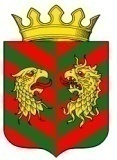 СОВЕТ ДЕПУТАТОВ МУНИЦИПАЛЬНОГО ОБРАЗОВАНИЯ «КЯХТИНСКИЙ РАЙОН» РЕСПУБЛИКИ БУРЯТИР Е Ш Е Н И Е«27»мая2021года   					№ 1-35Сг.КяхтаО внесении изменений в решение Совета депутатов МО «Кяхтинский район» от 29.12.2020 г № 4-29С «О бюджете муниципального образования «Кяхтинский район» на 2021 год и плановый период 2022 и 2023 годов»В соответствии с Бюджетным кодексом Российской Федерации, Федеральным законом от 06.10.2003 № 131-ФЗ «Об общих принципах организации местного самоуправления в Российской Федерации», Положением о бюджетном процессе, утвержденным решением Совета депутатов муниципального образования «Кяхтинский район» от  28.03.2013 № 4-57С, руководствуясь ст. ст. 24, 58 Устава муниципального образования «Кяхтинский район», Совет депутатов муниципального образования «Кяхтинский район» Республики Бурятия РЕШИЛ:1. Внести в решение Совета депутатов МО «Кяхтинский район» от 29.12.2020 №4-29С  «О бюджете муниципального образования «Кяхтинский район» на 2021 год и плановый период 2022 и 2023 годов» следующие изменения и дополнения:1.1. пункт 1 статьи 1 изложить в следующей редакции:«1.Утвердить основные характеристики бюджета муниципального образования «Кяхтинский район» на 2021 год:1) общий объем доходов в сумме 1 134 062,60939 тыс.рублей, в том числе безвозмездных поступлений в сумме 850 072,36939 тыс.рублей;2) общий объем расходов в сумме 1 137 118,32463тыс.рублей;3) дефицит бюджета в сумме 3 055,71524 тыс. рублей».2.Утвердить основные характеристики бюджета муниципального образования «Кяхтинский район» на 2022 год:1)общий объем доходов в сумме 1158 394,300 тыс.рублей, в том числе безвозмездных поступлений в сумме 772 909,760 тыс.рублей;2)общий объем расходов в сумме 1158394,300тыс.рублей, в том числе условно утвержденные суммы 9 707,21350тыс.рублей;3)дефицит бюджета в сумме 0 тыс. рублей».3.Утвердить основные характеристики бюджета муниципального образования «Кяхтинский район» на 2023год:1)общий объем доходов в сумме  922 098,200 тыс.рублей, в том числе безвозмездных поступлений в сумме 633 567,0 тыс.рублей;2)общий объем расходов в сумме 922 098,200 тыс.рублей, в том числе условно утвержденные суммы 14 452,180 тыс. рублей;3)дефицит бюджета в сумме 0 тыс. рублей».1.2. Приложение 4 изложить в следующей редакции:1.3.Приложение 5 изложить в следующей редакции:1.4.Приложение 6 изложить в следующей редакции:1.5.Приложение 7 изложить в следующей редакции:1.6.Приложение 8 изложить в следующей редакции:1.7.Приложение 9 изложить в следующей редакции:1.8.Приложение 10 изложить в следующей редакции:1.9.Приложение 11 изложить в следующей редакции:1.10.Приложение 12 изложить в следующей редакции:1.11.Приложение 13 изложить в следующей редакции:1.12.Приложение 14 изложить в следующей редакции:1.13.Приложение 15 изложить в следующей редакции:1.16. Приложение 21 дополнить в следующей редакции:а) изложить в новой редакции таблицу 2.6 «Распределение иных межбюджетных трансфертов в рамках муниципальной программы « Организация общественных и временных работ в МО " Кяхтинский район"  на 2021-2023гг»б) изложить в новой редакции таблицу 2.7 «Распределение иных межбюджетных трансфертов в рамках муниципальной программы « Повышение безопасности дорожного движения  Кяхтинского района на 2020-2022 годы»в) изложить в новой редакции таблицу 2.8«Распределение иных межбюджетных трансфертов  на реализацию первоочередных мероприятий по модернизации, капитальному ремонту и подготовке к отопительному сезону объектов коммунальной структуры, находящихся в муниципальной собственности поселениям , входящим в состав муниципального района»г)изложить в новой редакции таблицу 2.9 «Распределение иных межбюджетных трансфертов  на строительство и реконструкцию (модернизацию) объектов питьевого водоснабжения  поселениям , входящим в состав муниципального района»д) изложить в новой редакции таблицу 2.11 «Распределение иных межбюджетных трансфертов бюджетам поселений на развитие общественной инфраструктуры, капитальный ремонт, реконструкции, строительства»е) дополнить таблицей 2.16 «Распределение иных межбюджетных трансфертов для премирования победителей и призеров республиканского конкурса  "Лучшее территориальное общественное самоуправление"ж) дополнить таблицей 2.17 «Распределение иных межбюджетных трансфертов в рамках подпрограммы "Развитие территориального общественного самоуправления в МО "Кяхтинский район" на 2021-2023 годы"  для реализации районного конкурса "Лучшее территориальное общественное самоуправление-2020"з) дополнить таблицей 2.18 «Распределение иных межбюджетных трансфертов бюджетам муниципальных образований на реализацию мероприятия по благоустройству сельских территорий Государственной программы Республики Бурятия "Комплексное развитие сельских территорий Республики Бурятия",  входящим в состав муниципального района»к) дополнить таблицей 2.19 «Распределение иных межбюджетных трансфертов бюджетам муниципальных образований на благоустройство территорий, прилегающих к местам туристского показа в муниципальных образованиях в Республике Бурятия»2. Настоящее решение подлежит официальномуопубликованию (обнародованию) не позднее 10 дней после его подписания в установленном порядке.Приложение 4к Решению Совета депутатовМО «Кяхтинский район» «О бюджете муниципального образования "Кяхтинский район"на 2021 год и на плановый период 2022 и 2023 годов»от  29 декабря   2020 года №4-29СНалоговые и неналоговые доходы бюджета МО "Кяхтинский район" на 2021годНалоговые и неналоговые доходы бюджета МО "Кяхтинский район" на 2021годНалоговые и неналоговые доходы бюджета МО "Кяхтинский район" на 2021год(тыс. рублей)№ п/пКод бюджетной классификацииНаименованиеПлан на год 2021НАЛОГОВЫЕ И НЕНАЛОГОВЫЕ ДОХОДЫНАЛОГОВЫЕ И НЕНАЛОГОВЫЕ ДОХОДЫ283990,240001182 1 01 00000 00 0000 000НАЛОГИ НА ПРИБЫЛЬ, ДОХОДЫ241150,00000182 1 01 02000 01 0000 110НАЛОГ НА ДОХОДЫ ФИЗИЧЕСКИХ ЛИЦ241150,00000182 1 01 02010 01 0000 110Налог на доходы физических лиц с доходов, облагаемых по налоговой ставке, установленной  пунктом 1 статьи 224 Налогового кодекса  Российской Федерации, за исключением доходов, полученных физическими лицами, зарегистрированными в качестве индивидуальных предпринимателей, частных нотариусов и других лиц, занимающихся частной практикой240488,60000182 1 01 02020 01 0000 110Налог на доходы физических лиц с доходов, полученных от осуществления деятельности физическими лицами, зарегистрированными в качестве индивидуальных предпринимателей, нотариусов, занимающихся частной практикой, адвокатов, учредивших адвокатские кабинеты и других лиц, занимающихся частной практикой в соответствии со статьей 227 Налогового кодекса Российской Федерации132,40000182 1 01 02030 01 0000 110Налог на доходы физических лиц с доходов,  полученных физическими лицами в соответствии со статьей 228 Налогового Кодекса Российской Федерации503,60000182 1 01 02040 01 0000 110Налог на доходы физических лиц в виде фиксированных авансовых платежей с доходов, полученных физическими лицами, являющимися иностранными гражданами, осуществляющими трудовую деятельность по найму у физических лиц на основании патента в соответствии со статьей 227.1 Налогового кодекса Российской Федерации25,400002100 1 03 00000 00 0000 000НАЛОГИ НА ТОВАРЫ (РАБОТЫ, УСЛУГИ), РЕАЛИЗУЕМЫЕ НА ТЕРРИТОРИИ РОССИЙСКОЙ ФЕДЕРАЦИИ12617,36000100 1 03 02230 01 0000 110Доходы от уплаты акцизов на дизельное топливо, подлежащие распределению между бюджетами субъектов Российской Федерации и местными бюджетами с учетом установленных нормативов отчислений в местные бюджеты5793,44000100 1 03 02240 01 0000 110Доходы от уплаты акцизов на моторные масла для дизельных и (или) карбюраторных (инжекторных) двигателей, подлежащие распределению между бюджетами субъектов Российской Федерации и местными бюджетами с учетом установленных дифференцированных нормативов отчислений в местные бюджеты33,02000100 1 03 02250 01 0000 110Доходы от уплаты акцизов на автомобильный бензин, подлежащие распределению между бюджетами субъектов Российской Федерации и местными бюджетами с учетом установленных дифференцированных нормативов отчислений в местные бюджеты7620,93000100 1 03 02260 01 0000 110Доходы от уплаты акцизов на прямогонный бензин, подлежащие распределению между бюджетами субъектов Российской Федерации и местными бюджетами с учетом установленных дифференцированных нормативов отчислений в местные бюджеты-830,030003182 1 05 00000 00 0000 000НАЛОГИ НА СОВОКУПНЫЙ ДОХОД14018,80000182 1 05 01000 02 0000 110Налог взимаемый по упрощенной системе налогообложения9092,70000182 1 05 02000 02 0000 110Единый налог на вмененный доход для отдельных видов деятельности2600,00000182 1 05 03000 01 0000 110Единый сельскохозяйственный налог726,10000182 1 05 040200 2 0000 110Налог, взимаемый в связи с применением патентной системы налогообложения, зачисляемый в бюджеты муниципальных районов1600,000004182 1 08 00000 00 0000 000ГОСУДАРСТВЕННАЯ ПОШЛИНА3907,60000182 1 08 03010 01 0000 110Государственная пошлина по делам, рассматриваемым в судах общей юрисдикции, мировыми судьями (за исключением Верховного Суда Российской Федерации)3907,600005934 1 11 00000 00 0000 000ДОХОДЫ ОТ ИСПОЛЬЗОВАНИЯ ИМУЩЕСТВА, НАХОДЯЩЕГОСЯ В ГОСУДАРСТВЕННОЙ И МУНИЦИПАЛЬНОЙ СОБСТВЕННОСТИ6223,90000934 1 11 05013 05 0000 120Доходы, получаемые в виде арендной платы за земельные участки, государственная собственность на которые не разграничена и которые расположены в границах сельских поселений, а также средства от продажи права на заключение договоров аренды указанных земельных участков3034,00000934 1 11 05035 05 0000 120Доходы от сдачи в аренду имущества, находящегося в оперативном управлении органов управления муниципальных районов и созданных ими учреждений (за исключением имущества муниципальных автономных учреждений)3189,900006048 1 12 00000 00 0000 000ПЛАТЕЖИ ПРИ ПОЛЬЗОВАНИИ ПРИРОДНЫМИ РЕСУРСАМИ764,60000048 1 12 01010 01 0000 120Плата за выбросы загрязняющих веществ в атмосферный воздух стационарными объектами297,00000048 1 12 01040 01 0000 120Плата за размещение отходов производства и потребления467,600007934 1 14 00000 00 0000 000ДОХОДЫ ОТ ПРОДАЖИ МАТЕРИАЛЬНЫХ И НЕМАТЕРИАЛЬНЫХ АКТИВОВ3215,68000934 1 14 02053 05 0000 410Доходы от реализации иного имущества, находящегося в собственности муниципальных районов (за исключением муниципальных автономных учреждений, а так же имущества муниципальных унитарных предприятий, в том числе казенных) в части реализации основных средств по указанному имуществу2915,68000934 1 14 06013 05 0000 430Доходы от продажи земельных участков, государственная собственность на которые не разграничена и которые расположены в границах сельских поселений40,00000934 1 14 06013 13 0000 430Доходы от продажи земельных участков, государственная собственность на которые не разграничена и которые расположены в границах городских поселений260,000008000 1 16 00000 00 0000 000ШТРАФЫ, САНКЦИИ, ВОЗМЕЩЕНИЕ УЩЕРБА1992,300001 16 01053 00 0000 140Административные штрафы, установленные Главой 5 Кодекса Российской Федерации об административных правонарушениях, за административные правонарушения, посягающие на права граждан, налагаемые мировыми судьями, комиссиями по делам несовершеннолетних и защите их прав 8,500001 16 01063 00 0000 140Административные штрафы, установленные Главой 6 Кодекса Российской Федерации об административных правонарушениях, за административные правонарушения, посягающие на здоровье, санитарно-эпидемиологическое благополучие населения и общественную нравственность, налагаемые мировыми судьями, комиссиями по делам несовершеннолетних и защите их прав63,300001 16 01073 00 0000 140Административные штрафы, установленные Главой 7 Кодекса Российской Федерации об административных правонарушениях, за административные правонарушения в области охраны собственности, налагаемые мировыми судьями, комиссиями по делам несовершеннолетних и защите их прав2,500001 16 01083 00 0000 140Административные штрафы, установленные Главой 8 Кодекса Российской Федерации об административных правонарушениях, за административные правонарушения в области охраны окружающей среды и природопользования, налагаемые мировыми судьями, комиссиями по делам несовершеннолетних и защите их прав (штрафы за незаконную рубку, повреждение лесных насаждений или самовольное выкапывание в лесах деревьев, кустарников, лиан)17,000001 16 01143 00 0000 140Административные штрафы, установленные Главой 14 Кодекса Российской Федерации об административных правонарушениях, за административные правонарушения в области предпринимательской деятельности и деятельности саморегулируемых организаций, налагаемые миров35,000001 16  01153 00 0000 140Административные штрафы, установленные Главой 15 Кодекса Российской Федерации об административных правонарушениях, за административные правонарушения в области финансов, налогов и сборов, страхования, рынка ценных бумаг (за исключением штрафов, указанных в пункте 6 статьи 46 Бюджетного кодекса Российской Федерации), налагаемые мировыми судьями, комиссиями по делам несовершеннолетних и защите их прав (штрафы за нарушение сроков представления налоговой декларации (расчета по страховым взносам))5,000001 16 01163 00 00000 140Административные штрафы, установленные Главой 16 Кодекса Российской Федерации об административных правонарушениях, за административные правонарушения в области таможенного дела (нарушение таможенных правил), налагаемые мировыми судьями, комиссиями по дел104,000001 16 01173 00 00000 140Административные штрафы, установленные Главой 17 Кодекса Российской Федерации об административных правонарушениях, за административные правонарушения, посягающие на институты государственной власти, налагаемые мировыми судьями, комиссиями по делам несовершеннолетних и защите их прав (иные штрафы)1,000001 16 01193 00 0000 140Административные штрафы, установленные Главой 19 Кодекса Российской Федерации об административных правонарушениях, за административные правонарушения против порядка управления, налагаемые мировыми судьями, комиссиями по делам несовершеннолетних и защите48,000001 16 01203 00 0000 140Административные штрафы, установленные Главой 20 Кодекса Российской Федерации об административных правонарушениях, за административные правонарушения, посягающие на общественный порядок и общественную безопасность, налагаемые мировыми судьями, комиссиями51,000001 16 02020 00 0000 140Административные штрафы, установленные законами субъектов Российской Федерации об административных правонарушениях, за нарушение муниципальных правовых актов4,000001 16 07090 00 0000 140Иные штрафы, неустойки, пени, уплаченные в соответствии с законом или договором в случае неисполнения или ненадлежащего исполнения обязательств перед муниципальным органом, (муниципальным казенным учреждением) муниципального района56,000001 16 10123 00 0000 140Доходы от денежных взысканий (штрафов), поступающие в счет погашения задолженности, образовавшейся до 1 января 2020 года, подлежащие зачислению в бюджет муниципального образования по нормативам, действовавшим в 2019 году (доходы бюджетов муниципальных районов)657,0000091 16 11050 00 0000 140Платежи по искам о возмещении вреда, причиненного окружающей среде, а также платежи, уплачиваемые при добровольном возмещении вреда, причиненного окружающей среде (за исключением вреда, причиненного окружающей среде на особо охраняемых природных территорий940,00000931 1 17 00000 00 0000 000ПРОЧИЕ НЕНАЛОГОВЫЕ ДОХОДЫ100,00000931 1 17 05050 05 0000 180Прочие неналоговые доходы бюджетов муниципальных районов100,00000Приложение 5Приложение 5Приложение 5Приложение 5Приложение 5Приложение 5к Решению Совета депутатовк Решению Совета депутатовк Решению Совета депутатовк Решению Совета депутатовк Решению Совета депутатовк Решению Совета депутатовМО «Кяхтинский район»МО «Кяхтинский район»МО «Кяхтинский район»МО «Кяхтинский район»МО «Кяхтинский район»МО «Кяхтинский район» «О бюджете муниципального образования "Кяхтинский район" «О бюджете муниципального образования "Кяхтинский район" «О бюджете муниципального образования "Кяхтинский район" «О бюджете муниципального образования "Кяхтинский район" «О бюджете муниципального образования "Кяхтинский район" «О бюджете муниципального образования "Кяхтинский район"на 2021 год и на плановый период 2022 и 2023 годов»на 2021 год и на плановый период 2022 и 2023 годов»на 2021 год и на плановый период 2022 и 2023 годов»на 2021 год и на плановый период 2022 и 2023 годов»на 2021 год и на плановый период 2022 и 2023 годов»на 2021 год и на плановый период 2022 и 2023 годов»от  29 декабря   2020 года №4-29Сот  29 декабря   2020 года №4-29Сот  29 декабря   2020 года №4-29Сот  29 декабря   2020 года №4-29Сот  29 декабря   2020 года №4-29Сот  29 декабря   2020 года №4-29СНалоговые и неналоговые доходы бюджета МО "Кяхтинский район" на 2022-2023  годыНалоговые и неналоговые доходы бюджета МО "Кяхтинский район" на 2022-2023  годыНалоговые и неналоговые доходы бюджета МО "Кяхтинский район" на 2022-2023  годыНалоговые и неналоговые доходы бюджета МО "Кяхтинский район" на 2022-2023  годыНалоговые и неналоговые доходы бюджета МО "Кяхтинский район" на 2022-2023  годыНалоговые и неналоговые доходы бюджета МО "Кяхтинский район" на 2022-2023  годы(тыс. рублей)(тыс. рублей)№ п/пКод бюджетной классификацииНаименованиеПлан 2022 годПлан 2023 годПлан 2023 годНАЛОГОВЫЕ И НЕНАЛОГОВЫЕ ДОХОДЫНАЛОГОВЫЕ И НЕНАЛОГОВЫЕ ДОХОДЫ385484,54000288 531,20000288 531,200001182 1 01 00000 00 0000 000НАЛОГИ НА ПРИБЫЛЬ, ДОХОДЫ245 819,70000250 646,50000250 646,50000182 1 01 02000 01 0000 110НАЛОГ НА ДОХОДЫ ФИЗИЧЕСКИХ ЛИЦ245 819,70000250 646,50000250 646,50000182 1 01 02010 01 0000 110Налог на доходы физических лиц с доходов, облагаемых по налоговой ставке, установленной  пунктом 1 статьи 224 Налогового кодекса  Российской Федерации, за исключением доходов, полученных физическими лицами, зарегистрированными в качестве индивидуальных предпринимателей, частных нотариусов и других лиц, занимающихся частной практикой245145,50000249959,10000249959,10000182 1 01 02020 01 0000 110Налог на доходы физических лиц с доходов, полученных от осуществления деятельности физическими лицами, зарегистрированными в качестве индивидуальных предпринимателей, нотариусов, занимающихся частной практикой, адвокатов, учредивших адвокатские кабинеты и других лиц, занимающихся частной практикой в соответствии со статьей 227 Налогового кодекса Российской Федерации134,90000137,50000137,50000182 1 01 02030 01 0000 110Налог на доходы физических лиц с доходов,  полученных физическими лицами в соответствии со статьей 228 Налогового Кодекса Российской Федерации513,30000523,40000523,40000182 1 01 02040 01 0000 110Налог на доходы физических лиц в виде фиксированных авансовых платежей с доходов, полученных физическими лицами, являющимися иностранными гражданами, осуществляющими трудовую деятельность по найму у физических лиц на основании патента в соответствии со статьей 227.1 Налогового кодекса Российской Федерации26,0000026,5000026,500002100 1 03 00000 00 0000 000НАЛОГИ НА ТОВАРЫ (РАБОТЫ, УСЛУГИ), РЕАЛИЗУЕМЫЕ НА ТЕРРИТОРИИ РОССИЙСКОЙ ФЕДЕРАЦИИ13 573,5200014 268,5000014 268,50000100 1 03 02230 01 0000 110Доходы от уплаты акцизов на дизельное топливо, подлежащие распределению между бюджетами субъектов Российской Федерации и местными бюджетами с учетом установленных нормативов отчислений в местные бюджеты6240,000006606,060006606,06000100 1 03 02240 01 0000 110Доходы от уплаты акцизов на моторные масла для дизельных и (или) карбюраторных (инжекторных) двигателей, подлежащие распределению между бюджетами субъектов Российской Федерации и местными бюджетами с учетом установленных дифференцированных нормативов отчислений в местные бюджеты35,2100036,9000036,90000100 1 03 02250 01 0000 110Доходы от уплаты акцизов на автомобильный бензин, подлежащие распределению между бюджетами субъектов Российской Федерации и местными бюджетами с учетом установленных дифференцированных нормативов отчислений в местные бюджеты8187,210008639,730008639,73000100 1 03 02260 01 0000 110Доходы от уплаты акцизов на прямогонный бензин, подлежащие распределению между бюджетами субъектов Российской Федерации и местными бюджетами с учетом установленных дифференцированных нормативов отчислений в местные бюджеты-888,90000-1014,19000-1014,190003182 1 05 00000 00 0000 000НАЛОГИ НА СОВОКУПНЫЙ ДОХОД6 905,800008 200,700008 200,70000182 1 05 01000 02 0000 110Налог взимаемый по упрощеннойсистеме налогообложения5831,500006816,400006816,40000182 1 05 03000 01 0000 110Единый сельскохозяйственный налог722,100001032,100001032,10000182 1 05 040200 2 0000 110Налог, взимаемый в связи с применением патентной системы налогообложения, зачисляемый в бюджеты муниципальных районов352,20000352,20000352,200004182 1 08 00000 00 0000 000ГОСУДАРСТВЕННАЯ ПОШЛИНА3 851,400003 869,200003 869,20000182 1 08 03010 01 0000 110Государственная пошлина по делам, рассматриваемым в судах общей юрисдикции, мировыми судьями (за исключением Верховного Суда Российской Федерации)3851,400003869,200003869,200005934 1 11 00000 00 0000 000ДОХОДЫ ОТ ИСПОЛЬЗОВАНИЯ ИМУЩЕСТВА, НАХОДЯЩЕГОСЯ В ГОСУДАРСТВЕННОЙ И МУНИЦИПАЛЬНОЙ СОБСТВЕННОСТИ7 074,000007 086,600007 086,60000934 1 11 05013 10 0000 120Доходы, получаемые в виде арендной платы за земельные участки, государственная собственность на которые не разграничена и которые расположены в границах сельских поселений, а также средства от продажи права на заключение договоров аренды указанных земельных участков3074,000003086,600003086,60000934 1 11 05035 05 0000 120Доходы от сдачи в аренду имущества, находящегося в оперативном управлении органов управления муниципальных районов и созданных ими учреждений (за исключением имущества муниципальных автономных учреждений)4000,000004000,000004000,000006048 1 12 00000 00 0000 000ПЛАТЕЖИ ПРИ ПОЛЬЗОВАНИИ ПРИРОДНЫМИ РЕСУРСАМИ764,60000764,60000764,60000048 1 12 01010 01 0000 120Плата за выбросы загрязняющих веществ в атмосферный воздух стационарными объектами297,00000297,00000297,00000048 1 12 01040 01 0000 120Плата за размещение отходов производства и потребления467,60000467,60000467,600007934 1 14 00000 00 0000 000ДОХОДЫ ОТ ПРОДАЖИ МАТЕРИАЛЬНЫХ И НЕМАТЕРИАЛЬНЫХ АКТИВОВ104649,32000450,00000450,00000934 1 14 02053 05 0000 410Доходы от реализации иного имущества, находящегося в собственности муниципальных районов (за исключением муниципальных автономных учреждений, а так же имущества муниципальных унитарных предприятий, в том числе казенных) в части реализации основных средств по указанному имуществу104199,320000,000000,00000934 1 14 06013 10 0000 430Доходы от продажи земельных участков, государственная собственность на которые не разграничена и которые расположены в границах сельских поселений40,0000040,0000040,00000934 1 14 06013 13 0000 430Доходы от продажи земельных участков, государственная собственность на которые не разграничена и которые расположены в границах городских поселений410,00000410,00000410,000008000 1 16 00000 00 0000 000ШТРАФЫ, САНКЦИИ, ВОЗМЕЩЕНИЕ УЩЕРБА2 273,500002 594,500002 594,500001 16 01053 00 0000 140Административные штрафы, установленные Главой 5 Кодекса Российской Федерации об административных правонарушениях, за административные правонарушения, посягающие на права граждан, налагаемые мировыми судьями, комиссиями по делам несовершеннолетних и защите их прав 9,5000010,9000010,900001 16 01063 00 0000 140Административные штрафы, установленные Главой 6 Кодекса Российской Федерации об административных правонарушениях, за административные правонарушения, посягающие на здоровье, санитарно-эпидемиологическое благополучие населения и общественную нравственность, налагаемые мировыми судьями, комиссиями по делам несовершеннолетних и защите их прав72,0000083,0000083,000001 16 01073 00 0000 140Административные штрафы, установленные Главой 7 Кодекса Российской Федерации об административных правонарушениях, за административные правонарушения в области охраны собственности, налагаемые мировыми судьями, комиссиями по делам несовершеннолетних и защите их прав2,900003,300003,300001 16 01083 00 0000 140Административные штрафы, установленные Главой 8 Кодекса Российской Федерации об административных правонарушениях, за административные правонарушения в области охраны окружающей среды и природопользования, налагаемые мировыми судьями, комиссиями по делам несовершеннолетних и защите их прав (штрафы за незаконную рубку, повреждение лесных насаждений или самовольное выкапывание в лесах деревьев, кустарников, лиан)19,0000022,0000022,000001 16 01143 00 0000 140Административные штрафы, установленные Главой 14 Кодекса Российской Федерации об административных правонарушениях, за административные правонарушения в области предпринимательской деятельности и деятельности саморегулируемых организаций, налагаемые миров40,0000045,0000045,000001 16  01153 00 0000 140Административные штрафы, установленные Главой 15 Кодекса Российской Федерации об административных правонарушениях, за административные правонарушения в области финансов, налогов и сборов, страхования, рынка ценных бумаг (за исключением штрафов, указанных в пункте 6 статьи 46 Бюджетного кодекса Российской Федерации), налагаемые мировыми судьями, комиссиями по делам несовершеннолетних и защите их прав (штрафы за нарушение сроков представления налоговой декларации (расчета по страховым взносам))6,000006,500006,500001 16 01163 00 00000 140Административные штрафы, установленные Главой 16 Кодекса Российской Федерации об административных правонарушениях, за административные правонарушения в области таможенного дела (нарушение таможенных правил), налагаемые мировыми судьями, комиссиями по дел119,00000136,00000136,000001 16 01173 00 00000 140Административные штрафы, установленные Главой 17 Кодекса Российской Федерации об административных правонарушениях, за административные правонарушения, посягающие на институты государственной власти, налагаемые мировыми судьями, комиссиями по делам несовершеннолетних и защите их прав (иные штрафы)1,200001,400001,400001 16 01193 00 0000 140Административные штрафы, установленные Главой 19 Кодекса Российской Федерации об административных правонарушениях, за административные правонарушения против порядка управления, налагаемые мировыми судьями, комиссиями по делам несовершеннолетних и защите55,0000063,0000063,000001 16 01203 00 0000 140Административные штрафы, установленные Главой 20 Кодекса Российской Федерации об административных правонарушениях, за административные правонарушения, посягающие на общественный порядок и общественную безопасность, налагаемые мировыми судьями, комиссиями58,0000066,0000066,000001 16 02020 00 0000 140Административные штрафы, установленные законами субъектов Российской Федерации об административных правонарушениях, за нарушение муниципальных правовых актов4,600005,400005,400001 16 10123 00 0000 140Доходы от денежных взысканий (штрафов), поступающие в счет погашения задолженности, образовавшейся до 1 января 2020 года, подлежащие зачислению в бюджет муниципального образования по нормативам, действовавшим в 2019 году (доходы бюджетов муниципальных ра749,80000855,00000855,000001 16 11050 00 0000 140Платежи по искам о возмещении вреда, причиненного окружающей среде, а также платежи, уплачиваемые при добровольном возмещении вреда, причиненного окружающей среде (за исключением вреда, причиненного окружающей среде на особо охраняемых природных территор1 072,500001 224,000001 224,000009931 1 17 00000 00 0000 000ПРОЧИЕ НЕНАЛОГОВЫЕ ДОХОДЫ572,70000650,60000650,60000931 1 17 05050 05 0000 180Прочие неналоговые доходы бюджетов муниципальных районов572,70000650,60000650,60000Приложение6к Решению Совета депутатовМО «Кяхтинский район» «О бюджете муниципального образования "Кяхтинский район"на 2021 год и на плановый период 2022 и 2023 годов»от  29 декабря   2020 года № 4-29СОбъем безвозмездных поступлений в бюджет муниципального образования "Кяхтинский район" на 2021 годОбъем безвозмездных поступлений в бюджет муниципального образования "Кяхтинский район" на 2021 годОбъем безвозмездных поступлений в бюджет муниципального образования "Кяхтинский район" на 2021 годГРБСКод бюджетной классификацииНаименованиеПлан на год (тыс.руб.)ГРБСКод бюджетной классификацииНаименованиеПлан на год (тыс.руб.)02 02 00000 00 0000 000БЕЗВОЗМЕЗДНЫЕ ПОСТУПЛЕНИЯ ОТ ДРУГИХ БЮДЖЕТОВ БЮДЖЕТНОЙ СИСТЕМЫ РОССИЙСКОЙ ФЕДЕРАЦИИ850 072,369399312 02 10000 00 0000 000ДОТАЦИИ БЮДЖЕТАМ СУБЪЕКТОВ РОССИЙСКОЙ ФЕДЕРАЦИИ И МУНИЦИПАЛЬНЫХ ОБРАЗОВАНИЙ35 573,400009312 02 15001 05 0000 150Дотация на выравнивание бюджетной обеспеченности муниципальных районов (городских округов) из Республиканского фонда финансовой поддержки 35 573,4000002 02 20000 00 0000 000СУБСИДИИ БЮДЖЕТАМ СУБЪЕКТОВ РОССИЙСКОЙ ФЕДЕРАЦИИ И МУНИЦИПАЛЬНЫХ ОБРАЗОВАНИЙ (МЕЖБЮДЖЕТНЫЕ СУБСИДИИ)437 695,225469342 02 25497 05 0000 150Субсидии бюджетам муниципальных образований на реализацию мероприятий по обеспечению жильем молодых семей 2 016,000009342 02 25555 05 0000 150Субсидии бюджетам муниципальных районов на  поддержку государственных программ субъектов Российской Федерации  и муниципальных программ формирования современной городской среды10 919,800009342 02 25519 05 0000 150 Субсидии на поддержку отрасли культура106,382989342 02 27112 05 0000 150Субсидии  муниципальным образованиям на строительство , реконструкцию и модернизацию систем теплоснабжения 9 035,500009342 02 29999 05 0000 150Субсидии бюджетам муниципальных образований на развитие общественной инфраструктуры, капитальный ремонт, реконструкция, строительство объектов образования, физической культуры и спорта, культуры, дорожного хозяйства, жилищно-коммунального хозяйства 17 030,100009342 02 29999 05 0000 150Субсидии бюджетам муниципальных районов (городских округов) на повышение средней заработной платы педагогических работников муниципальных учреждений дополнительного образования отрасли "Культура" в целях выполнения Указа Президента Российской Федерации от 1 июня 2012 года N 761 "О Национальной стратегии действий в интересах детей на 2012 - 2017 годы"5 927,700009342 02 25467 05 0000 150Субсидии бюджетам муниципальных образований в Республике Бурятия на обеспечение развития и укрепления материально-технической базы домов культуры в населенных пунктах с числом жителей до 50 тысяч человек на 2021 год.903,702489342 02 29999 05 0000 150Субсидии  на реализацию мероприятий по сокращению наркосырьевой базы, в том числе с применением химического способа уничтожения дикорастущей конопли 400,000009342 02 29999 05 0000 150Субсидии бюджетам муниципальных образований на обеспечение профессиональной переподготовки, повышение квалификации лиц, замещающих выборные муниципальные должности и муниципальных служащих 157,000009312 02 29999 05 0000 150Субсидии на софинансирование расходных обязательств муниципальных районов (городских округов) на содержание и обеспечение деятельности (оказание услуг) муниципальных учреждений50 242,900009342 02 29999 05 0000 150Субсидии бюджетам муниципальных районов (городских округов) на содержание инструкторов по физической культуре и спорту 656,400009342 02 29999 05 0000 150Субсидии бюджетам муниципальных районов (городских округов) на повышение средней заработной платы работников муниципальных учреждений культуры 20 080,900009342 02 29999 05 0000 150Субсидии бюджетам муниципальных районов, городских округов на дорожную деятельность в отношении автомобильных дорог общего пользования местного значения531,400009342 02 29999 05 0000 150Субсидии бюджетам муниципальных районов на мероприятия по обеспечению деятельности по охране правопорядка и общественной безопасности170,000009372 02 29999 05 0000 150Субсидии бюджетам муниципальных районов на подготовку проектов межевания и проведение кадастровых работ в отношении земельных участков, выделяемых в счет земельных долей500,000009362 02 29999 05 0000 150Субсидии  бюджетам муниципальных районов (городских округов) на увеличение фондов оплаты труда педагогических работников муниципальных учреждений дополнительного образования9 642,800009362 02 29999 05 0000 150Субсидии бюджетам муниципальных районов (городских округов) на обеспечение муниципальных дошкольных и общеобразовательных организаций педагогическими работниками481,500009362 02 29999 05 0000 150Субсидии  на организацию горячего питания обучающихся, получающих основное общее, среднее общее образование в муниципальных образовательных организациях11 247,800009362 02 29999 05 0000 150Субсидии на организацию бесплатного горячего питания обучающихся, получающих начальное общее образование в государственных и муниципальных образовательных организациях27 915,200009362 02 29999 05 0000 150Субсидия из республиканского бюджета бюджетам муниципальных районов и городских округов в Республике Бурятия на оплату труда обслуживающего персонала муниципальных общеобразовательных организаций, а также на оплату услуг сторонним организациям за выполнение работ(оказание услуг)90 950,100009372 02 29999 05 0000 150Субсидии бюджетам муниципальных образований на софинансирование мероприятий по строительству, реконструкции объектов дошкольного образования93 040,300009362 02 29999 05 0000 150Субсидии на приобретение объектов недвижимого имущества в муниципальную собственность в отрасли образование17 500,000009342 02 29999 05 0000 150Субсидии муниципальным учреждениям, реализующим программы спортивной подготовки7 745,200009342 02 29999 05 0000 150Консолидированные субсидии на реализацию первоочередных мероприятий по модернизации, капитальному ремонту и подготовке к отопительному сезону объектов коммунальной инфраструктуры, находящихся в муниципальной собственности9 989,000009342 02 25576 05 0000 150Субсидии бюджетам муниципальных образований на реализацию мероприятий по благоустройству сельских территорий Государственной программы Республики Бурятия "Комплексное развитие сельских территорий Республики Бурятия".2 572,425909342 02 29999 05 0000 150Субсидии бюджетам муниципальных образований на благоустройство территорий, прилегающих к местам туристского показа в муниципальных образованиях в Республике Бурятия2 746,574109342 02 29999 05 0000 150Субсидии на строительство и реконструкцию (модернизацию объектов питьевого водоснабжения 44 932,640009362 02 29999 05 0000 150Субсидии на обеспечение компенсации питания родителям (законным представителям) обучающихся в муниципальных 
общеобразовательных организациях, имеющих статус обучающихся с ограниченными возможностями здоровья, обучение которых 
организовано на дому253,9000002 02 30000 00 0000 000СУБВЕНЦИИ ОТ ДРУГИХ БЮДЖЕТОВ БЮДЖЕТНОЙ СИСТЕМЫ РОССИЙСКОЙ ФЕДЕРАЦИИ338 899,305009342 02 35120 05 0000 150Субвенции бюджетам муниципальных районов на составление (изменение и дополнение) списков кандидатов в присяжные заседатели судов общей юрисдикции в Российской Федерации 18,500009362 02 30021 05 0000 150 Субвенция местным бюджетам на выплату вознаграждения за выполнение функций классного руководителя педагогическим работникам муниципальных образовательных организаций, реализующих образовательные программы начального  общего, основного общего, среднего общего образования 5 582,400009342 02 30024 05 0000 150Субвенции местным бюджетам на осуществление и администрирование отдельного государственного полномочия по поддержке сельскохозяйственного производства 25,000009342 02 30024 05 0000 150Субвенции на осуществление и администрирование отдельного государственного полномочия по поддержке сельскохозяйственного производства 1,260009312 02 30024 05 0000 150Субвенция бюджетам муниципальных районов на осуществление государственных полномочий по расчету и предоставлению дотаций поселениям 88,500009342 02 30024 05 0000 150Субвенция местным бюджетам на предоставление мер социальной поддержки по оплате коммунальных услуг педагогическим работникам муниципальных дошкольных образовательных организаций, муниципальных образовательных организаций дополнительного образования, бывшим педагогическим работникам образовательных организаций, переведенным специалистам в организации, реализующие программы спортивной подготовки, специалистам организаций, реализующих программы спортивной подготовки, в соответствии с перечнем должностей, утвержденным органом государственной власти Республики Бурятия в области физической культуры и спорта, специалистам муниципальных учреждений культуры,проживающим, работающим в сельских населенных пунктах, рабочих поселках (поселках городского типа) на территории Республики Бурятия 587,000009342 02 30024 05 0000 150Субвенция местным бюджетам на предоставление мер социальной поддержки по оплате коммунальных услуг педагогическим работникам муниципальных дошкольных образовательных организаций, муниципальных образовательных организаций дополнительного образования, бывшим педагогическим работникам образовательных организаций, переведенным специалистам в организации, реализующие программы спортивной подготовки, специалистам организаций, реализующих программы спортивной подготовки, в соответствии с перечнем должностей, утвержденным органом государственной власти Республики Бурятия в области физической культуры и спорта, специалистам муниципальных учреждений культуры,проживающим, работающим в сельских населенных пунктах, рабочих поселках (поселках городского типа) на территории Республики Бурятия 183,255009342 02 30024 05 0000 150Субвенции на осуществление отдельных государственных полномочий по регулированию тарифов на перевозки пассажиров и багажа всеми видами общественного транспорта в городском и пригородном сообщении (кроме железнодорожного транспорта) 3,000009342 02 30024 05 0000 150Субвенции местным бюджетам на осуществление отдельного государственного полномочия  по отлову и содержанию безнадзорных домашних животных 1 674,600009342 02 30024 05 0000 150Субвенции местным бюджетам на администрирование отдельного государственного полномочия  по отлову и содержанию безнадзорных домашних животных 25,100009342 02 30024 05 0000 150Субвенции бюджетам на осуществление государственных полномочий по созданию и организации деятельности административных комиссий 280,000009342 02 30024 05 0000 150Субвенции местным бюджетам на осуществление государственных полномочий по образованию и  организации деятельности комиссий по делам несовершеннолетних и защите их прав в Республике Бурятия 1 378,700009342 02 30024 05 0000 150Субвенции местным бюджетам на осуществление отдельных государственных полномочий по уведомительной регистрации коллективных договоров 228,400009342 02 30024 05 0000 150Субвенции местным бюджетам на осуществление государственных полномочий по хранению, комплектованию, учету и использованию архивного фонда Республики Бурятия 894,000009342 02 30024 05 0000 150Субвенция местным бюджетам на осуществление государственных полномочий по организации и осуществлению деятельности по опеке и попечительству в Республике Бурятия1 378,700009362 02 30024 05 0000 150Субвенции  на администрирование передаваемых органам местного самоуправления государственных полномочий по Закону Республики Бурятия от 8 июля 2008 года N 394-IV "О наделении органов местного самоуправления муниципальных районов и городских округов в Республике Бурятия отдельными государственными полномочиями в области образования" 83,700009362 02 30024 05 0000 150Субвенции местным бюджетам на администрирование передаваемых органам местного самоуправления государственных полномочий организации и обеспечению отдыха и оздоровления детей 47,300009362 02 30024 05 0000 150Субвенции местным бюджетам на финансовое обеспечение получения начального общего, основного общего, среднего общего образования в муниципальных общеобразовательных организациях, дополнительного образования детей в муниципальных общеобразовательных организациях 240 153,300009362 02 30024 05 0000 150Субвенция местным бюджетам на предоставление мер социальной поддержки по оплате коммунальных услуг педагогическим работникам муниципальных дошкольных образовательных организаций, муниципальных образовательных организаций дополнительного образования, бывшим педагогическим работникам образовательных организаций, переведенным специалистам в организации, реализующие программы спортивной подготовки, специалистам организаций, реализующих программы спортивной подготовки, в соответствии с перечнем должностей, утвержденным органом государственной власти Республики Бурятия в области физической культуры и спорта, специалистам муниципальных учреждений культуры,проживающим, работающим в сельских населенных пунктах, рабочих поселках (поселках городского типа) на территории Республики Бурятия 3 459,500009362 02 30024 05 0000 150Субвенции местным бюджетам на финансовое обеспечение получения дошкольного образования в муниципальных образовательных организациях 75 165,600009362 02 39999 05 0000 150Субвенции местным бюджетам на обеспечение прав детей, находящихся в трудной  жизненной  ситуации, на отдых и оздоровление 3 714,700009362 02 39999 05 0000 150Субвенции местным бюджетам на обеспечение прав детей, находящихся в трудной  жизненной  ситуации, на организацию деятельности 55,700009342 02 39999 05 0000 150Осуществление государственных полномочий по обеспечению жилыми помещениями детей-сирот и детей, оставшихся без попечения родителей, лиц из числа детей-сирот и детей, оставшихся без попечения родителей83,690009342 02 39999 05 0000 150Осуществление государственных полномочий Российской Федерации по проведению Всероссийской переписи населения 2020 года633,500009362 02 39999 05 0000 150Субвенции на организацию и обеспечение отдыха и оздоровления детей в загородных стационарных детских оздоровительных лагерях, оздоровительных лагерях с дневным пребыванием и иных детских лагерях сезонного действия (за исключением загородных стационарных детских оздоровительных лагерей), за исключением организации отдыха детей в каникулярное время и обеспечения прав детей, находящихся в трудной жизненной ситуации, на отдых и оздоровление 3 153,9000002 02 40000 00 0000 000ИНЫЕ МЕЖБЮДЖЕТНЫЕ ТРАНСФЕРТЫ42 649,707009312 02 40014 05 0000 150Межбюджетные трансферты, передаваемые бюджетам муниципальных районов из бюджетов поселений на осуществление части полномочий по решению вопросов местного значения в соответствии с заключенными соглашениями4 662,600009342 02 49999 05 0000 150Иные межбюджетные трансферты на комплектование книжных фондов муниципальных библиотек 121,907009362 02 45303 05 0000 150Иные межбюджетные трансферты на ежемесячное денежное вознаграждение за классное руководство педагогическим работникам государственных и муниципальных общеобразовательных учреждений35 035,200009342 02 49999 05 0000 150Финансовая поддержка ТОС посредством республиканского конкурса "Лучшее территориальное общественное самоуправление"2 830,000002 18 60000 05 0000 150Доходы бюджетов муниципальных районов от возврата бюджетами бюджетной системы Российской Федерации остатков субсидий, субвенций и иных межбюджетных трансфертов, имеющих целевое назначение, прошлых лет12 225,530879342 18 60010 05 0000 150Возврат неиспользованных остатков иных межбюджетных трансфертов по переданным полномочиям на содержание автомобильных дорог общего пользования местного значения 1 111,167009342 18 60010 05 0000 150Возврат неиспользованных остатков иных межбюджетных трансфертов по переданным полномочиям на содержание автомобильных дорог общего пользования местного значения -1 111,167009342 18 60010 05 0000 150Возврат неиспользованных остатков межбюджетных трансфертов, передаваемые бюджетам муниципальных районов на создание комфортной городской среды в малых городах и исторических поселениях - победителях Всероссийского конкурса лучших проектов создания комфортной городской среды5 811,436209342 18 60010 05 0000 150Возврат неиспользованных остатков субсидии на капитальный ремонт автодороги по ул.Старчака в г.Кяхта в Кяхтинском районе Республики Бурятия7 738,828449342 18 60010 05 0000 150Возврат неиспользованных остатков субсидии на капитальный ремонт автодороги по ул.Старчака в г.Кяхта в Кяхтинском районе Республики Бурятия-1 324,733772 19 60000 05 0000 150Возврат остатков субсидий, субвенций и иных межбюджетных трансфертов, имеющих целевое назначение, прошлых лет из бюджетов муниципальных районов-16 970,798949362 19 60010 05 0000 150Возврат неиспользованных остатков субсидии местным бюджетам на организацию бесплатного горячего питания обучающихся, получающих начальное общее образование в государственных и муниципальных образовательных организациях, на 2020 год-992,132439362 19 60010 05 0000 150Возврат неиспользованных остатков субвенции местным бюджетам на выплату вознаграждения за выполнение функций классного руководителя педагогическим работникам муниципальных образовательных организаций, реализующих образовательные программы начального  общего, основного общего, среднего общего образования -244,609729362 19 60010 05 0000 150Возврат неиспользованных остатков субсидии из республиканского бюджета бюджетам муниципальных районов и городских округов в Республике Бурятия на оплату труда обслуживающего персонала муниципальных общеобразовательных организаций-3 479,631309362 19 60010 05 0000 150Возврат неиспользованных остатков субвенции местным бюджетам на предоставление мер социальной поддержки по оплате коммунальных услуг педагогическим работникам муниципальных дошкольных образовательных организаций, муниципальных образовательных организаций дополнительного образования, бывшим педагогическим работникам образовательных организаций, переведенным специалистам в организации, реализующие программы спортивной подготовки, специалистам организаций, реализующих программы спортивной подготовки, в соответствии с перечнем должностей, утвержденным органом государственной власти Республики Бурятия в области физической культуры и спорта, специалистам муниципальных учреждений культуры,проживающим, работающим в сельских населенных пунктах, рабочих поселках (поселках городского типа) на территории Республики Бурятия -0,386329362 19 60010 05 0000 150Возврат неиспользованных остатков субсидии бюджетам муниципальных районов(городских округов) на организацию бесплатного горячего питания обучающихся, получающих начальное общее образование в муниципальных образовательных организациях, на 2020 год-26,607509342 19 60010 05 0000 150Возврат неиспользованных остатков иных межбюджетных трансфертов на компенсацию выпадающих доходов местных бюджетов-809,500009342 19 60010 05 0000 150Возврат неиспользованных остатков иных межбюджетных трансфертов на компенсацию выпадающих доходов местных бюджетов809,500009342 19 60010 05 0000 150Возврат неиспользованных остатков межбюджетных трансфертов, передаваемые бюджетам муниципальных районов на создание комфортной городской среды в малых городах и исторических поселениях - победителях Всероссийского конкурса лучших проектов создания комфортной городской среды-5 811,436209342 19 60010 05 0000 150Возврат неиспользованных остатков субсидии на капитальный ремонт автодороги по ул.Старчака в г.Кяхта в Кяхтинском районе Республики Бурятия-7 738,828449342 19 60010 05 0000 150Возврат неиспользованных остатков субсидии на капитальный ремонт автодороги по ул.Старчака в г.Кяхта в Кяхтинском районе Республики Бурятия1 324,733779342 19 60010 05 0000 150Возврат неиспользованных остатков субвенции местным бюджетам на предоставление мер социальной поддержки по оплате коммунальных услуг педагогическим работникам муниципальных дошкольных образовательных организаций, муниципальных образовательных организаций дополнительного образования, бывшим педагогическим работникам образовательных организаций, переведенным специалистам в организации, реализующие программы спортивной подготовки, специалистам организаций, реализующих программы спортивной подготовки, в соответствии с перечнем должностей, утвержденным органом государственной власти Республики Бурятия в области физической культуры и спорта, специалистам муниципальных учреждений культуры,проживающим, работающим в сельских населенных пунктах, рабочих поселках (поселках городского типа) на территории Республики Бурятия -1,90080Приложение7к Решению Совета депутатовМО «Кяхтинский район» «О бюджете муниципального образования "Кяхтинский район"Объем безвозмездных поступлений на 2022-2023 годыОбъем безвозмездных поступлений на 2022-2023 годыГРБСКод бюджетной классификацииНаименованиеПлан на 2022 год (тыс.руб)План на 2023 год (тыс.руб)ГРБСКод бюджетной классификацииНаименованиеПлан на 2022 год (тыс.руб)План на 2023 год (тыс.руб)02 02 00000 00 0000 000БЕЗВОЗМЕЗДНЫЕ ПОСТУПЛЕНИЯ ОТ ДРУГИХ БЮДЖЕТОВ БЮДЖЕТНОЙ СИСТЕМЫ РОССИЙСКОЙ ФЕДЕРАЦИИ772 909,76000633 567,000009312 02 10000 00 0000 000ДОТАЦИИ БЮДЖЕТАМ СУБЪЕКТОВ РОССИЙСКОЙ ФЕДЕРАЦИИ И МУНИЦИПАЛЬНЫХ ОБРАЗОВАНИЙ2 804,00000512,400009312 02 15001 05 0000 151Дотация на выравнивание бюджетной обеспеченности муниципальных районов (городских округов) из республиканского бюджета  2 804,00000512,4000002 02 20000 00 0000 000СУБСИДИИ БЮДЖЕТАМ СУБЪЕКТОВ РОССИЙСКОЙ ФЕДЕРАЦИИ И МУНИЦИПАЛЬНЫХ ОБРАЗОВАНИЙ (МЕЖБЮДЖЕТНЫЕ СУБСИДИИ)389 897,96000252 658,400009342 02 29999 05 0000 151Субсидия бюджетам муниципальных районов,  городских округов на дорожную деятельность в отношении автомобильных дорог общего пользования местного значения 531,400000,000009342 02 29999 05 0000 151Субсидия бюджетам муниципальных районов (городских округов) на повышение средней заработной платы педагогических работников муниципальных учреждений дополнительного образования отрасли "Культура" в целях выполнения Указа Президента Российской Федерации от 1 июня 2012 года N 761 "О Национальной стратегии действий в интересах детей на 2012 - 2017 годы" 6 425,600006 425,600009342 02 29999 05 0000 151Субсидия бюджетам муниципальных образований на обеспечение профессиональной переподготовки, повышение квалификации глав муниципальных образований и муниципальных служащих64,1000064,100009342 02 29999 05 0000 151Субсидии бюджетам муниципальных районов (городских округов) на содержание инструкторов по физической культуре и спорту 631,10000631,100009342 02 29999 05 0000 151Субсидии бюджетам муниципальных районов (городских округов) на повышение средней заработной платы работников муниципальных учреждений культуры 19 102,2000019 102,200009342 02 29999 05 0000 151Субсидии бюджетам муниципальных районов (городских округов) на подготовку проектов межевания и проведение кадастровых работ в отношении земельных участков, выделяемых в счет земельных долей500,00000500,000009362 02 29999 05 0000 151Субсидии бюджетам муниципальных районов (городских округов) на обеспечение муниципальных дошкольных и общеобразовательных организаций педагогическим работникам481,50000 0,000009362 02 29999 05 0000 151 Субсидии бюджетам муниципальных образований на организацию горячего питания обучающихся, получающих начальное общее образование в муниципальных образовательных организациях5 940,600005 940,600009362 02 29999 05 0000 150Субсидия бюджетам муниципальных районов (городских округов) на организацию бесплатного горячего питания обучающихся, получающих начальное общее образование в муниципальных образовательных организациях 2 403,100002 403,100009362 02 29999 05 0000 150Субсидии на организацию бесплатного горячего питания обучающихся, получающих начальное общее образование в
 государственных и муниципальных образовательных организациях 29 318,9000028 629,300009362 02 29999 05 0000 150Субсидии  бюджетам муниципальных районов (городских округов) на увеличение фондов оплаты труда педагогических работников муниципальных учреждений дополнительного образования9 737,200009 737,200009362 02 29999 05 0000 150Субсидия из республиканского бюджета бюджетам муниципальных районов и городских округов в Республике Бурятия на оплату труда обслуживающего персонала муниципальных общеобразовательных организаций86 078,6000086 078,600009312 02 29999 05 0000 150Субсидии бюджетам муниципальных районов (городских округов) на софинансирование расходных обязательств муниципальных районов (городских округов) на содержание и обеспечение деятельности (оказание услуг) муниципальных учреждений42 076,6000042 076,600009342 02 25555 05 0000 150Субсидии бюджетам муниципальных районов на  поддержку государственных программ субъектов Российской Федерации  и муниципальных программ формирования современной городской среды10 704,3000010 704,300009342 02 29999 05 0000 150Субсидии бюджетам муниципальных образований на развитие общественной инфраструктуры, капитальный ремонт, реконструкция, строительство объектов образования, физической культуры и спорта, культуры, дорожного хозяйства, жилищно-коммунального хозяйства 7 404,400007 404,400009342 02 29999 05 0000 150Субсидии муниципальным учреждениям, реализующим программы спортивной подготовки7 519,600007 519,600009342 02 25497 05 0000 150Субсидии бюджетам муниципальных образований на реализацию мероприятий по обеспечению жильем молодых семей 2 247,700002 369,700009342 02 29999 05 0000 150Субсидии местным бюджетам на строительство и реконструкцию (модернизацию) объектов питьевого водоснабжения21 600,0000023 072,000009372 02 29999 05 0000 150Субсидии бюджетам муниципальных образований на софинансирование мероприятий по строительству, реконструкции объектов дошкольного образования93 040,360000,000009372 02 29999 05 0000 150Субсидии бюджетам муниципальных образований на развитие транспортной инфраструктуры на сельских территориях44 090,700000,0000002 02 30000 00 0000 000СУБВЕНЦИИ ОТ ДРУГИХ БЮДЖЕТОВ БЮДЖЕТНОЙ СИСТЕМЫ РОССИЙСКОЙ ФЕДЕРАЦИИ340 510,00000340 698,400009362 02 30021 05 0000 151 Субвенция местным бюджетам на выплату вознаграждения за выполнение функций классного руководителя педагогическим работникам муниципальных образовательных организаций, реализующих образовательные программы начального  общего, основного общего, среднего общего образования 5 692,500005 670,700009342 02 35120 05 0000 151Субвенции бюджетам муниципальных районов на составление (изменение и дополнение) списков кандидатов в присяжные заседатели судов общей юрисдикции в Российской Федерации 171,200009,700009342 02 30024 05 0000 151Субвенции местным бюджетам на осуществление и администрирование отдельного государственного полномочия по поддержке сельскохозяйственного производства 320,60000320,600009342 02 30024 05 0000 151Субвенции местным бюджетам на осуществление и администрирование отдельного государственного полномочия по поддержке сельскохозяйственного производства 1,300001,300009312 02 30024 05 0000 151Субвенция бюджетам муниципальных районов на осуществление государственных полномочий по расчету и предоставлению дотаций поселениям 92,0000095,700009342 02 30024 05 0000 151Субвенция местным бюджетам на предоставление мер социальной поддержки по оплате коммунальных услуг педагогическим работникам муниципальных дошкольных образовательных организаций, муниципальных образовательных организаций дополнительного образования, бывшим педагогическим работникам образовательных организаций, переведенным специалистам в организации, реализующие программы спортивной подготовки, специалистам организаций, реализующих программы спортивной подготовки, в соответствии с перечнем должностей, утвержденным органом государственной власти Республики Бурятия в области физической культуры и спорта, специалистам муниципальных учреждений культуры, проживающим, работающим в сельских населенных пунктах, рабочих поселках (поселках городского типа) на территории Республики Бурятия 770,30000770,300009342 02 30024 05 0000 151Субвенции местным бюджетам на осуществление отдельных государственных полномочий по регулированию тарифов на перевозки пассажиров и багажа всеми видами общественного транспорта в городском и пригородном сообщении (кроме железнодорожного транспорта) 2,900002,900009342 02 30024 05 0000 151Субвенции местным бюджетам на осуществление отдельного государственного полномочия  по отлову и содержанию безнадзорных домашних животных 1 674,600001 674,600009342 02 30024 05 0000 151Субвенции местным бюджетам на администрирование отдельного государственного полномочия  по отлову и содержанию безнадзорных домашних животных25,1000025,100009342 02 30024 05 0000 151Субвенции бюджетам на осуществление государственных полномочий по созданию и организации деятельности административных комиссий 273,20000273,200009342 02 30024 05 0000 151Субвенции местным бюджетам на осуществление государственных полномочий по образованию и  организации деятельности комиссий по делам несовершеннолетних и защите их прав в Республике Бурятия1 343,700001 343,700009342 02 30024 05 0000 151Субвенции местным бюджетам на осуществление отдельных государственных полномочий по уведомительной регистрации коллективных договоров 175,70000175,700009342 02 30024 05 0000 151Субвенции на осуществление государственных полномочий по хранению, комплектованию, учету и использованию архивного фонда Республики Бурятия 870,60000870,600009342 02 30024 05 0000 151Субвенция местным бюджетам на осуществление государственных полномочий по организации и осуществлению деятельности по опеке и попечительству в Республике Бурятия 1 343,700001 343,700009362 02 30024 05 0000 151Субвенции местным бюджетам на администрирование передаваемых органам местного самоуправления государственных полномочий по Закону Республики Бурятия от 8 июля 2008 года N 394-IV "О наделении органов местного самоуправления муниципальных районов и городских округов в Республике Бурятия отдельными государственными полномочиями в области образования"85,4000085,100009362 02 30024 05 0000 151Субвенции местным бюджетам на администрирование передаваемых органам местного самоуправления государственных полномочий по организации и обеспечению отдыха и оздоровления детей 50,2000050,200009362 02 30024 05 0000 151Субвенции местным бюджетам на финансовое обеспечение получения начального общего, основного общего, среднего общего образования в муниципальных общеобразовательных организациях, дополнительного образования детей в муниципальных общеобразовательных организациях 242 687,30000242 687,300009362 02 30024 05 0000 151Субвенция местным бюджетам на предоставление мер социальной поддержки по оплате коммунальных услуг педагогическим работникам муниципальных дошкольных образовательных организаций, муниципальных образовательных организаций дополнительного образования, бывшим педагогическим работникам образовательных организаций, переведенным специалистам в организации, реализующие программы спортивной подготовки, специалистам организаций, реализующих программы спортивной подготовки, в соответствии с перечнем должностей, утвержденным органом государственной власти Республики Бурятия в области физической культуры и спорта, специалистам муниципальных учреждений культуры, проживающим, работающим в сельских населенных пунктах, рабочих поселках (поселках городского типа) на территории Республики Бурятия 3 459,500003 459,500009362 02 30024 05 0000 151Субвенции местным бюджетам на финансовое обеспечение получения дошкольного образования в муниципальных образовательных организациях 74 044,8000074 413,100009362 02 39999 05 0000 151Субвенции местным бюджетам на обеспечение прав детей, находящихся в трудной  жизненной  ситуации, на отдых и оздоровление 3 714,700003 714,700009362 02 39999 05 0000 151Субвенции местным бюджетам на обеспечение прав детей, находящихся в трудной  жизненной  ситуации, на организацию деятельности 55,7000055,700009362 02 39999 05 0000 151Субвенции местным бюджетам на организацию и обеспечение отдыха и оздоровления детей в загородных стационарных детских оздоровительных лагерях, оздоровительных лагерях с дневным пребыванием и иных детских лагерях сезонного действия (за исключением загородных стационарных детских оздоровительных лагерей), за исключением организации отдыха детей в каникулярное время и обеспечения прав детей, находящихся в трудной жизненной ситуации, на отдых и оздоровление 3 655,000003 655,0000002 02 40000 00 0000 000ИНЫЕ МЕЖБЮДЖЕТНЫЕ ТРАНСФЕРТЫ39 697,8000039 697,800009312 02 40014 05 0000 151Межбюджетные трансферты, передаваемые бюджетам муниципальных районов из бюджетов поселений на осуществление части полномочий по решению вопросов местного значения в соответствии с заключенными соглашениями4 662,600004 662,600009362 02 45303 05 0000 150Иные межбюджетные трансферты на ежемесячное денежное вознаграждение за классное руководство педагогическим работникам государственных и муниципальных общеобразовательных учреждений35 035,2000035 035,20000Приложение8Приложение8Приложение8Приложение8Приложение8к Решению Совета депутатовк Решению Совета депутатовк Решению Совета депутатовк Решению Совета депутатовк Решению Совета депутатовМО «Кяхтинский район»МО «Кяхтинский район»МО «Кяхтинский район»МО «Кяхтинский район»МО «Кяхтинский район» «О бюджете муниципального образования "Кяхтинский район" «О бюджете муниципального образования "Кяхтинский район" «О бюджете муниципального образования "Кяхтинский район" «О бюджете муниципального образования "Кяхтинский район" «О бюджете муниципального образования "Кяхтинский район"на 2021 год и на плановый период 2022 и 2023 годов»на 2021 год и на плановый период 2022 и 2023 годов»на 2021 год и на плановый период 2022 и 2023 годов»на 2021 год и на плановый период 2022 и 2023 годов»на 2021 год и на плановый период 2022 и 2023 годов»от  29 декабря   2020 года №4-29Сот  29 декабря   2020 года №4-29Сот  29 декабря   2020 года №4-29Сот  29 декабря   2020 года №4-29Сот  29 декабря   2020 года №4-29СРаспределение бюджетных ассигнований по разделам, подразделам, целевым статьям, группам и подгруппам видов расходов классификации расходов бюджетов на 2021 годРаспределение бюджетных ассигнований по разделам, подразделам, целевым статьям, группам и подгруппам видов расходов классификации расходов бюджетов на 2021 годРаспределение бюджетных ассигнований по разделам, подразделам, целевым статьям, группам и подгруппам видов расходов классификации расходов бюджетов на 2021 годРаспределение бюджетных ассигнований по разделам, подразделам, целевым статьям, группам и подгруппам видов расходов классификации расходов бюджетов на 2021 год(тыс. рублей)НаименованиеРазделПодразделСуммаОБЩЕГОСУДАРСТВЕННЫЕ ВОПРОСЫ0178 854,73212Функционирование высшего должностного лица субъекта Российской Федерации и муниципального образования01022 099,17000Функционирование  законодательных (представительных) органов государственной власти и представительных органов муниципальных образований01031 919,78750Функционирование Правительства Российской Федерации, высших исполнительных органов государственной власти субъектов Российской Федерации, местных администраций010412 460,37439Судебная система010518,50000Обеспечение деятельности финансовых, налоговых и таможенных органов и органов финансового (финансово-бюджетного) надзора010610 309,30142Резервные фонды0111500,00000Другие общегосударственные вопросы011351 547,59881НАЦИОНАЛЬНАЯ БЕЗОПАСНОСТЬ И ПРАВООХРАНИТЕЛЬНАЯ ДЕЯТЕЛЬНОСТЬ031 201,64550Защита населения и территории от чрезвычайных ситуаций природного и техногенного характера, гражданская оборона03091 201,64550НАЦИОНАЛЬНАЯ ЭКОНОМИКА0421621,03452Сельское хозяйство и рыболовство04052 774,66000Дорожное хозяйство (дорожные фонды)040910 871,55952Другие вопросы в области национальной экономики04128 058,11500ЖИЛИЩНО-КОММУНАЛЬНОЕ ХОЗЯЙСТВО0520 186,38419Коммунальное хозяйство050216 285,97022Другие вопросы в области жилищно-коммунального хозяйства05053 900,41397Охрана окружающей среды06100,00000Охрана объектов растительного и животного мира и среды их обитания0602100,00000ОБРАЗОВАНИЕ07722 663,54677Дошкольное образование0701123 237,84101Общее образование0702515 465,52517Дополнительное образование детей070351 173,16069Молодежная политика и оздоровление детей07078 819,66402Другие вопросы в области образования070923 967,35588КУЛЬТУРА, КИНЕМАТОГРАФИЯ0853 064,90751Культура080153 064,90751СОЦИАЛЬНАЯ ПОЛИТИКА1014 398,62480Пенсионное обеспечение10014 610,56791Социальное обеспечение населения10036 946,96689Другие вопросы в области социальной политики10062 841,09000ФИЗИЧЕСКАЯ КУЛЬТУРА И СПОРТ1121 268,29338Физическая культура1101727,88352Массовый спорт11022 049,63000Спорт высших достижений110318 490,77986СРЕДСТВА МАССОВОЙ ИНФОРМАЦИИ121 002,54000Периодическая печать и издательства12021 002,54000Обслуживание государственного и муниципального долга 1314,72308Обслуживание государственного внутреннего и муниципального долга 130114,72308МЕЖБЮДЖЕТНЫЕ ТРАНСФЕРТЫ ОБЩЕГО ХАРАКТЕРА БЮДЖЕТАМ СУБЪЕКТОВ РОССИЙСКОЙ ФЕДЕРАЦИИ И МУНИЦИПАЛЬНЫХ ОБРАЗОВАНИЙ14109 701,59276Дотации на выравнивание бюджетной обеспеченности субъектов Российской Федерации и муниципальных образований140188,50000Прочие межбюджетные трансферты общего характера1403109 613092,76ИТОГО расходов1 044 078,02463Приложение 9к Решению Совета депутатовМО «Кяхтинский район» «О бюджете муниципального образования "Кяхтинский район"на 2021 год и на плановый период 2022 и 2023 годов»от  29 декабря   2020 года №4-29СРаспределение бюджетных ассигнований по разделам, подразделам, целевым статьям, группам и подгруппам видов расходов классификации расходов бюджетов на 2020 и 2021 годыРаспределение бюджетных ассигнований по разделам, подразделам, целевым статьям, группам и подгруппам видов расходов классификации расходов бюджетов на 2020 и 2021 годыРаспределение бюджетных ассигнований по разделам, подразделам, целевым статьям, группам и подгруппам видов расходов классификации расходов бюджетов на 2020 и 2021 годыРаспределение бюджетных ассигнований по разделам, подразделам, целевым статьям, группам и подгруппам видов расходов классификации расходов бюджетов на 2020 и 2021 годы(тыс. рублей)(тыс. рублей)НаименованиеРазделПодраздел2022 год2023 годОБЩЕГОСУДАРСТВЕННЫЕ ВОПРОСЫ0156 245,5034057 698,02997Функционирование высшего должностного лица субъекта Российской Федерации и муниципального образования01022 091,870002 091,87000Функционирование законодательных (представительных) органов государственной власти и представительных органов муниципальных образований01031 860,787501 860,78750Функционирование Правительства Российской Федерации, высших исполнительных органов государственной власти субъектов Российской Федерации, местных администраций01048 574,6714011 204,29197Судебная система0105171,200009,70000Обеспечение деятельности финансовых, налоговых и таможенных органов и органов финансового (финансово-бюджетного) надзора01068 988,416507 972,82250Резервные фонды0111500,00000500,00000Другие общегосударственные вопросы011334 058,5580034 058,55800НАЦИОНАЛЬНАЯ БЕЗОПАСНОСТЬ И ПРАВООХРАНИТЕЛЬНАЯ ДЕЯТЕЛЬНОСТЬ03200,00000200,00000Защита населения и территории от чрезвычайных ситуаций природного и техногенного характера, гражданская оборона0309200,00000200,00000НАЦИОНАЛЬНАЯ ЭКОНОМИКА0475 091,5200029 361,58212Сельское хозяйство и рыболовство04052 771,600002 021,60000Содержание автомобильных дорог общего пользования местного значения 040958 195,6200014 268,50000Другие вопросы в области национальной экономики041214 124,3000013 071,48212ЖИЛИЩНО-КОММУНАЛЬНОЕ ХОЗЯЙСТВО0524 367,6481925 839,64819Другие вопросы в области жилищно-коммунального хозяйства050524 367,6481925 839,64819Охрана окружающей среды06100,00000100,00000Охрана объектов растительного и животного мира и среды их обитания0602100,00000100,00000ОБРАЗОВАНИЕ07880 046,35165681 786,10706Дошкольное образование0701306 525,65624109 654,60624Общее образование0702475 918,90941474 880,01482Дополнительное образование 070331 888,3520031 888,35200Молодежная политика и оздоровление детей07078 553,834008 553,83400Другие вопросы в области образования070957 159,6000056 809,30000КУЛЬТУРА, КИНЕМАТОГРАФИЯ0844 234,2850044 234,28500Культура080144 234,2850044 234,28500СОЦИАЛЬНАЯ ПОЛИТИКА1014 285,4679114 397,46791Пенсионное обеспечение10014 610,567914 610,56791Социальное обеспечение населения10036 987,500007 099,50000Другие вопросы в области социальной политики10062 687,400002 687,40000ФИЗИЧЕСКАЯ КУЛЬТУРА И СПОРТ1117 663,0098617 663,00986Физическая культура1101300,00000300,00000Массовый спорт11021 559,920001 559,92000Спорт высших достижений110315 803,0898615 803,08986СРЕДСТВА МАССОВОЙ ИНФОРМАЦИИ12700,00000700,00000Периодическая печать и издательства1202700,00000700,00000МЕЖБЮДЖЕТНЫЕ ТРАНСФЕРТЫ ОБЩЕГО ХАРАКТЕРА БЮДЖЕТАМ СУБЪЕКТОВ РОССИЙСКОЙ ФЕДЕРАЦИИ И МУНИЦИПАЛЬНЫХ ОБРАЗОВАНИЙ1435 753,3004935 665,88989Дотации на выравнивание бюджетной обеспеченности субъектов Российской Федерации и муниципальных образований140192,0000095,70000Прочие межбюджетные трансферты общего характера140335 661,3004935 570,18989Условно утверждаемые расходы99999 707,2135014 452,18000Условно утверждаемые расходы99999 707,2135014 452,18000Непрограммные расходы органа местного самоуправления99999 707,2135014 452,18000Непрограммные расходы99999 707,2135014 452,18000Условно утверждаемые расходы99999 707,2135014 452,18000ИТОГО расходов1 158 394,30000922 098,20000Приложение 10к Решению Совета депутатовМО «Кяхтинский район» «О бюджете муниципального образования "Кяхтинский район"на 2021 год и на плановый период 2022 и 2023 годов»от  29 декабря   2020 года №4-29СВедомственная структура расходов бюджета муниципального образования "Кяхтинский район" на 2021 годВедомственная структура расходов бюджета муниципального образования "Кяхтинский район" на 2021 годВедомственная структура расходов бюджета муниципального образования "Кяхтинский район" на 2021 годВедомственная структура расходов бюджета муниципального образования "Кяхтинский район" на 2021 годВедомственная структура расходов бюджета муниципального образования "Кяхтинский район" на 2021 годВедомственная структура расходов бюджета муниципального образования "Кяхтинский район" на 2021 годВедомственная структура расходов бюджета муниципального образования "Кяхтинский район" на 2021 годВедомственная структура расходов бюджета муниципального образования "Кяхтинский район" на 2021 годВедомственная структура расходов бюджета муниципального образования "Кяхтинский район" на 2021 годВедомственная структура расходов бюджета муниципального образования "Кяхтинский район" на 2021 годВедомственная структура расходов бюджета муниципального образования "Кяхтинский район" на 2021 годВедомственная структура расходов бюджета муниципального образования "Кяхтинский район" на 2021 годВедомственная структура расходов бюджета муниципального образования "Кяхтинский район" на 2021 годВедомственная структура расходов бюджета муниципального образования "Кяхтинский район" на 2021 год(тыс. рублей)НаименованиеГРБСРазделПодразделЦелевая статьяВид расходаСуммаМКУ Совет депутатов МО "Кяхтинский район"9303 649,61800Общегосударственные вопросы930013 649,61800Функционирование  законодательных (представительных) органов государственной власти и представительных органов муниципальных образований93001031 919,78750Руководство и управление в сфере установленных функций  органов местного самоуправления930010399 1 00 910001 539,78750Расходы на обеспечение функций  органов местного самоуправления 930010399 1 00 91020374,62770Фонд оплаты труда государственных (муниципальных) органов930010399 1 00 91020121204,01770Взносы по обязательному социальному страхованию на выплаты денежного содержания и иные выплатам работникам государственных (муниципальных) органов930010399 1 00 9102012961,61000Прочая закупка товаров, работ и услуг для обеспечения государственных (муниципальных) нужд930010399 1 00 91020244109,00000Расходы на обеспечение функционирования председателя представительного органа муниципального образования930010399 1 00 910301 165,15980Фонд оплаты труда государственных (муниципальных) органов930010399 1 00 91030121894,90000Взносы по обязательному социальному страхованию на выплаты денежного содержания и иные выплатам работникам государственных (муниципальных) органов930010399 1 00 91030129270,25980Выполнение других обязательств муниципального образования930010399 9 00 00000380,00000Прочие мероприятия, связанные с выполнением обязательств органов местного самоуправления930010399 9 00 80900380,00000Иные выплаты, за исключением фонда оплаты труда государственных (муниципальных) органов, лицам, привлекаемым согласно законодательству для выполнения отдельных полномочий930010399 9 00 80900123380,00000Обеспечение деятельности финансовых, налоговых и таможенных органов и органов финансового (финансово-бюджетного) надзора93001061 729,83050Расходы, связанные с осуществлением полномочий по контрольно-счетной палате930010699 400 C0100435,60000Фонд оплаты труда государственных (муниципальных) органов9300106994 00 C0100121334,56221Взносы по обязательному социальному страхованию на выплаты денежного содержания и иные выплатам работникам государственных (муниципальных) органов9300106994 00 C0100129101,03779Руководство и управление в сфере установленных функций  органов местного самоуправления930010699 1 00 910001 294,23050Расходы на обеспечение функционирования руководителя контрольно-счетной палаты муниципального образования и его заместителей930010699 1 00 91050914,21250Фонд оплаты труда государственных (муниципальных) органов930010699 1 00 91050121702,16050Взносы по обязательному социальному страхованию на выплаты денежного содержания и иные выплатам работникам государственных (муниципальных) органов930010699 1 00 91050129212,05200Расходы на обеспечение функционирования специалистов контрольно-счетной палаты муниципального образования 930010699 1 00 91060380,01800Фонд оплаты труда государственных (муниципальных) органов930010699 1 00 91060121291,87250Фонд оплаты труда государственных (муниципальных) органов и взносы по обязательному социальному страхованию930010699 1 00 9106012988,14550МКУ ФУ Администрации МО «Кяхтинский район»93136 132,53486Общегосударственные вопросы931018 579,47092Обеспечение деятельности финансовых, налоговых и таможенных органов и органов финансового (финансово-бюджетного) надзора93101068 579,47092Муниципальная программа "Управление муниципальными финансами в МО "Кяхтинский район" на 2020-2022 годы"931010660  000 000001 215,87092Повышение эффективности управления муниципальными финансами931010660  001 000001 215,87092Закупка товаров, работ, услуг в сфере информационно-коммуникационных технологий931010660  001 60007242738,34400Прочая закупка товаров, работ и услуг для обеспечения государственных (муниципальных) нужд931010660  001 60007244477,52692Расходы, связанные с осуществлением полномочий по формированию и исполнению бюджета9310106994 00 C02003 484,80000Фонд оплаты труда государственных (муниципальных) органов9310106994 00 C02001212 676,49770Взносы по обязательному социальному страхованию на выплаты денежного содержания и иные выплатам работникам государственных (муниципальных) органов9310106994 00 C0200129808,30230Руководство и управление в сфере установленных функций  органов местного самоуправления931010699 1 00 910003 878,80000Расходы на обеспечение функций  органов местного самоуправления 931010699 1 00 910203 878,80000Фонд оплаты труда государственных (муниципальных) органов931010699 1 00 910201212 979,10900Взносы по обязательному социальному страхованию на выплаты денежного содержания и иные выплатам работникам государственных (муниципальных) органов931010699 1 00 91020129899,69100Обслуживание государственного и муниципального долга 9311314,72308Обслуживание государственного внутреннего и муниципального долга 931130114,72308Обслуживание муниципального долга931130199 9 00 8090073014,72308Межбюджетные трансферты общего характера бюджетам субъектов Российской Федерации и муниципальных образований9311427 538,34086На выравнивание бюджетной обеспеченности   субъектов Российской Федерации и муниципальных образований931140188,50000Муниципальная программа "Управление муниципальными финансами в МО "Кяхтинский район" на 2020-2022 годы"931140160 0 00 0000088,50000Предоставление межбюджетных трансфертов муниципальным образованиям931140160002 0000088,50000Осуществление государственных полномочий по расчету и предоставлению дотаций поселениям931140160002 7309088,50000На выравнивание уровня бюджетной обеспеченности субъектов Российской Федерации и муниципальных образований931140160002 7309051188,50000Прочие межбюджетные трансферты общего характера931140327 449,84086Муниципальная программа "Управление муниципальными финансами в МО "Кяхтинский район" на 2020-2022 годы"931140360 0 00 0000023 955,50000Предоставление межбюджетных трансфертов муниципальным образованиям931140360 002 6000723 955,50000Иные межбюджетные трансферты на первоочередные расходы сельских и городских поселений 931140360 002 6000723 955,50000Иные межбюджетные трансферты931140360 002 6000754023 955,50000Бюджетам муниципальных районов(городских округов) на софинансирование расходных обязательств муниципальных районов(городских округов) на содержание и обеспечение деятельности(оказание услуг) муниципальных учреждений931140360 002 S21603 424,45404Иные межбюджетные трансферты931140360 002 S21605403 424,45404Софинансирование из местного бюджета бюджетам муниципальных районов(городских округов) на софинансирование расходных обязательств муниципальных районов(городских округов) на содержание и обеспечение деятельности(оказание услуг) муниципальных учреждений931140360 002 S216069,88682Иные межбюджетные трансферты931140360 002 S216054069,88682МКУ Администрация МО «Кяхтинский район» 934255 637,27140Общегосударственные вопросы9340166 625,64320Функционирование высшего должностного лица субъекта Российской Федерации и муниципального образовании93401022 099,17000Руководство и управление в сфере установленных функций  органов местного самоуправления934010299 1 00 910002 099,17000Расходы на обеспечение функционирования высшего должностного лица муниципального образования934010299 1 00 910102 099,17000Фонд оплаты труда государственных (муниципальных) органов934010299 1 00 910101211 606,65898Иные выплаты персоналу государственных (муниципальных) органов, за исключением фонда оплаты труда934010299 1 00 910101227,30000Взносы по обязательному социальному страхованию на выплаты денежного содержания и иные выплатам работникам государственных (муниципальных) органов934010299 1 00 91010129485,21102Функционирование Правительства Российской Федерации, высших исполнительных органов государственной власти субъектов Российской Федерации, местных администраций934010412 460,37439Муниципальная программа "Совершенствование муниципального управления в муниципальном образовании  "Кяхтинскийрайон"на 2021-2023 годы "934010466 0 00 00000355,36000 Подпрограмма "Обеспечение деятельности администрации МО "Кяхтинский район"934010466 3 00 54004355,36000Обеспечение  деятельности Администрации МО «Кяхтинский район( в том числе содержание имущества)934010466 3 00 54004355,36000Прочая закупка товаров, работ и услуг для обеспечения государственных (муниципальных) нужд934010466 3 00 54004244355,36000Непрограммные расходы 934010499 0 00 0000012 105,01439Руководство и управление в сфере установленных функций  органов местного самоуправления934010499 1 00 910009 599,22000Расходы на обеспечение функций  органов местного самоуправления 934010499 1 00 910209 599,22000Фонд оплаты труда государственных (муниципальных) органов934010499 1 00 910201217 344,27035Иные выплаты персоналу государственных (муниципальных) органов, за исключением фонда оплаты труда934010499 1 00 9102012240,00000Взносы по обязательному социальному страхованию на выплаты денежного содержания и иные выплатам работникам государственных (муниципальных) органов934010499 1 00 910201292 214,94965Выполнение других обязательств муниципального образования934010499 9 00 000002 505,79439Прочие мероприятия, связанные с выполнением обязательств органов местного самоуправления934010499 9 00 809002 505,79439Закупка товаров, работ, услуг в сфере информационно-коммуникационных технологий934010499 9 00 8090024247,86314Прочая закупка товаров, работ и услуг для обеспечения государственных (муниципальных) нужд934010499 9 00 80900244734,58125Уплата налога на имущество организаций и земельного налога934010499 9 00 870008511 249,35000Уплата прочих налогов, сборов и иных платежей934010499 9 00 8700085224,00000Уплата иных платежей934010499 9 00 80900853450,00000Судебная система934010518,50000Бюджетам муниципальных районов на составление (изменение и дополнение) списков кандидатов в присяжные заседатели судов общей юрисдикции в Российской Федерации 934010599 9 00 5120018,50000Прочая закупка товаров, работ и услуг для обеспечения государственных (муниципальных) нужд934010599 9 00 5120024418,50000Резервные фонды9340111500,00000Резервный фонд Администрации МО "Кяхтинский район"934011199 6 00 00000500,00000Резервные средства934011199 6 00 00000870500,00000Другие общегосударственные вопросы934011351 547,59881Муниципальная программа "Совершенствование муниципального управления в муниципальном образовании  "Кяхтинскийрайон"на 2021-2023 годы "934011366 0 00 0000049 511,69881Подпрограмма "Развитие муниципальной службы в МО "Кяхтинский район" на 2021-2023 годы"934011366 1 00 00000314,00000Создание условий для профессионального развития и подготовки кадров муниципальной службы, специалистов не отнесенных к должностям муниципальной службы934011366 1 02 00000314,00000На обеспечение профессиональной переподготовки, повышения квалификации глав муниципальных образований и муниципальных служащих 934011366 1 02 S2870157,00000Прочая закупка товаров, работ и услуг для обеспечения государственных (муниципальных) нужд934011366 1 02 S2870244157,00000Софинансирование из местного бюджета на обеспечение профессиональной переподготовки, повышения квалификации глав муниципальных образований и муниципальных служащих 934011366 1 02 S2870157,00000Прочая закупка товаров, работ и услуг для обеспечения государственных (муниципальных) нужд934011366 1 02 S2870244157,00000 Подпрограмма "Обеспечение деятельности администрации МО "Кяхтинский район"934011366 3 00 5400449 197,69881Обеспечение  деятельности Администрации МО «Кяхтинский район( в том числе содержание имущества)934011366 3 00 5400437 888,19881Субсидии бюджетным учреждениям на финансовое обеспечение государственного (муниципального) задания на оказание государственных (муниципальных) услуг (выполнение работ)934011366 3 00 5400461137 888,19881Бюджетам муниципальных районов(городских округов) на софинансирование расходных обязательств муниципальных районов(городских округов) на содержание и обеспечение деятельности(оказание услуг) муниципальных учреждений934011366 3 00 S216010 500,00000Субсидии бюджетным учреждениям на иные цели934011366 3 00 S216061210 500,00000Резервный фонд финансирования непредвиденных расходов Правительства Республики Бурятия934011387100Р0100809,50000Субсидии бюджетным учреждениям на иные цели934011387100Р0100612809,50000Осуществление государственных полномочий Российской Федерации по проведению Всероссийской переписи населения 2020 года93401138770054690633,50000Прочая закупка товаров, работ и услуг для обеспечения государственных (муниципальных) нужд93401138770054690244633,50000Осуществление отдельных государственных полномочий по уведомительной регистрации коллективных договоров934011399 3 00 73100228,40000Фонд оплаты труда государственных (муниципальных) органов934011399 3 00 73100121149,30875Взносы по обязательному социальному страхованию на выплаты денежного содержания и иные выплатам работникам государственных (муниципальных) органов934011399 3 00 7310012945,09125Прочая закупка товаров, работ и услуг для обеспечения государственных (муниципальных) нужд934011399 3 00 7310024434,00000Осуществление государственных полномочий по хранению, формированию, учету и использованию архивного фонда Республики Бурятия934011399 3 00 73110894,00000Фонд оплаты труда государственных (муниципальных) органов934011399 3 00 73110121615,66840Иные выплаты персоналу государственных (муниципальных) органов, за исключением фонда оплаты труда934011399 3 00 731101228,23000Взносы по обязательному социальному страхованию на выплаты денежного содержания и иные выплатам работникам государственных (муниципальных) органов934011399 3 00 73110129185,93160Прочая закупка товаров, работ и услуг для обеспечения государственных (муниципальных) нужд934011399 3 00 7311024484,17000Осуществление государственных полномочий по созданию и организации деятельности административных комиссий934011399 3 00 73120280,00000Фонд оплаты труда государственных (муниципальных) органов934011399 3 00 73120121179,56239Взносы по обязательному социальному страхованию на выплаты денежного содержания и иные выплатам работникам государственных (муниципальных) органов934011399 3 00 7312012954,22761Прочая закупка товаров, работ и услуг для обеспечения государственных (муниципальных) нужд934011399 3 00 7312024446,21000Национальная безопасность и правоохранительная деятельность 934031 201,64550Защита населения и территории от чрезвычайных ситуаций природного и техногенного характера, гражданская оборона93403091 201,64550Муниципальная программа ""Безопасность жизнедеятельности в МО "Кяхтинский район" на 2021-2023 годы "934030933 0 00 000001 151,64550Меропрития по повышению противопожарной защиты и соблюдению первичных мер пожарной безопасности934030933 0 00 100051 151,64550Прочая закупка товаров, работ и услуг для обеспечения государственных (муниципальных) нужд934030933 0 00 100052441 151,64550Резервный фонд администрации по ликвидации чрезвычайных ситуаций и последствий стихийных бедствий934030999 6 00 Р030050,00000Прочая закупка товаров, работ и услуг для обеспечения государственных (муниципальных) нужд934030999 6 00 Р030024450,00000Национальная экономика934046 976,93511Сельское хозяйство и рыболовство93404052 774,66000Муниципальная программа "Безопасность жизнедеятельности в МО "Кяхтинский район" на 2021-2023годы" 934040533 0 00 00000298,70000Мероприятия по профилактике и борьбе с заразными болезнями общими для человека и животных934040533 0 01 20005298,70000Прочая закупка товаров, работ и услуг для обеспечения государственных (муниципальных) нужд934040533 0 01 20005244298,70000Непрограммные расходы 934040599 0 00 000001 725,96000Осуществление государственных полномочий934040599 3 00 000001 725,96000Осуществление отдельного государственного полномочия  по отлову и содержанию безнадзорных домашних животных934040599 3 00 732201 674,60000Прочая закупка товаров, работ и услуг для обеспечения государственных (муниципальных) нужд934040599 3 00 732202441 674,60000Осуществление переданных отдельных государственных полномочий  по отлову и содержанию безнадзорных домашних животных934040599 3 00 7320025,10000Фонд оплаты труда государственных (муниципальных) органов934040599 3 00 7320012119,27803Взносы по обязательному социальному страхованию на выплаты денежного содержания и иные выплатам работникам государственных (муниципальных) органов934040599 3 00 732001295,82197Осуществление отдельного государственного полномочия по поддержке сельскохозяйственного производства 934040599 3 00 7307025,00000Субсидии на финансовое обеспечение затрат в связи с производством, выполнением работ, оказанием услуг, порядком предоставления которых установлено требование о последующем подтверждении их использования в соответствии с условиями и целями предоставления 934040599 3 00 7307081225,00000Осуществление переданных отдельных государственных полномочий по поддержке сельскохозяйственного производства  органам местного самоуправления934040599 3 00 730801,26000Фонд оплаты труда государственных (муниципальных) органов934040599 3 00 730801210,96774Взносы по обязательному социальному страхованию на выплаты денежного содержания и иные выплатам работникам государственных (муниципальных) органов934040599 3 00 730801290,29226Муниципальная программа «Комплексное развитие сельских территорий МО "Кяхтинского район» на 2020-2022 годы»934040512 0 00 00000750,00000Создание условий для производства продукции  в отраслях сельского хзяйства934040512 0 00 0000750,00000Иные субсидии юридическим лицам (кроме некоммерческих организаций), индивидуальным предпринимателям, физическим лицам - производителям товаров, работ, услуг934040512 0 00 11010814750,00000Дорожное хозяйство (дорожные фонды)93404091 550,00000Муниципальная программа"Повышение безопасности дорожного движения  Кяхтинского района на 2020-2022 годы"934040906 000 000001 550,00000Проведение профилактической работы среди населения по безопасности дорожного движения и создания условий для обеспечения дорожной деятельности в отношении автомобильных дорого местного значения в границах населенных пунктов поселений934040906 000 000001 550,00000Субсидии бюджетным учреждениям на иные цели934040906 000Д01006121 550,00000Другие вопросы в области национальной экономики93404122 652,27511Муниципальная программа"Улучшение инвестиционного климата в МО "Кяхтинский район" на 2019-2021 годы."934041255 0 00 000001 203,81500Улучшение инвестиционного климата934041255 0 00 000001 203,81500Прочая закупка товаров, работ и услуг для обеспечения государственных (муниципальных) нужд934041255 0 00 13700244100,00000Бюджетам муниципальных образований на благоустройство территорий, прилегающих к местам туристского показа в муниципальных образованиях в Республике Бурятия934041255 0 00S2610638,27410Прочая закупка товаров, работ и услуг для обеспечения государственных (муниципальных) нужд934041255 0 00S2610244638,27410Софинансирование из местного бюджета бюджетам муниципальных образований на благоустройство территорий, прилегающих к местам туристского показа в муниципальных образованиях в Республике Бурятия934041255 0 00S2610465,54090Прочая закупка товаров, работ и услуг для обеспечения государственных (муниципальных) нужд934041255 0 00S2610244465,54090Муниципальная программа "Совершенствование муниципального управления в муниципальном образовании  "Кяхтинскийрайон"на 2021-2023 годы "934041266 0 00 000001 180,00000Подпрограмма "Профилактика преступлений и иных правонарушений в Кяхтинском районе Республики Бурятия на 2021-2023 г"934041266 4 00 000001 180,00000Мероприятия по профилактике преступления и иных правонарушений934041266 4 00 000001 180,00000Софинансирование из местного бюджета на осуществление мероприятий по обеспечению деятельности по охране правопорядка и общественной безопасности934041266 4 00 S2660210,00000Прочая закупка товаров, работ и услуг для обеспечения государственных (муниципальных) нужд934041266 4 00 S2660244210,00000Осуществление мероприятий по обеспечению деятельности по охране правопорядка и общественной безопасности934041266 4 00 S2660170,00000Прочая закупка товаров, работ и услуг для обеспечения государственных (муниципальных) нужд934041266 4 00 S2660244170,00000На реализацию мероприятий по сокращению наркосырьевой базы, в том числе с применением химического способа уничтожения дикорастущей конопли 934041266 4 00S2570400,00000Прочая закупка товаров, работ и услуг для обеспечения государственных (муниципальных) нужд934041266 4 00S2570244400,00000Софинансирование из местного бюджета на реализацию мероприятий по сокращению наркосырьевой базы, в том числе с применением химического способа уничтожения дикорастущей конопли 934041266 4 00S2570400,00000Прочая закупка товаров, работ и услуг для обеспечения государственных (муниципальных) нужд934041266 4 00S2570244400,00000Непрограммные расходы 934041299 0 00 00000268,46011Осуществление отдельных государственных полномочий по регулированию тарифов на перевозки пассажиров и багажа всеми видами общественного транспорта в городском и пригородном сообщении(кроме железнодорожного транспорта)934041299 3 00 73010268,46011Фонд оплаты труда государственных (муниципальных) органов934041299 3 00 730101212,30415Взносы по обязательному социальному страхованию на выплаты денежного содержания и иные выплатам работникам государственных (муниципальных) органов934041299 3 00 730101290,69585Исполнение судебных актов Российской Федерации и мировых соглашений по возмещению вреда, причиненного в результате незаконных действий (бездействия) органов государственной власти (государственных органов), органов местного самоуправления либо должностных93404129990080900831265,46011Охрана окружающей среды93406100,00000Охрана объектов растительного и животного мира и среды их обитания9340602100,00000Выполнение других обязательств муниципального образования934060299 9 00 00000100,00000Прочие мероприятия, связанные с выполнением обязательств органов местного самоуправления934060299 9 00 80900100,00000Прочая закупка товаров, работ и услуг для обеспечения государственных (муниципальных) нужд934060299 9 00 80900244100,00000Образование934070012 294,93000Дополнительное образование детей934070312 294,93000Муниципальная программа "Развитие отрасли "Культура" МО "Кяхтинский район" на 2018-2020 г.г."934070380 0 00 0000012 294,93000Улучшение развития деятельности по отрасли "Культура" 934070380 0 00 0000012 294,93000На повышение средней заработной платы педагогических работников муниципальных учреждений дополнительного образования отрасли "Культура" на 2014 год в целях выполнения Указа Президента Российской Федерации от 1 июня 2012 года №761 "О Национальной стратегии действий в интересах детей на 2012-2017 годы"934070380 0 00 S22705 927,70000Субсидии автономным учреждениям на иные цели934070380 0 00 S22706225 927,70000Софинансирование из местного бюджета на повышение средней заработной платы педагогических работников муниципальных учреждений дополнительного образования отрасли "Культура" на 2014 год в целях выполнения Указа Президента Российской Федерации от 1 июня 2012 года №761 "О Национальной стратегии действий в интересах детей на 2012-2017 годы"934070380 0 00 S22702 017,34000Субсидии автономным учреждениям на иные цели934070380 0 00 S22706222 017,34000Субсидии автономным учреждениям на финансовое обеспечение государственного (муниципального) задания на оказание государственных (муниципальных) услуг (выполнение работ)934070380 0 00 830306214 349,89000Культура, кинематография9340853 064,90751Культура934080153 064,90751Муниципальная программа "Энергосбережение и повышение энергетической эффективности в муниципальном образовании "Кяхтинскийрайон"на 2021-2023 года»934080102 0 00 30001160,00000Мероприятия по улучшению энергосбережения и повышение энергетической эффективности.934080102 0 00 30001160,00000Субсидии бюджетным учреждениям на иные цели934080102 0 00 30001612160,00000Муниципальная программа "Развитие отрасли "Культура" МО "Кяхтинский район" на 2021-2023 гг.934080180 0 00 0000047 211,05151Развитие деятельности по отрасли "Культура"(в том числе содержание имущества). 934080180 0 00 0000047 211,05151Расходы связанные с осуществлением полномочий по обеспечению деятельности (оказание услуг) учреждений культуры (дома культуры, другие учреждения культуры)934080180 0 00 8301010 317,33457Субсидии бюджетным учреждениям на финансовое обеспечение государственного (муниципального) задания на оказание государственных (муниципальных) услуг (выполнение работ)934080180 0 00 8301061110 317,33457Расходы на обеспечение деятельности (оказание услуг) учреждений культуры (дома культуры, другие учреждения культуры)934080180 0 00 831202 367,03242Субсидии бюджетным учреждениям на финансовое обеспечение государственного (муниципального) задания на оказание государственных (муниципальных) услуг (выполнение работ)934080180 0 00 831206112367,03242На повышение средней заработной платы работников муниципальных учреждений культуры934080180 0 00 S234020 080,90000Субсидии бюджетным учреждениям на иные цели934080180 0 00 S234061220 080,90000Софинансирование из местного бюджета на повышение средней заработной платы работников муниципальных учреждений934080180 0 00 S234013 290,03000Субсидии бюджетным учреждениям на иные цели934080180 0 00 S234061213 290,03000На комплектование книжных фондов муниципальных библиотек 934080180 0 00 L5190121,90700Субсидии бюджетным учреждениям на иные цели934080180 0 00 L5190612121,90700Бюджетам муниципальных образований в Республике Бурятия на обеспечение развития и укрепления материально-технической базы домов культуры в населенных пунктах с числом жителей до 50 тысяч человек на 2021 год.93408015320124670903,70248Субсидии бюджетным учреждениям на иные цели93408015320124670612903,70248Софинансирование из местного бюджета бюджетам муниципальных образований в Республике Бурятия на обеспечение развития и укрепления материально-технической базы домов культуры в населенных пунктах с числом жителей до 50 тысяч человек на 2021 год.9340801532012467018,44290Субсидии бюджетным учреждениям на иные цели9340801532012467061218,44290На поддержку отрасли культура9340801532А255190106,38298Субсидии бюджетным учреждениям на иные цели9340801532А255190612106,38298Софинансирование из местного бюджета на поддержку отрасли культура9340801532А2551905,31916Субсидии бюджетным учреждениям на иные цели9340801532А2551906125,31916Муниципальная программа "Развитие строительства в МО "Кяхтинский район" на 2019-2021годы"934080115 0 00 000004 168,85600Комплексное развитие строительного и жилищно-коммунального комплекса, повышение качества жилищно-коммунальных услуг МО "Кяхтинский район"934080115 0 00 000001 929,00000Субсидии бюджетным учреждениям на иные цели934080115 0 00 956006121 929,00000Развитие общественной инфраструктуры, капитальный ремонт, реконструкции, строительства объектов образования, физической культуры и спорта, культуры, дорожного хозяйственного жилищно-коммунального хозяйства934080115 0 00 S21402 239,856Субсидии бюджетным учреждениям на иные цели934080115 0 00 S21406122 239,856Муниципальная программа"Улучшение инвестиционного климата в МО "Кяхтинский район" на 2019-2021 годы."934080155 0 00 000001 525,00000Улучшение инвестиционного климата934080155 0 00 000001 525,00000Бюджетам муниципальных образований на благоустройство территорий, прилегающих к местам туристского показа в муниципальных образованиях в Республике Бурятия934080155 0 00S26101 525,00000Субсидии бюджетным учреждениям на иные цели934080155 0 00S26106121 525,00000Социальная политика9341010 939,12480Пенсионное обеспечение93410014 610,56791Социальное обеспечение и иные выплаты населению934100199 5 00 850103004 610,56791Социальные выплаты гражданам, кроме публичных нормативных социальных выплат934100199 5 00 850103204 610,56791Пособия, компенсации и иные социальные выплаты гражданам, кроме публичных нормативных обязательств934100199 5 00 850103214 610,56791Социальное обеспечение населения93410033 487,46689Муниципальная программа " Молодежь Кяхтинского района" на 2021-2023 годы934100311 0 00 00000 2 419,26889Подпрограмма «Оказание молодым семьям и молодым специалистам государственной поддержки для улучшения жилищных условий» на 2021 - 2023 годы 934100311 1 00 000002 419,26889Предоставление социальных выплат молодым семьям  на приобретение (строительство жилья)934100311 1 00 000002 419,26889Бюджетам муниципальных образований на реализацию мероприятий по обеспечению жильем молодых семей 934100311 1 00 L49702 016,00000Субсидии гражданам на приобретение жилья934100311 1 00 L49703222 016,00000Софинансирование из местного бюджета бюджетам муниципальных образований на реализацию мероприятий по обеспечению жильем молодых семей 934100311 1 00 L4970403,26889Субсидии гражданам на приобретение жилья934100311 1 00 L4970322403,26889Прочие мероприятия, связанные с выполнением обязательств органов местного самоуправления934100399 9 00 80900187,94300Иные выплаты населению934100399 9 00 80900360187,94300Муниципальная программа "Развитие отрасли "Культура" МО "Кяхтинский район" на 2021-2023 гг.934100380 0 00 00000587,00000Улучшение развития деятельности по отрасли "Культура" 934100380 0 00 00000587,00000На предоставление мер социальной поддержки по оплате коммунальных услуг педагогическим работникам муниципальных дошкольных образовательных организаций, муниципальных образовательных организаций дополнительного образования, бывшим педагогическим работникам образовательных организаций, переведенным специалистам в организации, реализующие программы спортивной подготовки, специалистам организаций, реализующих программы спортивной подготовки, в соответствии с перечнем должностей, утвержденным органом государственной власти Республики Бурятия в области физической культуры и спорта, специалистам муниципальных учреждений культуры,проживающим, работающим в сельских населенных пунктах, рабочих поселках (поселках городского типа) на территории Республики Бурятия 934100380 0 00 73180587,00000Субсидии бюджетным учреждениям на иные цели934100380 0 00 73180612384,00000Субсидии автономным учреждениям на иные цели934100380 0 00 73180622203,00000Муниципальная программа "Развитие физической культуры и спорта в МО "Кяхтинский район" на 2021-2023 годы "934100311 0 00 73180183,25500На предоставление мер социальной поддержки по оплате коммунальных услуг педагогическим работникам муниципальных дошкольных образовательных организаций, муниципальных образовательных организаций дополнительного образования, бывшим педагогическим работникам образовательных организаций, переведенным специалистам в организации, реализующие программы спортивной подготовки, специалистам организаций, реализующих программы спортивной подготовки, в соответствии с перечнем должностей, утвержденным органом государственной власти Республики Бурятия в области физической культуры и спорта, специалистам муниципальных учреждений культуры,проживающим, работающим в сельских населенных пунктах, рабочих поселках (поселках городского типа) на территории Республики Бурятия 934100311 0 00 73180183,25500Субсидии автономным учреждениям на иные цели934100311 0 00 73180622183,25500МП "Укрепление общественного здоровья населения в Кяхтинском районе Республики Бурятия на 2020-2022 годы"934100330000 00000110,00000 Привлечение жителей района к ведению здорового образа жизни934100330004 00000110,00000Прочая закупка товаров, работ и услуг для обеспечения государственных (муниципальных) нужд934100330004 84600244110,00000Другие вопросы в области социальной политики93410062 841,09000Осуществление государственных полномочий по образованию и организации деятельности комиссий по делам несовершеннолетних и защите их прав в Республике Бурятия934100699 3 00 731301 378,70000Фонд оплаты труда государственных (муниципальных) органов934100699 3 00 73130121968,42739Взносы по обязательному социальному страхованию на выплаты денежного содержания и иные выплатам работникам государственных (муниципальных) органов934100699 3 00 73130129292,46661Прочая закупка товаров, работ и услуг для обеспечения государственных (муниципальных) нужд934100699 3 00 73130244117,80600Осуществление государственных полномочий по организации и осуществлению  деятельности по опеке и попечительству в Республике Бурятия934100699 3 00 731501 378,70000Фонд оплаты труда государственных (муниципальных) органов934100699 3 00 73150121923,50222Иные выплаты персоналу государственных (муниципальных) органов, за исключением фонда оплаты труда934100699 3 00 7315012224,20000Взносы по обязательному социальному страхованию на выплаты денежного содержания и иные выплатам работникам государственных (муниципальных) органов934100699 3 00 73150129278,89778Прочая закупка товаров, работ и услуг для обеспечения государственных (муниципальных) нужд934100699 3 00 73150244152,10000Осуществление государственных полномочий по обеспечению жилыми помещениями детей-сирот и детей, оставшихся без попечения родителей, лиц из числа детей-сирот и детей, оставшихся без попечения родителей934100699 9 00 7325083,69000Фонд оплаты труда государственных (муниципальных) органов934100699 9 00 7325012164,27803Взносы по обязательному социальному страхованию на выплаты денежного содержания и иные выплатам работникам государственных (муниципальных) органов934100699 9 00 7325012919,41197Физическая культура и спорт9341121 268,29338Физическая культура 9341101727,88352Софинансирование из местного бюджета муниципальным образованиям на организацию добровольческой (волонтерской) деятельности на территории муниципальных образований в Республике Бурятия93411012,04082Прочая закупка товаров, работ и услуг для обеспечения государственных (муниципальных) нужд934110199900805002442,04082Муниципальная программа "Развитие физической культуры и спорта в МО "Кяхтинский район" на 2021-2023 годы "934110111 0 00 00000725,84270Организация и проведение спортивно-массовых,  физкультурно-оздоровительных мероприятий934110111 0 00 00000725,84270Иные выплаты, за исключением фонда оплаты труда учреждений, лицам, привлекаемым согласно законодательству для выполнения отдельных полномочий934110111 0 00 40006113105,00000Прочая закупка товаров, работ и услуг для обеспечения государственных (муниципальных) нужд934110111 0 00 40006244470,84270Премии и гранты934110111 0 00 40006350150,00000Массовый спорт93411022 049,63000Содержание инструкторов по физической культуре и спорту9341102656,40000Фонд оплаты труда учреждений934110299 9 00 S2200111504,14746Взносы по обязательному социальному страхованию на выплаты по оплате труда работников и иные выплаты работникам учреждений934110299 9 00 S2200119152,25254Расходы на содержание инструкторов по физической культуре и спорту9341102928,82000Фонд оплаты труда учреждений934110299 9 00 S2200111713,37942Взносы по обязательному социальному страхованию на выплаты по оплате труда работников и иные выплаты работникам учреждений934110299 9 00 S2200119215,44058Бюджетам муниципальных районов(городских округов) на софинансирование расходных обязательств муниципальных районов(городских округов) на содержание и обеспечение деятельности(оказание услуг) муниципальных учреждений934110299 9 00S2160464,41000Фонд оплаты труда учреждений934110299 9 00S2160111356,68970Взносы по обязательному социальному страхованию на выплаты по оплате труда работников и иные выплаты работникам учреждений934110299 9 00S2160119107,72030Спорт высших достижений934110318 490,77986Муниципальная программа "Развитие физической культуры и спорта в МО "Кяхтинскийрайон"на 2021-2023 годы 934110311 0 00 0000018 490,77986Организация и проведение спортивно-массовых,  физкультурно-оздоровительных мероприятий934110111 0 00 0000018 490,77986Субсидии автономным учреждениям на иные цели934110311 0 00 400066225 565,48986Бюджетам муниципальных районов(городских округов) на софинансирование расходных обязательств муниципальных районов(городских округов) на содержание и обеспечение деятельности(оказание услуг) муниципальных учреждений934110311 0 00 S21601 302,79000Субсидии автономным учреждениям на иные цели934110311 0 00 S21606221 302,79000Муниципальным учреждениям, реализующим программы спортивной подготовки934110311 0 00 S2Е907 745,20000Субсидии автономным учреждениям на финансовое обеспечение государственного (муниципального) задания на оказание государственных (муниципальных) услуг (выполнение работ)934110311 0 00 S2Е906217 745,20000Софинансирование из местного бюджета муниципальным учреждениям, реализующим программы спортивной подготовки934110311 0 00 S2Е903 877,30000Субсидии автономным учреждениям на финансовое обеспечение государственного (муниципального) задания на оказание государственных (муниципальных) услуг (выполнение работ)934110311 0 00 S2Е906213 877,30000Средства массовой информации934121 002,54000Периодическая печать и издательства93412021 002,54000Муниципальная программа "Совершенствование муниципального управления в муниципальном образовании  "Кяхтинскийрайон"на 2021-2023 годы "934120266 0 00 000001 002,54000 Подпрограмма "Обеспечение деятельности администрации МО "Кяхтинский район"934120266 3 00 540041 002,54000Обеспечение  деятельности Администрации МО «Кяхтинский район( в том числе содержание имущества)934120266 3 00 540041 002,54000Субсидии автономным учреждениям на финансовое обеспечение государственного (муниципального) задания на оказание государственных (муниципальных) услуг (выполнение работ)934120266 3 00 54004621678,84000Бюджетам муниципальных районов(городских округов) на софинансирование расходных обязательств муниципальных районов(городских округов) на содержание и обеспечение деятельности(оказание услуг) муниципальных учреждений934120266 3 00 S2160323,70000Субсидии автономным учреждениям на финансовое обеспечение государственного (муниципального) задания на оказание государственных (муниципальных) услуг (выполнение работ)934120266 3 00 S2160621323,70000Межбюджетные трансферты общего характера бюджетам субъектов Российской Федерации и муниципальных образований9341482 163,25190Прочие межбюджетные трансферты общего характера934140382 163,25190Муниципальная программа "Совершенствование муниципального управления в муниципальном образовании  "Кяхтинскийрайон"на 2021-2023 годы "934140366 0 00 000003 830,00000Подпрограмма "Развитие территориального общественного самоуправления в МО "Кяхтинский район" на 2021-2023 годы"934140366 2 00 000003 830,00000Развитие территориальных общественных самоуправлений934140366 2 03 000001 000,00000Иные межбюджетные трансферты934140366 2 03 540035401 000,00000Финансовая поддержка ТОС посредством республиканского конкурса "Лучшее территориальное общественное самоуправление"934140366 2 03 740302 830,00000Иные межбюджетные трансферты934140366 2 03 740305402 830,00000Муниципальная программа "Организация общественных и временных работ в МО " Кяхтинский район"  на 2021-2023гг"934140314 9 00 00140106,17520Мероприятия по организации общественных и временных работ934140314 9 00 00140106,17520Иные межбюджетные трансферты934140314 9 00 00140540106,17520Муниципальная программа "Формирование современной городской среды МО "Кяхтинский район" на 2018-2022 гг"9341403711F25555010 930,71980Создание благоприятных , комфортных и безопасных условий проживания населения, развитие и обустройство мест массового отдыха населения9341403711F25555010 930,71980Иные межбюджетные трансферты для реализации муниципальной программы  "Формирование современной городской среды МО "Кяхтинский район" на 2018-2022 г.г."9341403711F25555010 919,80000Иные межбюджетные трансферты9341403711F25555054010 919,80000Софинансирование из местного бюджета для реализации муниципальной программы  "Формирование современной городской среды МО "Кяхтинский район" на 2018-2022 года"9341403711F25555010,91980Иные межбюджетные трансферты9341403711F25555054010,91980Муниципальная программа «Комплексное развитие сельских территорий МО "Кяхтинского район» на 2020-2022 годы»934140312 0 00 000002 777,47590Мероприятия по благоустройству сельских территорий934140312 0 01 000002 777,47590Иные межбюджетные трансферты бюджетам муниципальных образований на реализацию мероприятий по благоустройству сельских территорий Государственной программы Республики Бурятия "Комплексное развитие сельских территорий Республики Бурятия".934140312001L57602 572,42590Иные межбюджетные трансферты934140312001L57605402 572,42590Софинансирование из местного бюджета бюджетам муниципальных образований на реализацию мероприятия по благоустройству сельских территорий Государственной программы Республики Бурятия "Комплексное развитие сельских территорий Республики Бурятия".934140312001L5760205,05000Иные межбюджетные трансферты934140312001L5760540205,05000Проведение выборов главы муниципального образования, депутатов представительного органа93414032 346,79320Иные межбюджетные трансферты934140399 9 00 880205402 346,79320Муниципальная программа "Развитие строительства в МО "Кяхтинский район" на 2019-2021годы"934140315 0 00 S29806 070,92570На реализацию первоочередных мероприятий по модернизации, капитальному ремонту и подготовке к отопительному сезону объектов коммунальной инфраструктуры, находящихся в муниципальной собственности934140315 0 00 S29806 070,92570Иные межбюджетные трансферты934140315 0 00 S29805406 070,92570Муниципальная программа"Повышение безопасности дорожного движения  Кяхтинского района на 2020-2022 годы"934140306 000Д01002 597,24600Иные межбюджетные трансферты934140306 000Д01005402 597,24600Муниципальная программа "Управление муниципальными финансами в МО "Кяхтинский район" на 2020-2022 годы"93414031 175,00000Иные межбюджетные трансферты934140360 2 00 600075401 175,00000На строительство и реконструкцию (модернизацию объектов питьевого водоснабжения 9341403625F55243044 932,64000Иные межбюджетные трансферты9341403625F55243054044 932,64000Муниципальная программа "Развитие строительства в МО "Кяхтинский район" на 2019-2021годы"934140315 0 00 S21406 812,97610Иные межбюджетные трансферты  на развитие общественной инфраструктуры, капитальный ремонт, реконструкции, строительства объектов образования, физической культуры и спорта, культуры, дорожного хозяйственного жилищно-коммунального хозяйства934140315 0 00 S21406 562,97610Иные межбюджетные трансферты934140315 0 00 S21405406 562,97610Иные межбюджетные трансферты на софинансирование из местного бюджета на развитие общественной инфраструктуры, капитальный ремонт, реконструкции, строительства объектов образования, физической культуры и спорта, культуры, дорожного хозяйственного жилищно-коммунального хозяйства934140315 0 00 S2140250,00000Иные межбюджетные трансферты934140315 0 00 S2140540250,00000Муниципальная программа"Улучшение инвестиционного климата в МО "Кяхтинский район" на 2019-2021 годы."934140355 0 00 00000583,30000Улучшение инвестиционного климата934140355 0 00 00000583,30000Иные межбюджетные трансферты бюджетам муниципальных образований на благоустройство территорий, прилегающих к местам туристского показа в муниципальных образованиях в Республике Бурятия934140355 0 00S2610583,30000Иные межбюджетные трансферты934140355 0 00S2610540583,30000МКУ РУО МО "Кяхтинский район"936713 828,11677Образование93607710 368,61677Дошкольное образование 9360701123 237,84101Муниципальная программа "Энергосбережение и повышение энергетической эффективности в муниципальном образовании "Кяхтинский район" на 2021-2023 годы»936070102 0 00 30001200,00000Мероприятия по улучшению энергосбережения и повышение энергетической эффективности.934070102 0 00 30001200,00000Субсидии бюджетным учреждениям на иные цели936070102 0 00 30001612200,00000Муниципальная программа "Развитие образования в муниципальном образовании "Кяхтинский район на 2020 -2022 г.г."936070107 0 00 00000121 126,59101подпрограмма "Развитие системы дошкольного образования в МО «Кяхтинский район»"936070107 1 00 00000120 335,38090Оказание услуг по реализации общеобразовательных программ дошкольного образования (детские сады), в том числе на содержание имущества 936070107 1 01 0000047 377,59791Субсидии бюджетным учреждениям на финансовое обеспечение государственного (муниципального) задания на оказание государственных (муниципальных) услуг (выполнение работ)936070107 1 01 8301061134 290,69891Субсидии автономным учреждениям на финансовое обеспечение государственного (муниципального) задания на оказание государственных (муниципальных) услуг (выполнение работ)936070107 1 01 8301062113 086,89900Финансовое обеспечение получения дошкольного образования в образовательных организациях 936070107 1 01 7302066 924,27000Субсидии бюджетным учреждениям на иные цели936070107 1 01 7302061240 010,30000Субсидии автономным учреждениям на иные цели936070107 1 01 7302062226 913,97000Бюджетам муниципальных районов(городских округов) на софинансирование расходных обязательств муниципальных районов(городских округов) на содержание и обеспечение деятельности(оказание услуг) муниципальных учреждений936070107 1 01 S21606 033,51299Субсидии бюджетным учреждениям на иные цели936070107 1 01 S21606124 529,69372Субсидии автономным учреждениям на иные цели936070107 1 01 S21606221 503,81927Подпрограмма "Укрепление материально-технической базы и усиление комплексной безопасности образовательных учреждений на 2020-2022 годы"936070107 7 00 0000 791,21011Мероприятия по укреплению материально-технической базы и  по комплексной безопасности  учреждений отрасли "Образование"936070107 7 07 00000791,21011Укрепление материально-технической базы и мероприятия по комплексной безопасности образовательных учреждений93607010770783060791,21011Субсидии на иные цели93607010770783060612569,21011Субсидии автономным учреждениям на иные цели93607010770783060622222,00000Муниципальная программа "Развитие строительства в МО "Кяхтинский район" на 2019-2021 годы"936070115 0 00 S21401 911,25000Развитие общественной инфраструктуры, капитальный ремонт, реконструкции, строительства объектов образования, физической культуры и спорта, культуры, дорожного хозяйственного жилищно-коммунального хозяйства936070115 0 00 S21401 911,25000Субсидии на иные цели936070115 0 00 S21406121 161,25000Субсидии автономным учреждениям на иные цели936070115 0 00 S2140622750,00000Общее образование9360702515 465,52517Муниципальная программа "Развитие образования в муниципальном образовании "Кяхтинский район на 2020-2022 г.г."936070207000 00000508 100,09862 подпрограмма "Развитие системы общего образования в МО «Кяхтинский  район»"936070207200 0000506 812,12017Оказание услуг по предоставлению общедоступного и бесплатного начального, общего, основного общего, среднего общего образования93607020720200000506 812,12017Субсидии бюджетным учреждениям на финансовое обеспечение государственного (муниципального) задания на оказание государственных (муниципальных) услуг (выполнение работ)936070207202 8302061151 692,18169Бюджетам муниципальных районов(городских округов) на софинансирование расходных обязательств муниципальных районов(городских округов) на содержание и обеспечение деятельности(оказание услуг) муниципальных учреждений936070207202 S216022 018,97665Субсидии бюджетным учреждениям на иные цели936070207202 S216061222 018,97665Софинансирование из местного бюджета бюджетам муниципальных районов(городских округов) на софинансирование расходных обязательств муниципальных районов(городских округов) на содержание и обеспечение деятельности(оказание услуг) муниципальных учреждений936070207202 S2160428,09183Субсидии бюджетным учреждениям на иные цели936070207202 S2160612428,09183Финансовое обеспечение получения дошкольного образования в образовательных организациях 936070207202 730208 241,33000Субсидии бюджетным учреждениям на иные цели936070207202 730206128 241,33000Местным бюджетам на финансовое обеспечение получения начального общего, основного общего, среднего общего образования в муниципальных общеобразовательных организациях, дополнительного образования детей в муниципальных общеобразовательных организациях936070207202 73030240 153,30000Субсидии бюджетным учреждениям на иные цели936070207202 73030612240 153,30000Ежемесячное денежное вознаграждение за классное руководство936070207202 730405 582,40000Субсидии бюджетным учреждениям на иные цели936070207202 730406125 582,40000Бюджетам муниципальных образований на организацию горячего питания обучающихся, получающих основное общее, среднее общее образование в муниципальных образовательных организациях936070207202 S2К9011 247,80000Субсидии бюджетным учреждениям на иные цели936070207202 S2К9061211 247,80000Софинансирование из местного бюджета бюджетам муниципальных образований на организацию горячего питания обучающихся, получающих основное общее, среднее общее образование в муниципальных образовательных организациях936070207202 S2К9011 247,80000Субсидии бюджетным учреждениям на иные цели936070207202 S2К9061211 247,80000Бюджетам муниципальных районов и городских округов в Республике Бурятия на оплату труда обслуживающего персонала муниципальных общеобразовательных организаций936070207202 S2В4090 950,10000Субсидии на иные цели936070207202 S2В4061290 950,10000Софинансирование из местного бюджета бюджетам муниципальных районов и городских округов в Республике Бурятия на оплату труда обслуживающего персонала муниципальных общеобразовательных организаций936070207202S2В401 760,09000Субсидии на иные цели936070207202S2В406121 760,09000На обеспечение компенсации питания родителям (законным представителям) обучающихся в муниципальных 
общеобразовательных организациях, имеющих статус обучающихся с ограниченными возможностями здоровья, обучение которых 
организовано на дому936070207202S2Л40253,90000Субсидии на иные цели936070207202S2Л40612253,90000Софинансирование из местного бюджета на обеспечение компенсации питания родителям (законным представителям) обучающихся в муниципальных 
общеобразовательных организациях, имеющих статус обучающихся с ограниченными возможностями здоровья, обучение которых организовано на дому936070207202S2Л405,20000Субсидии на иные цели936070207202S2Л406125,20000На организацию бесплатного горячего питания обучающихся, получающих начальное общее образование в государственных и муниципальных образовательных организациях936070251202L304027 915,20000Субсидии на иные цели936070251202L304061227 915,20000Софинансирование из местного бюджета на организацию бесплатного горячего питания обучающихся, получающих начальное общее образование в государственных и муниципальных образовательных организациях936070251202L3040280,55000Субсидии на иные цели936070251202L3040612280,55000На ежемесячное денежное вознаграждение за классное руководство педагогичеким работникам государственных и муниципальных общеобразовательных учреждений9360702512015303035 035,20000Субсидии бюджетным учреждениям на иные цели9360702512015303061235 035,20000Подпрограмма "Укрепление материально-технической базы и усиление комплексной безопасности образовательных учреждений на 2020-2022 годы"936070207 7 00 00000 753,00192Мероприятия по укреплению материально-технической базы и  по комплексной безопасности  учреждений отрасли "Образование"936070207 7 07 00000753,00192Укрепление материально-технической базы и мероприятия по комплексной безопасности образовательных учреждений9360702753,00192Субсидии бюджетным учреждениям на иные цели93607020770783060612753,00192Подпрограмма "Кадровое обеспечение системы образования на 2020-2022 годы"936070207 8 00 00000534,97653Организация проведения мероприятий  кадровой политики в сфере образования936070207 8 08 00000534,97653Расходы по организации мероприятий по кадровой политике в сфере «Образования936070207 8 088307043,65000Субсидии бюджетным учреждениям на иные цели936070207 8 088307061243,65000Бюджетам муниципальных районов на обеспечение муниципальных дошкольных и общеобразовательных организаций педагогическими работниками936070207808S2890481,50000Субсидии бюджетным учреждениям на иные цели936070207808S2890612481,50000Софинансирование из местного бюджета бюджетам муниципальных районов на обеспечение муниципальных дошкольных и общеобразовательных организаций педагогическими работниками936070207808S28909,82653Субсидии на иные цели936070207808S28906129,82653МП "Организация временной занятости несовершеннолетних граждан в возрасте от 14 до 18 лет в МО "Кяхтинский район" на 2021-2023 годы"9360702700002100353,08760Создание условий для успешной интеграции детей в возрасте от 14 до 18 лет в трудовую деятельность9360702700002100353,08760Субсидии на иные цели9360702700002100361253,08760Муниципальная программа "Развитие строительства в МО "Кяхтинский район" на 2019-2021 годы"936070215 0 00 000007 312,33895Субсидии на иные цели936070215 0 00 95600612100,00000Развитие общественной инфраструктуры, капитальный ремонт, реконструкции, строительства объектов образования, физической культуры и спорта, культуры, дорожного хозяйственного жилищно-коммунального хозяйства936070215 0 00 S21406 316,01790Субсидии на иные цели936070215 0 00 S21406126 316,01790Софинансирование из местного бюджета на развитие общественной инфраструктуры, капитальный ремонт, реконструкции, строительства объектов образования, физической культуры и спорта, культуры, дорожного хозяйственного жилищно-коммунального хозяйства936070215 0 00 S2140896,32105Субсидии на иные цели936070215 0 00 S2140612896,32105Дополнительное образование детей936070338 878,23069Муниципальная программа "Развитие образования в муниципальном образовании "Кяхтинский район на 2020 -2022 г.г."936070307000 0000038 878,23069 подпрограмма "Развитие системы дополнительного образования  и  развития системы с одаренными детьми в МО «Кяхтинский район»"936070307300 0000038 878,23069Оказание услуг по  реализации образовательных программ дополнительного образования, в том числе на содержание имущества936070307303 0000038 878,23069Увеличение фонда оплаты труда педагогических работников муниципальных  учреждений дополнительного образования936070307303 S21209 642,80000Субсидии бюджетным учреждениям на иные цели936070307303 S21206129 642,80000Софинансирование из местного бюджета на увеличение фонда оплаты труда педагогических работников муниципальных  учреждений дополнительного образования936070307303 S21206 241,18000Субсидии бюджетным учреждениям на иные цели936070307303 S21206126 241,18000Расходы на обеспечение деятельности (оказание услуг) общеобразовательных учреждений дополнительного образования936070307303 830305 110,63100Субсидии бюджетным учреждениям на финансовое обеспечение государственного (муниципального) задания на оказание государственных (муниципальных) услуг (выполнение работ)936070307303 830306115 110,63100Софинансирование из местного бюджета бюджетам муниципальных районов (городских округов) на увеличение охвата детей дополнительным образованием 936070307303 S2Е5012,62449Субсидии бюджетным учреждениям на иные цели936070307303 S2Е5061212,62449Бюджетам муниципальных районов(городских округов) на софинансирование расходных обязательств муниципальных районов(городских округов) на содержание и обеспечение деятельности(оказание услуг) муниципальных учреждений936070307303 S2160370,99520Субсидии бюджетным учреждениям на иные цели936070307303 S2160612370,99520Бюджетам муниципальных образований на приобретение объектов недвижимого имущества в муниципальную собственность в отрасли образование93607035120272Л3017 500,00000Субсидии бюджетным учреждениям на иные цели93607035120272Л3061217 500,00000Молодежная политика и оздоровление детей93607078 819,66402Муниципальная программа "Развитие образования в муниципальном образовании "Кяхтинский район на 2020 -2022 г.г."936070707000 000008 819,66402 подпрограмма "Организация  летнего отдыха, оздоровления и занятости детей и подростков в МО «Кяхтинский район»"936070707400 00008 819,66402Оказание услуг по организации летнего отдыха, оздоровления и занятости детей и подростков936070707404 000008 819,66402Субсидии автономным учреждениям на финансовое обеспечение государственного (муниципального) задания на оказание государственных (муниципальных) услуг (выполнение работ)936070707404 830406211 690,33400Бюджетам муниципальных районов(городских округов) на софинансирование расходных обязательств муниципальных районов(городских округов) на содержание и обеспечение деятельности(оказание услуг) муниципальных учреждений936070707404 S2160190,03002Субсидии автономным учреждениям на иные цели936070707404 S2160622190,03002Местным бюджетам на организацию и обеспечение отдыха и оздоровления детей в загородных стационарных детских оздоровительных лагерях, оздоровительных лагерях с дневным пребыванием и иных детских лагерях сезонного действия(за исключением загородных стационарных детских оздоровительных лагерей), за исключением организации отдыха детей в каникулярное время и обеспечения прав детей, находящихся в трудной жизненной ситуации, на отдых и оздоровление. 936070707404 730503 153,90000Пособия, компенсации и иные социальные выплаты гражданам, кроме публичных нормативных обязательств936070707404 730503211 326,10000Субсидии бюджетным учреждениям на иные цели936070707404 730506121 827,80000Софинансирование из местного бюджета местным бюджетам на организацию и обеспечение отдыха и оздоровления детей в загородных стационарных детских оздоровительных лагерях, оздоровительных лагерях с дневным пребыванием и иных детских лагерях сезонного действия(за исключением загородных стационарных детских оздоровительных лагерей), за исключением организации отдыха детей в каникулярное время и обеспечения прав детей, находящихся в трудной жизненной ситуации, на отдых и оздоровление. 936070707404 7305015,00000Пособия, компенсации и иные социальные выплаты гражданам, кроме публичных нормативных обязательств936070707404 7305032114,66646Субсидии бюджетным учреждениям на иные цели936070707404 730506120,33354Местным бюджетам на обеспечение прав детей, находящихся в трудной жизненной ситуации, на отдых и оздоровление 936070707404 731403 714,70000Пособия, компенсации и иные социальные выплаты гражданам, кроме публичных нормативных обязательств936070707404 731403213 692,71352Субсидии бюджетным учреждениям на иные цели936070707404 7314061221,98648Субвенции местным бюджетам на обеспечение прав детей находящихся в трудной жизненной ситуации, на организацию деятельности936070707404 7319055,70000Фонд оплаты труда государственных (муниципальных) органов936070707404 7319011132,64900Взносы по обязательному социальному страхованию на выплаты денежного содержания и иные выплатам работникам государственных (муниципальных) органов936070707404 731901199,87900Прочая закупка товаров, работ и услуг для обеспечения государственных (муниципальных) нужд936070707404 7319024413,17200Другие вопросы в области образования936070923 967,35588Муниципальная программа " Молодежь Кяхтинского района" на 2021-2023 годы936070911 0 00 00000119,00000Подпрограмма "Мероприятия по молодежной политике"на 2021-2023 годы 936070911 2 00 07070119,00000Работа с детьми и молодежью Кяхтинского района936070911 2 00 07070119,00000Прочая закупка товаров, работ и услуг для обеспечения государственных (муниципальных) нужд936070911 2 00 07070244119,00000Муниципальная программа "Развитие образования в муниципальном образовании "Кяхтинский район на 2020 -2022 г.г."936070907000 00000300,00000 подпрограмма "Подготовка и проведение государственной (итоговой) аттестации выпускников IX и XI(XII) классов"936070907500 20003300,00000оказание услуг по организации подготовки и проведения государственной(итоговой) аттестации выпускников IX и XI(XII) классов.936070907505 20003300,00000Прочая закупка товаров, работ и услуг для обеспечения государственных (муниципальных) нужд9360709075 05 20003244300,00000Муниципальная программа"Повышение безопасности дорожного движения  Кяхтинского района на 2020-2022 годы"936070906 0 00 0000060,00000Проведение профилактической работы среди населения по безопасности дорожного движения и создания условий для обеспечения дорожной деятельности в отношении автомобильных дорого местного значения в границах населенных пунктов поселений936070906 000 0000060,00000Прочая закупка товаров, работ и услуг для обеспечения государственных (муниципальных) нужд936070906 0 00 2000124460,00000Муниципальная программа "Развитие образования в муниципальном образовании "Кяхтинский район на 2020 -2022 г.г."936070907000 0000023 433,35588Подпрограмма "Другие вопросы в области образования в муниципальном образовании «Кяхтинский район» на 2021 – 2022 г.г."936070907600 0000023 333,35588Обеспечение деятельности  функционирования образовательных учреждений (аппарат управления, учебно-методические кабинеты, централизованные бухгалтерии)936070907606 0000023 333,35588Руководство и управление в сфере установленных функций  органов местного самоуправления936070907606 910001 628,77000Расходы на обеспечение функций  органов местного самоуправления 936070907606 910201 628,77000Фонд оплаты труда государственных (муниципальных) органов936070907606 910201211 250,97542Взносы по обязательному социальному страхованию на выплаты денежного содержания и иные выплатам работникам государственных (муниципальных) органов936070907606 91020129377,79458Расходы на обеспечение деятельности (оказание услуг) муниципальных учреждений (учебно - методические кабинеты, централизованные бухгалтерии)936070907606 8304015 432,13343Фонд оплаты труда учреждений936070907606 830401119 564,41891Иные выплаты, за исключением фонда оплаты труда учреждений , лицам, привлекаемым согласно законодательству для выполнения отдельных полномочий936070907606 8304011337,00000Взносы по обязательному социальному страхованию на выплаты по оплате труда работников и иные выплаты работникам учреждений936070907606 830401192 888,45452Закупка товаров, работ, услуг в сфере информационно-коммуникационных технологий936070907606 83040242421,22000Прочая закупка товаров, работ и услуг для обеспечения государственных (муниципальных) нужд936070907606 830402442 188,13250Закупка энергетических ресурсов936070907606 83040247297,00750Уплата налога на имущество организаций и земельного налога936070907606 830408514,90000Уплата прочих налогов, сборов и иных платежей936070907606 8304085231,00000Администрирование передаваемого отдельного государственного полномочия по организации и обеспечению отдыха и оздоровления детей936070907606 7316047,30000Фонд оплаты труда государственных (муниципальных) органов и взносы по обязательному социальному страхованию936070907606 7316012136,32873Взносы по обязательному социальному страхованию на выплаты денежного содержания и иные выплатам работникам государственных (муниципальных) органов936070907606 7316012910,97127Осуществление переданного  органам  местного самоуправления государственных  полномочий  по Закону  Республики Бурятия  от 8 июля 2008г № 394-IV «О наделении  органов  местного  самоуправления  муниципальных районов  и городских округов в Республике Бурятия отдельными  государственными полномочиями в области образования936070983,70000Фонд оплаты труда государственных (муниципальных) органов и взносы по обязательному социальному страхованию936070907606 7306012164,28571Взносы по обязательному социальному страхованию на выплаты денежного содержания и иные выплатам работникам государственных (муниципальных) органов936070907606 7306012919,41429Бюджетам муниципальных районов(городских округов) на софинансирование расходных обязательств муниципальных районов(городских округов) на содержание и обеспечение деятельности(оказание услуг) муниципальных учреждений936070907606 S21605 614,03110Фонд оплаты труда учреждений936070907606 S21601114 312,18527Взносы по обязательному социальному страхованию на выплаты по оплате труда работников и иные выплаты работникам учреждений936070907606 S21601191 301,84583Софинансирование из местного бюджета бюджетам муниципальных районов(городских округов) на софинансирование расходных обязательств муниципальных районов(городских округов) на содержание и обеспечение деятельности(оказание услуг) муниципальных учреждений936070907606 S2160527,42135Фонд оплаты труда учреждений936070907606 S2160111405,08570Взносы по обязательному социальному страхованию на выплаты по оплате труда работников и иные выплаты работникам учреждений936070907606 S2160119122,33565Подпрограмма "Кадровое обеспечение системы образования на 2020-2022 годы"936070907 8 00 00000100,00000Организация проведения мероприятий  кадровой политики в сфере образования936070907 8 08 00000100,00000Расходы по организации мероприятий по кадровой политике в сфере «Образования936070907 8 0883070100,00000Иные выплаты, за исключением фонда оплаты труда учреждений , лицам, привлекаемым согласно законодательству для выполнения отдельных полномочий936070907 8 0883070113100,00000Муниципальная программа "Развитие строительства в МО "Кяхтинский район" на 2019-2021годы"936070915 0 00 0000055,00000Закупка товаров, работ, услуг в сфере информационно-коммуникационных технологий936070915 0 00 9560024255,00000Социальное обеспечение населения93610033 459,50000Муниципальная программа "Развитие образования в муниципальном образовании "Кяхтинский район на 2020-2022 г.г."936100307 0 00 000003 459,50000 подпрограмма "Развитие системы дошкольного образования в МО «Кяхтинский район»; "936100307 1 00 000003 350,00000На предоставление мер социальной поддержки по оплате коммунальных услуг педагогическим работникам муниципальных дошкольных образовательных организаций, муниципальных образовательных организаций дополнительного образования, бывшим педагогическим работникам образовательных организаций, переведенным специалистам в организации, реализующие программы спортивной подготовки, специалистам организаций, реализующих программы спортивной подготовки, в соответствии с перечнем должностей, утвержденным органом государственной власти Республики Бурятия в области физической культуры и спорта, специалистам муниципальных учреждений культуры,проживающим, работающим в сельских населенных пунктах, рабочих поселках (поселках городского типа) на территории Республики Бурятия 93610033 350,00000Субсидии бюджетным учреждениям на иные цели936100307 1 01 731806123 350,00000 подпрограмма "Развитие системы дополнительного образования  и  развития системы с одаренными детьми в МО «Кяхтинский район"936100307 3 03 73180109,50000На предоставление мер социальной поддержки по оплате коммунальных услуг педагогическим работникам муниципальных дошкольных образовательных организаций, муниципальных образовательных организаций дополнительного образования, бывшим педагогическим работникам образовательных организаций, переведенным специалистам в организации, реализующие программы спортивной подготовки, специалистам организаций, реализующих программы спортивной подготовки, в соответствии с перечнем должностей, утвержденным органом государственной власти Республики Бурятия в области физической культуры и спорта, специалистам муниципальных учреждений культуры,проживающим, работающим в сельских населенных пунктах, рабочих поселках (поселках городского типа) на территории Республики Бурятия 936100307 3 03 73180109,50000Субсидии бюджетным учреждениям на иные цели936100307 3 03 73180612109,50000МКУ "Комитет по развитию инфраструктуры Администрации МО "Кяхтинский район" РБ937127 870,78360Дорожное хозяйство (дорожные фонды)93704099 321,55952Муниципальная программа"Повышение безопасности дорожного движения  Кяхтинского района на 2020-2022 годы"937040906 0 00 000009 321,55952Проведение профилактической работы среди населения по безопасности дорожного движения и создания условий для обеспечения дорожной деятельности в отношении автомобильных дорого местного значения в границах населенных пунктов поселений937040906 0 00 000008 790,15952Прочая закупка товаров, работ и услуг для обеспечения государственных (муниципальных) нужд937040906 000Д01002448 690,15952Исполнение судебных актов Российской Федерации и мировых соглашений по возмещению вреда, причиненного в результате незаконных действий (бездействия) органов государственной власти (государственных органов), органов местного самоуправления либо должностных937040906 000Д0100831100,00000Бюджетам муниципальных районов, городских округов на дорожную деятельность в отношении автомобильных дорог общего пользования местного значения937040906 000 Д0200531,40000Прочая закупка товаров, работ и услуг для обеспечения государственных (муниципальных) нужд937040906 000 Д0200244531,40000Другие вопросы в области национальной экономики93704125 322,53989Муниципальная программа "Развитие строительства в МО "Кяхтинский район" на 2019-2021годы"937041215 0 00 000003 497,53989Комплексное развитие строительного и жилищно-коммунального комплекса, повышение качества жилищно-коммунальных услуг МО "Кяхтинский район"937041215 0 00 000003 497,53989Закупка товаров, работ, услуг в сфере информационно-коммуникационных технологий937041215 0 00 9560024241,00000Закупка товаров, работ, услуг в целях капитального ремонта государственного (муниципального) имущества937041215 0 00 95600243725,00000Прочая закупка товаров, работ и услуг для обеспечения государственных (муниципальных) нужд937041215 0 00 956002442 731,53989 Муниципальная программа "Развитие имущественных и земельных отношений в МО "Кяхтинский район" на 2019-2021 годы" 937041212 0 00 000001 825,00000Повышение эффективности использования муниципального имущества и земель МО "Кяхтинский район", позволяющее максимизировать пополнение доходной части бюджета .937041212 0 00 000001 825,00000Прочая закупка товаров, работ и услуг для обеспечения государственных (муниципальных) нужд937041212 0 00 955002441 200,00000Подготовка проектов межевания и проведение кадастровых работ в отношении земельных участков, выделяемых за счет земельных долей937041212 0 00 S2310500,00000Прочая закупка товаров, работ и услуг для обеспечения государственных (муниципальных) нужд937041212 0 00 S2310244500,00000Софинансирование мероприятий по подготовке проектов межевания и проведение кадастровых работ в отношении земельных участков, выделяемых за счет земельных долей937041212 0 00 S2310125,00000Прочая закупка товаров, работ и услуг для обеспечения государственных (муниципальных) нужд937041212 0 00 S2310244125,00000Жилищно-коммунальное хозяйство9370520 186,38419Коммунальное хозяйство937050216 285,97022Муниципальная программа "Развитие строительства в МО "Кяхтинский район" на 2019-2021годы"937050215 0 00 0000016 285,97022Комплексное развитие строительного и жилищно-коммунального комплекса, повышение качества жилищно-коммунальных услуг МО "Кяхтинский район"937050215 0 00 0000016 285,97022На реализацию первоочередных мероприятий по модернизации, капитальному ремонту и подготовке к отопительному сезону объектов коммунальной инфраструктуры, находящихся в муниципальной собственности937050215 0 00 S29803 918,07430Прочая закупка товаров, работ и услуг для обеспечения государственных (муниципальных) нужд937050215 0 00 S29802443 918,07430Софинансирование из местного бюджета на реализацию первоочередных мероприятий по модернизации, капитальному ремонту и подготовке к отопительному сезону объектов коммунальной структуры, находящихся в муниципальной собственности937050215 0 00 S29801 073,52092Прочая закупка товаров, работ и услуг для обеспечения государственных (муниципальных) нужд937050215 0 00 S29802441 073,52092Муниципальным образованиям на строительство , реконструкцию и модернизацию систем теплоснабжения 937050215000S29009 035,50000бюджетные инвестиции в объекты капитального строительства государственной (муниципальной) собственности937050215000S29004149 035,50000Софинансирование из местного бюджета муниципальным образованиям на строительство , реконструкцию и модернизацию систем теплоснабжения 937050215000S29002 258,87500бюджетные инвестиции в объекты капитального строительства государственной (муниципальной) собственности937050215000S29004142 258,87500Другие вопросы в области жилищно-коммунального хозяйства93705053 900,41397Расходы на обеспечение функций  органов местного самоуправления 937050599 1 00 910202 434,97000Фонд оплаты труда государственных (муниципальных) органов и взносы по обязательному социальному страхованию937050599 1 00 910201211 870,17665Взносы по обязательному социальному страхованию на выплаты денежного содержания и иные выплатам работникам государственных (муниципальных) органов937050599 1 00 91020129564,79335Осуществление мероприятий, связанных с владением, пользованием и распоряжением имуществом, находящимся в муниципальной собственности.93705059990082100556,34197Прочая закупка товаров, работ и услуг для обеспечения государственных (муниципальных) нужд93705059990082100244281,04197Закупка энергетических ресурсов93705059990082100247275,30000Иные бюджетные ассигнования937050599 9 00 870008,00000Уплата налога на имущество организаций и земельного налога937050599 9 00 870008518,00000Уплата прочих налогов, сборов и иных платежей937050599 9 0080900852901,10200Образование9370793 040,30000Дошкольное образование 937070193 040,30000Бюджетам муниципальных образований на софинасирование мероприятий по строительству , реконструкции объектов дошкольного образования93707015110272И9093 040,30000Бюджетные инвестиции в объекты капитального строительства государственной (муниципальной) собственности93707015110272И9041493 040,30000ВСЕГО РАСХОДОВ1 137 118,32463Приложение 11к Решению Совета депутатовМО «Кяхтинский район» «О бюджете муниципального образования "Кяхтинский район"на 2021 год и на плановый период 2022 и 2023 годов»от  29 декабря   2020 года №4-29СВедомственная структура расходов бюджета муниципального образования "Кяхтинский район" на 2022 и 2023 годыВедомственная структура расходов бюджета муниципального образования "Кяхтинский район" на 2022 и 2023 годыВедомственная структура расходов бюджета муниципального образования "Кяхтинский район" на 2022 и 2023 годыВедомственная структура расходов бюджета муниципального образования "Кяхтинский район" на 2022 и 2023 годыВедомственная структура расходов бюджета муниципального образования "Кяхтинский район" на 2022 и 2023 годыВедомственная структура расходов бюджета муниципального образования "Кяхтинский район" на 2022 и 2023 годыВедомственная структура расходов бюджета муниципального образования "Кяхтинский район" на 2022 и 2023 годыВедомственная структура расходов бюджета муниципального образования "Кяхтинский район" на 2022 и 2023 годыВедомственная структура расходов бюджета муниципального образования "Кяхтинский район" на 2022 и 2023 годыВедомственная структура расходов бюджета муниципального образования "Кяхтинский район" на 2022 и 2023 годыВедомственная структура расходов бюджета муниципального образования "Кяхтинский район" на 2022 и 2023 годыВедомственная структура расходов бюджета муниципального образования "Кяхтинский район" на 2022 и 2023 годыВедомственная структура расходов бюджета муниципального образования "Кяхтинский район" на 2022 и 2023 годыВедомственная структура расходов бюджета муниципального образования "Кяхтинский район" на 2022 и 2023 годы(тыс. рублей)(тыс. рублей)НаименованиеГРБСРазделПодразделЦелевая статьяВид расхода2022 год 2023 год МКУ Совет депутатов МО "Кяхтинский район"9303 590,590003 590,59000Общегосударственные вопросы930013 590,590003 590,59000Функционирование  законодательных (представительных) органов государственной власти и представительных органов муниципальных образований93001031 860,787501 860,78750Руководство и управление в сфере установленных функций  органов местного самоуправления930010399 1 00 910001 480,787501 480,78750Расходы на обеспечение функций  органов местного самоуправления 930010399 1 00 91020315,62770315,62770Фонд оплаты труда государственных (муниципальных) органов930010399 1 00 91020121204,01770204,01770Взносы по обязательному социальному страхованию на выплаты денежного содержания и иные выплатам работникам государственных (муниципальных) органов930010399 1 00 9102012961,6100061,61000Прочая закупка товаров, работ и услуг для обеспечения государственных (муниципальных) нужд930010399 1 00 9102024450,0000050,00000Расходы на обеспечение функционирования председателя представительного органа муниципального образования930010399 1 00 910301 165,159801 165,15980Фонд оплаты труда государственных (муниципальных) органов930010399 1 00 91030121894,90000894,90000Взносы по обязательному социальному страхованию на выплаты денежного содержания и иные выплатам работникам государственных (муниципальных) органов930010399 1 00 91030129270,25980270,25980Выполнение других обязательств муниципального образования930010399 9 00 00000380,00000380,00000Прочие мероприятия, связанные с выполнением обязательств органов местного самоуправления930010399 9 00 80900380,00000380,00000Иные выплаты, за исключением фонда оплаты труда государственных (муниципальных) органов, лицам, привлекаемым согласно законодательству для выполнения отдельных полномочий930010399 9 00 80900123380,00000380,00000Обеспечение деятельности финансовых, налоговых и таможенных органов и органов финансового (финансово-бюджетного) надзора93001061 729,802501 729,80250Расходы, связанные с осуществлением полномочий по контрольно-счетной палате930010699 4 00 C0100435,57200435,57200Фонд оплаты труда государственных (муниципальных) органов930010699 4 00 C0100121334,54080334,54080Взносы по обязательному социальному страхованию на выплаты денежного содержания и иные выплатам работникам государственных (муниципальных) органов930010699 4 00 C0100129101,03120101,03120Руководство и управление в сфере установленных функций  органов местного самоуправления930010699 1 00 910001 294,230501 294,23050Расходы на обеспечение функционирования руководителя контрольно-счетной палаты муниципального образования и его заместителей930010699 1 00 91050914,21250914,21250Фонд оплаты труда государственных (муниципальных) органов930010699 1 00 91050121702,16050702,16050Взносы по обязательному социальному страхованию на выплаты денежного содержания и иные выплатам работникам государственных (муниципальных) органов930010699 1 00 91050129212,05200212,05200Расходы на обеспечение функционирования специалистов контрольно-счетной палаты муниципального образования 930010699 1 00 91060380,01800380,01800Фонд оплаты труда государственных (муниципальных) органов930010699 1 00 91060121291,87250291,87250Фонд оплаты труда государственных (муниципальных) органов и взносы по обязательному социальному страхованию930010699 1 00 9106012988,1455088,14550МКУ ФУ Администрации МО «Кяхтинский район»93131 306,1140030 294,22000Общегосударственные вопросы931017 258,614006 243,02000Обеспечение деятельности финансовых, налоговых и таможенных органов и органов финансового (финансово-бюджетного) надзора93101067 258,614006 243,02000Муниципальная программа "Управление муниципальными финансами в МО "Кяхтинский район" на 2020-2022 годы"931010660 1 00 000001 015,594000,00000Повышение эффективности управления муниципальными финансами931010660  001 000001 015,594000,00000Закупка товаров, работ, услуг в сфере информационно-коммуникационных технологий931010660 1 01 60007242738,344000,00000Прочая закупка товаров, работ и услуг для обеспечения государственных (муниципальных) нужд931010660 1 01 60007244277,250000,00000Расходы, связанные с осуществлением полномочий по формированию и исполнению бюджета931010699 4 00 C02003 484,800003 484,80000Фонд оплаты труда государственных (муниципальных) органов931010699 4 00 C02001212 676,497702 676,49770Взносы по обязательному социальному страхованию на выплаты денежного содержания и иные выплатам работникам государственных (муниципальных) органов931010699 4 00 C0200129808,30230808,30230Руководство и управление в сфере установленных функций  органов местного самоуправления931010699 1 00 910002 758,220002 758,22000Расходы на обеспечение функций  органов местного самоуправления 931010699 1 00 910202 758,220002 758,22000Фонд оплаты труда государственных (муниципальных) органов931010699 1 00 910201212 118,449002 118,44900Взносы по обязательному социальному страхованию на выплаты денежного содержания и иные выплатам работникам государственных (муниципальных) органов931010699 1 00 91020129639,77100639,77100Межбюджетные трансферты общего характера бюджетам субъектов Российской Федерации и муниципальных образований9311424 047,5000024 051,20000Выравнивание бюджетной обеспеченности   субъектов Российской Федерации и муниципальных образований931140192,0000095,70000Муниципальная программа "Управление муниципальными финансами в МО "Кяхтинский район" на 2020-2022 годы"931140160 0 00 6000792,0000095,70000Предоставление межбюджетных трансфертов муниципальным образованиям931140160 0 02 00000Осуществление государственных полномочий по расчету и предоставлению дотаций поселениям931140160 0 02 7309092,000000,00000Дотации на выравнивание уровня бюджетной обеспеченности субъектов Российской Федерации и муниципальных образований931140160 0 02 7309051192,000000,00000Осуществление государственных полномочий по расчету и предоставлению дотаций поселениям9311401999 00 730900,0000095,70000Дотации9311401999 00 730905100,0000095,70000Дотации на выравнивание уровня бюджетной обеспеченности субъектов Российской Федерации и муниципальных образований9311401999 00 730905110,0000095,70000Прочие межбюджетные трансферты общего характера931140323 955,5000023 955,50000Муниципальная программа "Управление муниципальными финансами в МО "Кяхтинский район" на 2020-2022 годы"931140360 0 00 0000023 955,500000,00000Предоставление межбюджетных трансфертов муниципальным образованиям931140360 0 02 0000023 955,500000,00000Иные межбюджетные трансферты на первоочередные расходы сельских и городских поселений 931140360 0 02 6000723 955,50000Иные межбюджетные трансферты931140360 0 02 6000754023 955,500000,00000Иные межбюджетные трансферты поселениям 931140399900620200,0000023 955,50000Иные межбюджетные трансферты931140399900620205400,0000023 955,50000МКУ Администрация МО «Кяхтинский район» 934151 179,69266148 218,70263Общегосударственные вопросы9340145 396,2994047 864,41997Функционирование высшего должностного лица субъекта Российской Федерации и муниципального образовании93401022 091,870002 091,87000Руководство и управление в сфере установленных функций  органов местного самоуправления934010299 1 00 910002 091,870002 091,87000Фонд оплаты труда государственных (муниципальных) органов934010299 1 00 910001211 606,658981 606,65898Взносы по обязательному социальному страхованию на выплаты денежного содержания и иные выплатам работникам государственных (муниципальных) органов934010299 1 00 91000129485,21102485,21102Функционирование Правительства Российской Федерации, высших исполнительных органов государственной власти субъектов Российской Федерации, местных администраций93401048 574,6714011 204,29197Муниципальная программа "Совершенствование муниципального управления в муниципальном образовании  "Кяхтинскийрайон"на 2021-2023 годы "934010466 0 00 00000125,00000125,00000 Подпрограмма "Обеспечение деятельности администрации МО "Кяхтинский район"934010466 3 00 54004125,00000125,00000Обеспечение  деятельности Администрации МО «Кяхтинский район( в том числе содержание имущества)934010466 3 00 54004125,00000125,00000Прочая закупка товаров, работ и услуг для обеспечения государственных (муниципальных) нужд934010466 3 00 54004244125,00000125,00000Непрограммные расходы 934010499 0 00 000008 449,6714011 079,29197Руководство и управление в сфере установленных функций  органов местного самоуправления934010499 1 00 910006 944,237009 549,22000Расходы на обеспечение функций  органов местного самоуправления 934010499 1 00 910206 944,237009 549,22000Фонд оплаты труда государственных (муниципальных) органов934010499 1 00 910201215 333,515357 334,27035Взносы по обязательному социальному страхованию на выплаты денежного содержания и иные выплатам работникам государственных (муниципальных) органов934010499 1 00 910201291 610,721652 214,94965Выполнение других обязательств муниципального образования934010499 9 00 000001 505,434401 530,07197Прочие мероприятия, связанные с выполнением обязательств органов местного самоуправления934010499 9 00 80900256,08440300,00000Прочая закупка товаров, работ и услуг для обеспечения государственных (муниципальных) нужд934010499 9 00 80900244256,08440300,00000Уплата налога на имущество организаций и земельного налога934010499 9 00 870008511 249,350001 230,07197Судебная система9340105171,200009,70000Присяжные заседатели934010599 9 00 51200171,200009,70000Прочая закупка товаров, работ и услуг для обеспечения государственных (муниципальных) нужд934010599 9 00 51200244171,200009,70000Резервные фонды9340111500,00000500,00000Резервный фонд Администрации МО "Кяхтинский район"934011199 6 00 00000500,00000500,00000Резервные средства934011199 6 00 00000870500,00000500,00000Другие общегосударственные вопросы934011334 058,5580034 058,55800Муниципальная программа "Совершенствование муниципального управления в муниципальном образовании  "Кяхтинскийрайон"на 2021-2023 годы "934011366 0 00 0000032 739,0580032 739,05800Подпрограмма "Развитие муниципальной службы в МО "Кяхтинский район" на 2021-2023 годы"934011366 1 00 00000128,20000128,20000Создание условий для профессионального развития и подготовки кадров муниципальной службы934011366 1 02 00000128,20000128,20000Софинансирование из местного бюджета на обеспечение профессиональной переподготовки, повышения квалификации глав муниципальных образований и муниципальных служащих 934011366 1 02 S287064,1000064,10000Прочая закупка товаров, работ и услуг для обеспечения государственных (муниципальных) нужд934011366 1 02 S287024464,1000064,10000Обеспечение профессиональной переподготовки, повышения квалификации глав муниципальных образований и муниципальных служащих 934011366 1 02 S287064,1000064,10000Прочая закупка товаров, работ и услуг для обеспечения государственных (муниципальных) нужд934011366 1 02 S287024464,1000064,10000 Подпрограмма "Обеспечение деятельности администрации МО "Кяхтинский район"934011366 3 00 5400432 610,8580032 610,85800Обеспечение  деятельности Администрации МО «Кяхтинский район( в том числе содержание имущества)934010466 3 00 5400432 610,8580032 610,85800Субсидии бюджетным учреждениям на финансовое обеспечение государственного (муниципального) задания на оказание государственных (муниципальных) услуг (выполнение работ)934011366 3 00 5400461132 610,8580032 610,85800Осуществление отдельных государственных полномочий по уведомительной регистрации коллективных договоров934011399 3 00 73100175,70000175,70000Фонд оплаты труда государственных (муниципальных) органов934011399 3 00 73100121106,98924106,98924Взносы по обязательному социальному страхованию на выплаты денежного содержания и иные выплатам работникам государственных (муниципальных) органов934011399 3 00 7310012932,3107632,31076Прочая закупка товаров, работ и услуг для обеспечения государственных (муниципальных) нужд934011399 3 00 7310024436,4000036,40000Осуществление государственных полномочий по хранению, формированию, учету и использованию архивного фонда Республики Бурятия934011399 3 00 73110870,60000870,60000Фонд оплаты труда государственных (муниципальных) органов934011399 3 00 73110121597,69605597,69605Иные выплаты персоналу государственных (муниципальных) органов, за исключением фонда оплаты труда934011399 3 00 731101228,230008,23000Взносы по обязательному социальному страхованию на выплаты денежного содержания и иные выплатам работникам государственных (муниципальных) органов934011399 3 00 73110129180,50395180,50395Прочая закупка товаров, работ и услуг для обеспечения государственных (муниципальных) нужд934011399 3 00 7311024484,1700084,17000Осуществление государственных полномочий по созданию и организации деятельности административных комиссий934011399 3 00 73120273,20000273,20000Фонд оплаты труда государственных (муниципальных) органов934011399 3 00 73120121174,33966174,33966Взносы по обязательному социальному страхованию на выплаты денежного содержания и иные выплатам работникам государственных (муниципальных) органов934011399 3 00 7312012952,6503452,65034Прочая закупка товаров, работ и услуг для обеспечения государственных (муниципальных) нужд934011399 3 00 7312024446,2100046,21000Национальная безопасность и правоохранительная деятельность 93403200,00000200,00000Защита населения и территории от чрезвычайных ситуаций природного и техногенного характера, гражданская оборона9340309200,00000200,00000Муниципальная программа "Безопасность жизнедеятельности в МО "Кяхтинский район" на 2021-2023годы" 934030933 0 00 10005150,00000150,00000Меропрития по повышению противопожарной защиты и соблюдению первичных мер пожарной безопасности934030933 0 00 10005150,00000150,00000Прочая закупка товаров, работ и услуг для обеспечения государственных (муниципальных) нужд934030933 0 00 10005244150,00000150,00000Резервный фонд администрации по ликвидации чрезвычайных ситуаций и последствий стихийных бедствий934030999 9 00 Р030050,0000050,00000Прочая закупка товаров, работ и услуг для обеспечения государственных (муниципальных) нужд934030999 9 00 Р030024450,0000050,00000Национальная экономика934047 491,500002 041,50000Сельское хозяйство и рыболовство93404052 771,600002 021,60000Непрограммные расходы 934040599 0 00 000002 771,600002 021,60000Осуществление государственных полномочий934040599 3 00 000002 021,600002 021,60000Осуществление отдельного государственного полномочия  по отлову и содержанию безнадзорных домашних животных934040599 3 00 732201 674,600001 674,60000Прочая закупка товаров, работ и услуг для обеспечения государственных (муниципальных) нужд934040599 3 00 732202441 674,600001 674,60000Осуществление переданного отдельного государственного полномочия  по отлову и содержанию безнадзорных домашних животных934040599 3 00 7320025,1000025,10000Фонд оплаты труда государственных (муниципальных) органов934040599 3 00 7320012119,2780319,27803Взносы по обязательному социальному страхованию на выплаты денежного содержания и иные выплатам работникам государственных (муниципальных) органов934040599 3 00 732001295,821975,82197Осуществление отдельного государственного полномочия по поддержке сельскохозяйственного производства 934040599 3 00 73070320,60000320,60000Субсидии на финансовое обеспечение затрат в связи с производством, выполнением работ, оказанием услуг, порядком предосталения которых установлено требование о последующем подтверждении их использования в соответствии с условиями и целями предоставления 934040599 3 00 73070812320,60000320,60000Осуществление преданного отдельного государственного полномочия по поддержке сельскохозяйственного производства  органам местного самоуправления934040599 3 00 730801,300001,30000Фонд оплаты труда государственных (муниципальных) органов934040599 3 00 730801210,998460,99846Взносы по обязательному социальному страхованию на выплаты денежного содержания и иные выплатам работникам государственных (муниципальных) органов934040599 3 00 730801290,301540,30154Муниципальная программа «Комплексное развитие сельских территорий МО "Кяхтинского район» на 2020-2022 годы»934040512 0 00 00000750,000000,00000Создание условий для производства продукции  в отраслях сельского хзяйства934040512 0 00 0000750,000000,00000Субсидии (гранты в форме субсидий) на финансовое обеспечение затрат в связи с производством (реализацией) товаров, выполнением работ, оказанием услуг, не подлежащие казначейскому сопровождению934040512 0 00 11010813750,000000,00000Дорожное хозяйство (дорожные фонды)93404094 700,000000,00000Муниципальная программа"Повышение безопасности дорожного движения  Кяхтинского района на 2020-2022 годы"934040906 000 000004 700,000000,00000Проведение профилактической работы среди населения по безопасности дорожного движения и создания условий для обеспечения дорожной деятельности в отношении автомобильных дорого местного значения в границах населенных пунктов поселений934040906 000 000004 700,000000,00000Прочая закупка товаров, работ и услуг для обеспечения государственных (муниципальных) нужд934040906 000Д01002444 700,000000,00000Другие вопросы в области национальной экономики934041219,9000019,90000Осуществление отдельных государственных полномочий по регулированию тарифов на перевозки пассажиров и багажа всеми видами общественного транспорта в городском и пригородном сообщении(кроме железнодорожного транспорта)934041299 3 00 730102,900002,90000Фонд оплаты труда государственных (муниципальных) органов934041299 3 00 730101212,227342,22734Взносы по обязательному социальному страхованию на выплаты денежного содержания и иные выплатам работникам государственных (муниципальных) органов934041299 3 00 730101290,672660,67266Муниципальная программа "Совершенствование муниципального управления в муниципальном образовании  "Кяхтинскийрайон"на 2021-2023 годы "934041266 0 00 0000017,0000017,00000Подпрограмма "Профилактика преступлений и иных правонарушений в Кяхтинском районе Республики Бурятия на 2021-2023 г"934041266 4 00 0000017,0000017,00000Мероприятия по профилактике преступления и иных правонарушений934041266 4 00 0000017,0000017,00000Прочая закупка товаров, работ и услуг для обеспечения государственных (муниципальных) нужд934041266 4 00 S266024417,0000017,00000Охрана окружающей среды93406100,00000100,00000Охрана объектов растительного и животного мира и среды их обитания9340602100,00000100,00000Выполнение других обязательств муниципального образования934060299 9 00 00000100,00000100,00000Прочие мероприятия, связанные с выполнением обязательств органов местного самоуправления934060299 9 00 80900100,00000100,00000Прочая закупка товаров, работ и услуг для обеспечения государственных (муниципальных) нужд934060299 9 00 80900244100,00000100,00000Образование9340712 862,8300012 862,83000Дополнительное образование детей934070312 792,8300012 792,83000Муниципальная программа "Развитие отрасли "Культура" МО "Кяхтинский район" на 2021-2023 гг." 934070380 0 00 0000012 792,8300012 792,83000Улучшение развития деятельности по отрасли "Культура" 934070380 0 00 0000012 792,8300012 792,83000На повышение средней заработной платы педагогических работников муниципальных учреждений дополнительного образования отрасли "Культура" на 2014 год в целях выполнения Указа Президента Российской Федерации от 1 июня 2012 года №761 "О Национальной стратегии действий в интересах детей на 2012-2017 годы"934070380 0 00 S22706 425,600006 425,60000Субсидии автономным учреждениям на иные цели934070380 0 00 S22706226 425,600006 425,60000Софинансирование из местного бюджета на повышение средней заработной платы педагогических работников муниципальных учреждений дополнительного образования отрасли "Культура" на 2014 год в целях выполнения Указа Президента Российской Федерации от 1 июня 2012 года №761 "О Национальной стратегии действий в интересах детей на 2012-2017 годы"934070380 0 00 S22702 017,340002 017,34000Субсидии автономным учреждениям на иные цели934070380 0 00 S22706222 017,340002 017,34000Расходы на обеспечение деятельности (оказание услуг) общеобразовательных учреждений дополнительного образования934070380 0 00 830304 349,890004 349,89000Субсидии автономным учреждениям на финансовое обеспечение государственного (муниципального) задания на оказание государственных (муниципальных) услуг (выполнение работ)934070380 0 00 830306214 349,890004 349,89000Молодежная политика и оздоровление детей934070770,0000070,00000Муниципальная программа " Молодежь Кяхтинского района" на 2021-2023 годы934070711 0 00 0000070,0000070,00000Подпрограмма "Мероприятия по молодежной политике"на 2021-2023 годы 934070711 2 00 0707070,0000070,00000Работа с детьми и молодежью Кяхтинского района934070711 2 00 0707070,0000070,00000Прочая закупка товаров, работ и услуг для обеспечения государственных (муниципальных) нужд934070711 2 00 0707024470,0000070,00000Культура, кинематография9340844 234,2850044 234,28500Культура934080144 234,2850044 234,28500Муниципальная программа "Развитие отрасли "Культура" МО "Кяхтинский район" на 2018-2020 гг.934080180 0 00 0000044 234,2850044 234,28500Развитие деятельности по отрасли "Культура"(в том числе содержание имущества). 934080180 0 00 0000044 234,2850044 234,28500Расходы связанные с осуществлением полномочий по обеспечению деятельности (оказание услуг) учреждений культуры (дома культуры, другие учреждения культуры)934080180 0 00 830109 672,363009 672,36300Субсидии бюджетным учреждениям на финансовое обеспечение государственного (муниципального) задания на оказание государственных (муниципальных) услуг (выполнение работ)934080180 0 00 830106119 672,363009 672,36300Расходы на обеспечение деятельности (оказание услуг) учреждений культуры (дома культуры, другие учреждения культуры)934080180 0 00 831202 169,692002 169,69200Субсидии бюджетным учреждениям на финансовое обеспечение государственного (муниципального) задания на оказание государственных (муниципальных) услуг (выполнение работ)934080180 0 00 831206112 169,692002 169,69200На повышение средней заработной платы работников муниципальных учреждений культуры934080180 0 00 S234019 102,2000019 102,20000Субсидии бюджетным учреждениям на иные цели934080180 0 00 S234061219 102,2000019 102,20000Софинансирование из местного бюджета на повышение средней заработной платы работников муниципальных учреждений934080180 0 00 S234013 290,0300013 290,03000Субсидии бюджетным учреждениям на иные цели934080180 0 00 S234061213 290,0300013 290,03000Социальная политика9341010 825,9679110 937,96791Пенсионное обеспечение93410014 610,567914 610,56791Пособия, компенсации и иные социальные выплаты гражданам, кроме публичных нормативных обязательств934100199 5 00 850103214 610,567914 610,56791Социальное обеспечение населения93410033 528,000003 640,00000Муниципальная программа " Молодежь Кяхтинского района" на 2021-2023 годы934100311 0 00 00000 2 747,700002 869,70000Подпрограмма «Оказание молодым семьям и молодым специалистам государственной поддержки для улучшения жилищных условий» на 2021 - 2023 годы 934100311 1 00 000002 747,700002 869,70000Предоставление социальных выплат молодым семьям  на приобретение (строительство жилья)934100311 1 00 000002 747,700002 869,70000Бюджетам муниципальных образований на реализацию мероприятий по обеспечению жильем молодых семей 934100311 1 00 L49702 247,700002 369,70000Субсидии гражданам на приобретение жилья934100311 1 00 L49703222 247,700002 369,70000Софинансирование из местного бюджета бюджетам муниципальных образований на реализацию мероприятий по обеспечению жильем молодых семей 934100311 1 00 L4970500,00000500,00000Субсидии гражданам на приобретение жилья934100311 1 00 L4970322500,00000500,00000МП "Укрепление общественного здоровья населения в Кяхтинском районе Республики Бурятия на 2020-2022 годы"934100330000 0000010,000000,00000 Привлечение жителей района к ведению здорового образа жизни934100330004 0000010,000000,00000Прочая закупка товаров, работ и услуг для обеспечения государственных (муниципальных) нужд934100330004 8460024410,000000,00000Муниципальная программа "Развитие отрасли "Культура" МО "Кяхтинский район" на 2021-2023 гг.934100380 0 00 00000587,00000587,00000Улучшение развития деятельности по отрасли "Культура" 934100380 0 00 00000587,00000587,00000На предоставление мер социальной поддержки по оплате коммунальных услуг педагогическим работникам муниципальных дошкольных образовательных организаций, муниципальных образовательных организаций дополнительного образования, бывшим педагогическим работникам образовательных организаций, переведенным специалистам в организации, реализующие программы спортивной подготовки, специалистам организаций, реализующих программы спортивной подготовки, в соответствии с перечнем должностей, утвержденным органом государственной власти Республики Бурятия в области физической культуры и спорта, специалистам муниципальных учреждений культуры,проживающим, работающим в сельских населенных пунктах, рабочих поселках (поселках городского типа) на территории Республики Бурятия 934100380 0 00 73180587,00000587,00000Субсидии бюджетным учреждениям на иные цели934100380 0 00 73180612384,00000384,00000Субсидии автономным учреждениям на иные цели934100380 0 00 73180622203,00000203,00000Муниципальная программа "Развитие физической культуры и спорта в МО "Кяхтинский район" на 2021-2023 годы "934100311 0 00 73180183,30000183,30000На предоставление мер социальной поддержки по оплате коммунальных услуг педагогическим работникам муниципальных дошкольных образовательных организаций, муниципальных образовательных организаций дополнительного образования, бывшим педагогическим работникам образовательных организаций, переведенным специалистам в организации, реализующие программы спортивной подготовки, специалистам организаций, реализующих программы спортивной подготовки, в соответствии с перечнем должностей, утвержденным органом государственной власти Республики Бурятия в области физической культуры и спорта, специалистам муниципальных учреждений культуры,проживающим, работающим в сельских населенных пунктах, рабочих поселках (поселках городского типа) на территории Республики Бурятия 934100311 0 00 73180183,30000183,30000Субсидии автономным учреждениям на иные цели934100311 0 00 73180622183,30000183,30000Другие вопросы в области социальной политики93410062 687,400002 687,40000Осуществление государственных полномочий по образованию и организации деятельности комиссий по делам несовершеннолетних и защите их прав в Республике Бурятия934100699 3 00 731301 343,700001 343,70000Фонд оплаты труда государственных (муниципальных) органов934100699 3 00 73130121941,54567941,54567Взносы по обязательному социальному страхованию на выплаты денежного содержания и иные выплатам работникам государственных (муниципальных) органов934100699 3 00 73130129284,34833284,34833Прочая закупка товаров, работ и услуг для обеспечения государственных (муниципальных) нужд934100699 3 00 73130244117,80600117,80600Осуществление государственных полномочий по организации и осуществлению  деятельности по опеке и попечительству в Республике Бурятия934100699 3 00 731501 343,700001 343,70000Фонд оплаты труда государственных (муниципальных) органов934100699 3 00 73150121896,62050896,62050Иные выплаты персоналу государственных (муниципальных) органов, за исключением фонда оплаты труда934100699 3 00 7315012224,2000024,20000Взносы по обязательному социальному страхованию на выплаты денежного содержания и иные выплатам работникам государственных (муниципальных) органов934100699 3 00 73150129270,77950270,77950Прочая закупка товаров, работ и услуг для обеспечения государственных (муниципальных) нужд934100699 3 00 73150244152,10000152,10000Физическая культура и спорт9341117 663,0098617 663,00986Физическая культура 9341101300,00000300,00000Муниципальная программа "Развитие физической культуры и спорта в МО "Кяхтинский район" на 2021-2023 годы "934110111 0 00 00000300,00000300,00000Организация и проведение спортивно-массовых,  физкультурно-оздоровительных мероприятий934110111 0 00 00000300,00000300,00000Прочая закупка товаров, работ и услуг для обеспечения государственных (муниципальных) нужд934110111 0 00 40006244150,00000150,00000Премии и гранты934110111 0 00 40006350150,00000150,00000Массовый спорт93411021 559,920001 559,92000Содержание инструкторов по физической культуре и спорту934110299 9 00 S2200631,10000631,10000Фонд оплаты труда учреждений934110299 9 00 S2200111484,71582484,71582Взносы по обязательному социальному страхованию на выплаты по оплате труда работников и иные выплаты работникам учреждений934110299 9 00 S2200119146,38418146,38418Расходы на содержание инструкторов по физической культуре и спорту9341102928,82000928,82000Фонд оплаты труда учреждений934110299 9 00 S2200111713,37942713,37942Взносы по обязательному социальному страхованию на выплаты по оплате труда работников и иные выплаты работникам учреждений934110299 9 00 S2200119215,44058215,44058Спорт высших достижений934110315 803,0898615 803,08986Муниципальная программа "Развитие физической культуры и спорта в МО "Кяхтинский район" на 2021-2023 годы "934110111 0 00 0000015 803,0898615 803,08986Организация и проведение спортивно-массовых,  физкультурно-оздоровительных мероприятий934110111 0 00 0000015 803,0898615 803,08986Субсидии автономным учреждениям на иные цели934110311 0 00 400066224 430,409864 430,40986Муниципальным учреждениям, реализующим программы спортивной подготовки934110311 0 00 S2Е907 519,600007 519,60000Субсидии автономным учреждениям на финансовое обеспечение государственного (муниципального) задания на оказание государственных (муниципальных) услуг (выполнение работ)934110311 0 00 S2Е906217 519,600007 519,60000Софинансирование из местного бюджета муниципальным учреждениям, реализующим программы спортивной подготовки934110311 0 00 S2Е903 853,080003 853,08000Субсидии автономным учреждениям на финансовое обеспечение государственного (муниципального) задания на оказание государственных (муниципальных) услуг (выполнение работ)934110311 0 00 S2Е906213 853,080003 853,08000Средства массовой информации93412700,00000700,00000Периодическая печать и издательства9341202700,00000700,00000Муниципальная программа "Совершенствование муниципального управления в муниципальном образовании  "Кяхтинскийрайон"на 2021-2023 годы "934120266 0 00 00000700,00000700,00000 Подпрограмма "Обеспечение деятельности администрации МО "Кяхтинский район"934120266 3 00 54004700,00000700,00000Обеспечение  деятельности Администрации МО «Кяхтинский район( в том числе содержание имущества)934120266 3 00 54004700,00000700,00000Субсидии автономным учреждениям на финансовое обеспечение государственного (муниципального) задания на оказание государственных (муниципальных) услуг (выполнение работ)934120266 3 00 54004621700,00000700,00000Межбюджетные трансферты общего характера бюджетам субъектов Российской Федерации и муниципальных образований9341411 705,8004911 614,68989Прочие межбюджетные трансферты общего характера934140311 705,8004911 614,68989Муниципальная программа "Организация общественных и временных работ в МО " Кяхтинский район"  на 2021-2023гг"934140314 9 00 0014023,6898923,68989Мероприятия по организации общественных и временных работ934140314 9 00 0014023,6898923,68989Иные межбюджетные трансферты934140314 9 00 0014054023,6898923,68989Муниципальная программа "Совершенствование муниципального управления в муниципальном образовании  "Кяхтинскийрайон"на 2021-2023 годы "934140366 0 00 00000750,00000800,00000Подпрограмма "Развитие территориального общественного самоуправления в МО "Кяхтинскийрайон" на 2021-2023 годы"934140366 2 00 00000750,00000800,00000Развитие территориальных общественных самоуправлений934140366 2 03 00000750,00000800,00000Иные межбюджетные трансферты934140366 2 03 54003540750,00000800,00000Муниципальная программа "Формирование современной городской среды МО "Кяхтинский район" на 2018-2022 гг"9341403711F25555010 715,360600,00000Создание благоприятных , комфортных и безопасных условий проживания населения, развитие и обустройство мест массового отдыха населения9341403711F25555010 715,360600,00000Иные межбюджетные трансферты для реализации муниципальной программы  "Формирование современной городской среды МО "Кяхтинский район" на 2018-2022г.г."9341403711F25555010 704,300000,00000Иные межбюджетные трансферты9341403711F25555054010 704,300000,00000Софинансирование из местного бюджета для реализации муниципальной программы  "Формирование современной городской среды МО "Кяхтинский район" на 2018-2022 года"9341403711F25555011,060600,00000Иные межбюджетные трансферты9341403711F25555054011,060600,00000Муниципальная программа «Комплексное развитие сельских территорий МО "Кяхтинского район» на 2020-2022 годы»934140312 0 00 00000216,750000,00000Мероприятия по благоустройству сельских территорий934140312 0 01 00000216,75000Софинансирование из местного бюджета бюджетам муниципальных образований на реализацию мероприятия по благоустройству сельских территорий Государственной программы Республики Бурятия "Комплексное развитие сельских территорий Республики Бурятия".934140312001L5760216,750000,00000Иные межбюджетные трансферты934140312001L5760540216,750000,00000Софинансирование из местного бюджета бюджетам муниципальных образований на реализацию мероприятия по благоустройству сельских территорий Государственной программы Республики Бурятия "Комплексное развитие сельских территорий Республики Бурятия".934140312001L57600,0000086,70000Иные межбюджетные трансферты934140312001L57605400,0000086,70000Бюджетам муниципальных районов на  поддержку государственных программ субъектов Российской Федерации  и муниципальных программ формирования современной городской среды9341403711F2555500,0000010 704,30000Иные межбюджетные трансферты9341403711F2555505400,0000010 704,30000МКУ РУО МО "Кяхтинский район"936673 403,40165672 382,77706Образование93607669 943,90165668 923,27706Дошкольное образование 9360701109 286,03624109 654,60624Муниципальная программа "Энергосбережение и повышение энергетической эффективности в муниципальном образовании "Кяхтинский район" на 2021-2023 годы»936070102 0 00 30001160,00000160,00000Мероприятия по улучшению энергосбережения и повышение энергетической эффективности.934070102 0 00 30001160,00000160,00000Субсидии бюджетным учреждениям на иные цели934070102 0 00 30001612160,00000160,00000Муниципальная программа "Развитие образования в муниципальном образовании "Кяхтинский район на 2020 -2022 г.г."936070107 0 00 00000109 126,036240,00000подпрограмма "Развитие системы дошкольного образования в МО «Кяхтинский район»"936070107 1 00 00000109 126,036240,00000Оказание услуг по реализации общеобразовательных программ дошкольного образования (детские сады), в том числе на содержание имущества 936070107 1 01 00000109 126,036240,00000Субсидии бюджетным учреждениям на финансовое обеспечение государственного (муниципального) задания на оказание государственных (муниципальных) услуг (выполнение работ)936070107 1 01 8301043 322,566240,00000Субсидии автономным учреждениям на финансовое обеспечение государственного (муниципального) задания на оказание государственных (муниципальных) услуг (выполнение работ)936070107 1 01 8301061131 196,957000,00000Субсидии автономным учреждениям на финансовое обеспечение государственного (муниципального) задания на оказание государственных (муниципальных) услуг (выполнение работ)936070107 1 01 8301062112 125,609240,00000Финансовое обеспечение получения дошкольного образования в образовательных организациях 936070107 1 01 7302065 803,470000,00000Субсидии автономным учреждениям на иные цели936070107 1 01 7302061238 889,500000,00000Субсидии бюджетным учреждениям на иные цели936070171 2 00 7302062226 913,970000,00000Непрограммные расходы936070199900000000,00000109 494,60624Расходы на обеспечение деятельности (оказание услуг) муниципальных учреждений 936070199900 830100,0000043 322,83624Субсидии бюджетным учреждениям на финансовое обеспечение государственного (муниципального) задания на оказание государственных (муниципальных) услуг (выполнение работ)936070199900 830106110,0000031 197,22700Субсидии автономным учреждениям на финансовое обеспечение государственного (муниципального) задания на оказание государственных (муниципальных) услуг (выполнение работ)936070199900 830106210,0000012 125,60924Финансовое обеспечение получения дошкольного образования в образовательных организациях 9360701999 00 730200,0000066 171,77000Субсидии бюджетным учреждениям на иные цели9360701999 00 730206120,0000039 257,80000Субсидии бюджетным учреждениям на иные цели9360701999 00 730206220,0000026 913,97000Общее образование9360702475 918,90941474 880,01482Муниципальная программа "Развитие образования в муниципальном образовании "Кяхтинский район на 2020-2022 г.г."936070207000 00000475 865,821810,00000 подпрограмма "Развитие системы общего образования в МО «Кяхтинский  район»"936070207200 0000475 865,821810,00000Оказание услуг по предоставлению общедоступного и бесплатного начального, общего, основного общего, среднего общего образования93607020720200000475 865,821810,00000Расходы на обеспечение деятельности (оказание услуг) муниципальных учреждений 936070207202 8302059 986,791810,00000Субсидии бюджетным учреждениям на финансовое обеспечение государственного (муниципального) задания на оказание государственных (муниципальных) услуг (выполнение работ)936070207202 8302061159 986,791810,00000Финансовое обеспечение получения дошкольного образования в образовательных организациях 936070207202 730208 241,330000,00000Субсидии бюджетным учреждениям на иные цели936070207202 730206128 241,330000,00000Финансирование общеобразовательных учреждений в части реализации ими государственного стандарта общего образования936070207202 73030242 687,300000,00000Субсидии бюджетным учреждениям на иные цели936070207202 73030612242 687,300000,00000Ежемесячное денежное вознаграждение за классное руководство936070207202 730405 692,500000,00000Субсидии бюджетным учреждениям на иные цели936070207202 730406125 692,500000,00000Бюджетам муниципальных образований на организацию горячего питания обучающихся, получающих основное общее, среднее общее образование в муниципальных образовательных организациях936070207202 S2К905 940,600000,00000Субсидии бюджетным учреждениям на иные цели936070207202 S2К906125 940,600000,00000Местным бюджетам на организацию бесплатного горячего питания обучающихся, получающих начальное общее образование в муниципальных образовательных организациях93607020720272Л102 403,100000,00000Субсидии бюджетным учреждениям на иные цели93607020720272Л106122 403,100000,00000Бюджетам муниципальных районов на обеспечение муниципальных дошкольных и общеобразовательных организаций педагогическими работниками936070207202S2890481,500000,00000Субсидии на иные цели936070207202S2890612481,500000,00000Бюджетам муниципальных районов и городских округов в Республике Бурятия на оплату труда обслуживающего персонала муниципальных общеобразовательных организаций936070207202 S2В4086 078,600000,00000Субсидии на иные цели936070207202 S2В4061286 078,600000,00000На ежемесячное денежное вознаграждение за классное руководство педагогичеким работникам государственных и муниципальных общеобразовательных учреждений9360702512015303035 035,200000,00000Субсидии бюджетным учреждениям на иные цели9360702512015303061235 035,200000,00000На организацию бесплатного горячего питания обучающихся, получающих начальное общее образование в государственных и муниципальных образовательных организациях936070251202L304029 318,90000Субсидии на иные цели936070251202L304061229 318,90000МП "Организация временной занятости несовершеннолетних граждан в возрасте от 14 до 18 лет в МО "Кяхтинский район" на 2021-2023 годы"9360702700002100353,0876053,08760Создание условий для успешной интеграции детей в возрасте от 14 до 18 лет в трудовую деятельность9360702700002100353,0876053,08760Субсидии на иные цели9360702700002100361253,0876053,08760Непрограммные расходы936070299900000000,00000474 826,92722Расходы на обеспечение деятельности (оказание услуг) муниципальных учреждений 9360702999 00 830200,0000060 140,79722Субсидии бюджетным учреждениям на финансовое обеспечение государственного (муниципального) задания на оказание государственных (муниципальных) услуг (выполнение работ)9360702999 00 830206110,0000060 140,79722Финансовое обеспечение получения дошкольного образования в образовательных организациях 9360702999 00 730200,000008 241,33000Субсидии бюджетным учреждениям на иные цели9360702999 00 730206120,000008 241,33000Финансирование общеобразовательных учреждений в части реализации ими государственного стандарта общего образования9360702999 00 730300,00000242 687,30000Субсидии бюджетным учреждениям на иные цели9360702999 00 730306120,00000242 687,30000Ежемесячное денежное вознаграждение за классное руководство9360702999 00 730400,000005 670,70000Субсидии бюджетным учреждениям на иные цели9360702999 00 730406120,000005 670,70000Бюджетам муниципальных образований на организацию горячего питания обучающихся, получающих основное общее, среднее общее образование в муниципальных образовательных организациях936070299900 S2К900,000005 940,60000Субсидии бюджетным учреждениям на иные цели936070299900 S2К906120,000005 940,60000Местным бюджетам на организацию бесплатного горячего питания обучающихся, получающих начальное общее образование в муниципальных образовательных организациях936070299900S2Л100,000002 403,10000Субсидии бюджетным учреждениям на иные цели936070299900S2Л106120,000002 403,10000Бюджетам муниципальных районов и городских округов в Республике Бурятия на оплату труда обслуживающего персонала муниципальных общеобразовательных организаций936070299900S2В400,0000086 078,60000Субсидии на иные цели936070299900S2В406120,0000086 078,60000На организацию бесплатного горячего питания обучающихся, получающих начальное общее образование в государственных и муниципальных образовательных организациях936070251202L30400,0000028 629,30000Субсидии на иные цели936070251202L30406120,0000028 629,30000На ежемесячное денежное вознаграждение за классное руководство педагогическим работникам государственных и муниципальных общеобразовательных учреждений936070251201530300,0000035 035,20000Субсидии бюджетным учреждениям на иные цели936070251201530306120,0000035 035,20000Дополнительное образование детей936070319 095,5220019 095,52200Муниципальная программа "Развитие образования в муниципальном образовании "Кяхтинский район на 2020 -2022 г.г."936070307000 0000019 095,522000,00000 подпрограмма "Развитие системы дополнительного образования  и  развития системы с одаренными детьми в МО «Кяхтинский район»"936070307300 0000019 095,522000,00000Оказание услуг по  реализации образовательных программ дополнительного образования, в том числе на содержание имущества936070307303 0000019 095,522000,00000Расходы на обеспечение деятельности (оказание услуг) муниципальных учреждений 936070307303 830303 117,142000,00000Субсидии бюджетным учреждениям на финансовое обеспечение государственного (муниципального) задания на оказание государственных (муниципальных) услуг (выполнение работ)936070307303 830306113 117,142000,00000Увеличение фонда оплаты труда педагогических работников муниципальных  учреждений дополнительного образования936070307303 S21209 737,200000,00000Субсидии бюджетным учреждениям на иные цели936070307303 S21206129 737,200000,00000Софинансирование из местного бюджета на увеличение фонда оплаты труда педагогических работников муниципальных  учреждений дополнительного образования936070307303 S21206 241,180000,00000Субсидии бюджетным учреждениям на иные цели936070307303 S21206126 241,180000,00000Непрограммные расходы936070399900 000000,0000019 095,52200Расходы на обеспечение деятельности (оказание услуг) муниципальных учреждений 9360703999 00 830300,000003 117,14200Субсидии бюджетным учреждениям на финансовое обеспечение государственного (муниципального) задания на оказание государственных (муниципальных) услуг (выполнение работ)9360703999 00 830306110,000003 117,14200Увеличение фонда оплаты труда педагогических работников муниципальных  учреждений дополнительного образования9360703999 00 S21200,000009 737,20000Субсидии бюджетным учреждениям на иные цели9360703999 00 S21206120,000009 737,20000Софинансирование из местного бюджета на увеличение фонда оплаты труда педагогических работников муниципальных  учреждений дополнительного образования9360703999 00 S21200,000006 241,18000Субсидии бюджетным учреждениям на иные цели9360703999 00 S21206120,000006 241,18000Молодежная политика и оздоровление детей93607078 483,834008 483,83400Муниципальная программа "Развитие образования в муниципальном образовании "Кяхтинский район на 2020 -2022 г.г."936070707000 000008 483,834000,00000 подпрограмма "Организация  летнего отдыха, оздоровления и занятости детей и подростков в МО «Кяхтинский район»"936070707400 00008 483,834000,00000Оказание услуг по организации летнего отдыха, оздоровления и занятости детей и подростков936070707404 000008 483,834000,00000Субсидии автономным учреждениям на финансовое обеспечение государственного (муниципального) задания на оказание государственных (муниципальных) услуг (выполнение работ)936070707404 830406211 058,434000,00000Местным бюджетам на организацию и обеспечение отдыха и оздоровления детей в загородных стационарных детских оздоровительных лагерях, оздоровительных лагерях с дневным пребыванием и иных детских лагерях сезонного действия(за исключением загородных стационарных детских оздоровительных лагерей), за исключением организации отдыха детей в каникулярное время и обеспечения прав детей, находящихся в трудной жизненной ситуации, на отдых и оздоровление. 936070707404 730503 655,000000,00000Пособия, компенсации и иные социальные выплаты гражданам, кроме публичных нормативных обязательств936070707404 730503213 655,000000,00000Местным бюджетам на обеспечение прав детей, находящихся в трудной жизненной ситуации, на отдых и оздоровление 936070707404 731403 714,700000,00000Пособия, компенсации и иные социальные выплаты гражданам, кроме публичных нормативных обязательств936070707404 731403213 714,700000,00000Субвенции местным бюджетам на обеспечение прав детей находящихся в трудной жизненной ситуации, на организацию деятельности936070707404 7319055,700000,00000Фонд оплаты труда государственных (муниципальных) органов936070707404 7319011132,649000,00000Взносы по обязательному социальному страхованию на выплаты денежного содержания и иные выплатам работникам государственных (муниципальных) органов936070707404 731901199,879000,00000Прочая закупка товаров, работ и услуг для обеспечения государственных (муниципальных) нужд936070707404 7319024413,172000,00000Непрограммные расходы936070799900 000000,000008 483,83400Субсидии автономным учреждениям на финансовое обеспечение государственного (муниципального) задания на оказание государственных (муниципальных) услуг (выполнение работ)9360707999 00 830406210,000001 058,43400Местным бюджетам на организацию и обеспечение отдыха и оздоровления детей в загородных стационарных детских оздоровительных лагерях, оздоровительных лагерях с дневным пребыванием и иных детских лагерях сезонного действия(за исключением загородных стационарных детских оздоровительных лагерей), за исключением организации отдыха детей в каникулярное время и обеспечения прав детей, находящихся в трудной жизненной ситуации, на отдых и оздоровление. 936070799 9 00 730500,000003 655,00000Пособия, компенсации и иные социальные выплаты гражданам, кроме публичных нормативных обязательств936070799 9 00 730503210,000003 655,00000Местным бюджетам на обеспечение прав детей, находящихся в трудной жизненной ситуации, на отдых и оздоровление 9360707999 00 731400,000003 714,70000Пособия, компенсации и иные социальные выплаты гражданам, кроме публичных нормативных обязательств9360707999 00 731403210,000003 714,70000Субвенции местным бюджетам на обеспечение прав детей находящихся в трудной жизненной ситуации, на организацию деятельности9360707999 00 731900,0000055,70000Фонд оплаты труда государственных (муниципальных) органов9360707999 00 731901110,0000032,64900Взносы по обязательному социальному страхованию на выплаты денежного содержания и иные выплатам работникам государственных (муниципальных) органов9360707999 00 731901190,000009,87900Прочая закупка товаров, работ и услуг для обеспечения государственных (муниципальных) нужд9360707999 00 731902440,0000013,17200Другие вопросы в области образования936070957 159,6000056 809,30000Муниципальная программа "Развитие образования в муниципальном образовании "Кяхтинский район на 2020 -2022 г.г."936070907000 00000300,000000,00000 подпрограмма "Подготовка и проведение государственной (итоговой) аттестации выпускников IX и XI(XII) классов"936070907500 20003300,000000,00000оказание услуг по организации подготовки и проведения государственной(итоговой) аттестации выпускников IX и XI(XII) классов.936070907505 20003300,000000,00000Прочая закупка товаров, работ и услуг для обеспечения государственных (муниципальных) нужд9360709075 05 20003244300,000000,00000Муниципальная программа"Повышение безопасности дорожного движения  Кяхтинского района на 2020-2022 годы"936070906 0 00 0000050,000000,00000Проведение профилактической работы среди населения по безопасности дорожного движения и создания условий для обеспечения дорожной деятельности в отношении автомобильных дорого местного значения в границах населенных пунктов поселений936070906 000 0000050,000000,00000Прочая закупка товаров, работ и услуг для обеспечения государственных (муниципальных) нужд936070906 0 00 2000124450,000000,00000Муниципальная программа "Развитие образования в муниципальном образовании "Кяхтинский район на 2020 -2022 г.г."936070907000 0000056 809,600000,00000Подпрограмма "Другие вопросы в области образования в муниципальном образовании «Кяхтинский район» на 2021 – 2022 г.г."936070907600 0000056 809,600000,00000Обеспечение деятельности  функционирования образовательных учреждений (аппарат управления, учебно-методические кабинеты, централизованные бухгалтерии)936070907606 0000056 809,600000,00000Руководство и управление в сфере установленных функций  органов местного самоуправления936070907606 910001 628,770000,00000Расходы на обеспечение функций  органов местного самоуправления 936070907606 910201 628,770000,00000Фонд оплаты труда государственных (муниципальных) органов936070907606 910201211 250,975420,00000Взносы по обязательному социальному страхованию на выплаты денежного содержания и иные выплатам работникам государственных (муниципальных) органов936070907606 91020129377,794580,00000Расходы на обеспечение деятельности (оказание услуг) муниципальных учреждений (учебно - методические кабинеты, централизованные бухгалтерии)936070907606 8304012 968,630000,00000Фонд оплаты труда учреждений936070907606 830401117 896,996930,00000Иные выплаты персоналу государственных (муниципальных) органов, за исключением фонда оплаты труда936070907606 83040113100,000000,00000Взносы по обязательному социальному страхованию на выплаты по оплате труда работников и иные выплаты работникам учреждений936070907606 830401192 384,893070,00000Закупка товаров, работ, услуг в сфере информационно-коммуникационных технологий936070907606 83040242300,000000,00000Прочая закупка товаров, работ и услуг для обеспечения государственных (муниципальных) нужд936070907606 830402442 250,840000,00000Уплата налога на имущество организаций и земельного налога936070907606 830408514,900000,00000Уплата прочих налогов, сборов и иных платежей936070907606 8304085231,000000,00000Администрирование передаваемого отдельного государственного полномочия по организации и обеспечению отдыха и оздоровления детей936070907606 7316050,200000,00000Фонд оплаты труда государственных (муниципальных) органов и взносы по обязательному социальному страхованию936070907606 7316012138,556070,00000Взносы по обязательному социальному страхованию на выплаты денежного содержания и иные выплатам работникам государственных (муниципальных) органов936070907606 7316012911,643930,00000Осуществление переданного органам  местного самоуправления государственных  полномочий  по Закону  Республики Бурятия  от 8 июля 2008г № 394-IV «О наделении  органов  местного  самоуправления  муниципальных районов  и городских округов в Республике Бурятия отдельными  государственными полномочиями в области образования936070985,400000,00000Фонд оплаты труда государственных (муниципальных) органов и взносы по обязательному социальному страхованию936070907606 7306012165,591390,00000Взносы по обязательному социальному страхованию на выплаты денежного содержания и иные выплатам работникам государственных (муниципальных) органов936070907606 7306012919,808610,00000Бюджетам муниципальных районов(городских округов) на софинансирование расходных обязательств муниципальных районов(городских округов) на содержание и обеспечение деятельности(оказание услуг) муниципальных учреждений936070907606 S216042 076,600000,00000Фонд оплаты труда учреждений936070907606 S216011132 316,897000,00000Взносы по обязательному социальному страхованию на выплаты по оплате труда работников и иные выплаты работникам учреждений936070907606 S21601199 759,703000,00000Непрограммные расходы936070999000 000000,0000056 809,30000Руководство и управление в сфере установленных функций  органов местного самоуправления936070999 1 00 910000,000001 628,77000Расходы на обеспечение функций  органов местного самоуправления 936070999 1 00 910200,000001 628,77000Фонд оплаты труда государственных (муниципальных) органов936070999 1 00 910201210,000001 250,97542Взносы по обязательному социальному страхованию на выплаты денежного содержания и иные выплатам работникам государственных (муниципальных) органов936070999 1 00 910201290,00000377,79458Расходы на обеспечение деятельности (оказание услуг) муниципальных учреждений 936070999 2 00 000000,0000012 968,63000Расходы на обеспечение деятельности (оказание услуг) муниципальных учреждений (учебно - методические кабинеты, централизованные бухгалтерии)936070999 2 00 830400,0000012 968,63000Фонд оплаты труда учреждений936070999 2 00 830401110,000007 896,99693Иные выплаты персоналу государственных (муниципальных) органов, за исключением фонда оплаты труда936070999 2 00 830401120,00000100,00000Взносы по обязательному социальному страхованию на выплаты по оплате труда работников и иные выплаты работникам учреждений936070999 2 00 830401190,000002 384,89307Закупка товаров, работ, услуг в сфере информационно-коммуникационных технологий936070999 2 00 830402420,00000300,00000Прочая закупка товаров, работ и услуг для обеспечения государственных (муниципальных) нужд936070999 2 00 830402440,000002 250,84000Уплата налога на имущество организаций и земельного налога936070999 2 00 830408510,000004,90000Уплата прочих налогов, сборов и иных платежей936070999 2 00 830408520,0000031,00000Администрирование передаваемого отдельного государственного полномочия по организации и обеспечению отдыха и оздоровления детей936070999 3 00 731600,0000050,20000Фонд оплаты труда государственных (муниципальных) органов и взносы по обязательному социальному страхованию936070999 3 00 731601210,0000038,55607Взносы по обязательному социальному страхованию на выплаты денежного содержания и иные выплатам работникам государственных (муниципальных) органов936070999 3 00 731601290,0000011,64393Осуществление переданного органам  местного самоуправления государственных  полномочий  по Закону  Республики Бурятия  от 8 июля 2008г № 394-IV «О наделении  органов  местного  самоуправления  муниципальных районов  и городских округов в Республике Бурятия отдельными  государственными полномочиями в области образования93607090,0000085,10000Фонд оплаты труда государственных (муниципальных) органов и взносы по обязательному социальному страхованию936070999 3 00 730601210,0000065,36098Взносы по обязательному социальному страхованию на выплаты денежного содержания и иные выплатам работникам государственных (муниципальных) органов936070999 3 00 730601290,0000019,73902Бюджетам муниципальных районов(городских округов) на софинансирование расходных обязательств муниципальных районов(городских округов) на содержание и обеспечение деятельности(оказание услуг) муниципальных учреждений936070999 9 00 S21600,0000042 076,60000Фонд оплаты труда учреждений936070999 9 00 S21601110,0000032 316,89700Взносы по обязательному социальному страхованию на выплаты по оплате труда работников и иные выплаты работникам учреждений936070999 9 00 S21601190,000009 759,70300Социальное обеспечение населения93610033 459,500003 459,50000Муниципальная программа "Развитие образования в муниципальном образовании "Кяхтинский район на 2020 -2022 г.г."936100307 0 00 000003 459,500000,00000подпрограмма "Развитие системы дошкольного образования в МО «Кяхтинский район»"936100307 1 00 000003 350,000000,00000Оказание услуг по реализации общеобразовательных программ дошкольного образования (детские сады), в том числе на содержание имущества 936100307 1 01 000003 350,000000,00000На предоставление мер социальной поддержки по оплате коммунальных услуг педагогическим работникам муниципальных дошкольных образовательных организаций, муниципальных образовательных организаций дополнительного образования, бывшим педагогическим работникам образовательных организаций, переведенным специалистам в организации, реализующие программы спортивной подготовки, специалистам организаций, реализующих программы спортивной подготовки, в соответствии с перечнем должностей, утвержденным органом государственной власти Республики Бурятия в области физической культуры и спорта, специалистам муниципальных учреждений культуры,проживающим, работающим в сельских населенных пунктах, рабочих поселках (поселках городского типа) на территории Республики Бурятия 936100307 1 01 731803 350,000000,00000Субсидии бюджетным учреждениям на иные цели936100307 1 01 731806123 350,00000 подпрограмма "Развитие системы дополнительного образования  и  развития системы с одаренными детьми в МО «Кяхтинский район»"936100307300 00000109,500000,00000Оказание услуг по  реализации образовательных программ дополнительного образования, в том числе на содержание имущества936100307303 00000109,500000,00000На предоставление мер социальной поддержки по оплате коммунальных услуг педагогическим работникам муниципальных дошкольных образовательных организаций, муниципальных образовательных организаций дополнительного образования, бывшим педагогическим работникам образовательных организаций, переведенным специалистам в организации, реализующие программы спортивной подготовки, специалистам организаций, реализующих программы спортивной подготовки, в соответствии с перечнем должностей, утвержденным органом государственной власти Республики Бурятия в области физической культуры и спорта, специалистам муниципальных учреждений культуры,проживающим, работающим в сельских населенных пунктах, рабочих поселках (поселках городского типа) на территории Республики Бурятия 936100307303 73180109,500000,00000Субсидии бюджетным учреждениям на иные цели936100307303 73180612109,500000,00000Непрограммные расходы9361003999 00 000000,000003 459,50000На предоставление мер социальной поддержки по оплате коммунальных услуг педагогическим работникам муниципальных дошкольных образовательных организаций, муниципальных образовательных организаций дополнительного образования, бывшим педагогическим работникам образовательных организаций, переведенным специалистам в организации, реализующие программы спортивной подготовки, специалистам организаций, реализующих программы спортивной подготовки, в соответствии с перечнем должностей, утвержденным органом государственной власти Республики Бурятия в области физической культуры и спорта, специалистам муниципальных учреждений культуры,проживающим, работающим в сельских населенных пунктах, рабочих поселках (поселках городского типа) на территории Республики Бурятия 9361003999 00 731800,000003 459,50000Субсидии бюджетным учреждениям на иные цели9361003999 00 731806120,000003 459,50000МКУ "Комитет по развитию инфраструктуры Администрации МО "Кяхтинский район" РБ937289 207,2881953 159,73031Дорожное хозяйство (дорожные фонды)937040953 495,6200014 268,50000Муниципальная программа"Повышение безопасности дорожного движения  Кяхтинского района на 2020-2022 годы"937040906 0 00 0000053 495,620000,00000Проведение профилактической работы среди населения по безопасности дорожного движения и создания условий для обеспечения дорожной деятельности в отношении автомобильных дорого местного значения в границах населенных пунктов поселений937040906 0 00 000008 873,520000,00000Прочая закупка товаров, работ и услуг для обеспечения государственных (муниципальных) нужд937040906 000Д01002448 873,520000,00000Бюджетам муниципальных районов, городских округов на дорожную деятельность в отношении автомобильных дорог общего пользования местного значени937040906 0 00 Д0200531,400000,00000Прочая закупка товаров, работ и услуг для обеспечения государственных (муниципальных) нужд937040906 0 00 Д0200244531,400000,00000Бюджетам муниципальных образований на развитие транспортной инфраструктуры на сельских территориях 937040963 3 02 0000044 090,700000,00000Прочая закупка товаров, работ и услуг для обеспечения государственных (муниципальных) нужд937040963 3 02 0000024444 090,700000,00000Выполнение других обязательств муниципального образования937040999 9 00 000000,0000014 268,50000Содержание автомобильных дорог общего пользования местного значения 937040999 9 00 Д01000,0000014 268,50000Прочая закупка товаров, работ и услуг для обеспечения государственных (муниципальных) нужд937040999 9 00 Д01002440,0000014 268,50000Другие вопросы в области национальной экономики937041214 104,4000013 051,58212Непрограммные расходы937041299900 0000014 104,4000013 051,58212Прочая закупка товаров, работ и услуг для обеспечения государственных (муниципальных) нужд9370412999 00 955002441 200,000001 200,00000Подготовка проектов межевания и проведение кадастровых работ в отношении земельных участков, выделяемых за счет земельных долей9370412999 00 S2310500,00000500,00000Прочая закупка товаров, работ и услуг для обеспечения государственных (муниципальных) нужд9370412999 00 S2310244500,00000500,00000Развитие общественной инфраструктуры, капитальный ремонт, реконструкции, строительства объектов образования, физической культуры и спорта, культуры, дорожного хозяйственного жилищно-коммунального хозяйства9370412999 00 S21407 404,400007 404,40000Прочая закупка товаров, работ и услуг для обеспечения государственных (муниципальных) нужд9370412999 00 S21402447 404,400007 404,40000Прочая закупка товаров, работ и услуг для обеспечения государственных (муниципальных) нужд9370412999 00 956002445 000,000003 947,18212Жилищно-коммунальное хозяйство9370524 367,6481925 839,64819Другие вопросы в области жилищно-коммунального хозяйства937050524 367,6481925 839,64819Расходы на обеспечение функций  органов местного самоуправления 937050599 1 00 910202 434,970002 434,97000Фонд оплаты труда государственных (муниципальных) органов и взносы по обязательному социальному страхованию937050599 1 00 910201211 870,176651 870,17665Взносы по обязательному социальному страхованию на выплаты денежного содержания и иные выплатам работникам государственных (муниципальных) органов937050599 1 00 91020129564,79335564,79335Осуществление мероприятий, связанных с владением, пользованием и распоряжением имуществом, находящимся в муниципальной собственности.93705059990082100324,67819332,67819Прочая закупка товаров, работ и услуг для обеспечения государственных (муниципальных) нужд93705059990082100244324,67819332,67819Иные бюджетные ассигнования937050599 9 00 870008,000000,00000Уплата налога на имущество организаций и земельного налога937050599 9 00 870008518,000000,00000На строительство и реконструкцию (модернизацию) объектов питьевого водоснабжения9370505625G55243021 600,0000023 072,00000Бюджетные инвестиции в объекты капитального строительства государственной (муниципальной) собственности9370505625G55243041421 600,0000023 072,00000Образование93707197 239,620000,00000Дошкольное образование 9370701197 239,620000,00000Бюджетам муниципальных образований на софинасирование мероприятий по строительству , реконструкции объектов дошкольного образования93707015110272И9093 040,300000,00000Бюджетные инвестиции в объекты капитального строительства государственной (муниципальной) собственности93707015110272И9041493 040,300000,00000Прочие мероприятия, связанные с выполнением обязательств органов местного самоуправления9370701104 199,320000,00000Бюджетные инвестиции в объекты капитального строительства государственной (муниципальной) собственности93707019990080900414104 199,320000,00000Условно утверждаемые расходы99999999 707,2135014 452,18000Условно утверждаемые расходы999999999 0 00 000009 707,2135014 452,18000Непрограммные расходы органа местного самоуправления999999999 9 00 000009 707,2135014 452,18000Непрограммные расходы999999999 9 00 000009 707,2135014 452,18000Условно утверждаемые расходы999999999 9 99 000009 707,2135014 452,18000Условно утверждаемые расходы999999999 9 99 000009999 707,2135014 452,18000ВСЕГО РАСХОДОВ1 158 394,30000922 098,20000Приложение 12Приложение 12Приложение 12Приложение 12к Решению Совета депутатовк Решению Совета депутатовк Решению Совета депутатовк Решению Совета депутатовМО «Кяхтинский район»МО «Кяхтинский район»МО «Кяхтинский район»МО «Кяхтинский район» «О бюджете муниципального образования "Кяхтинский район" «О бюджете муниципального образования "Кяхтинский район" «О бюджете муниципального образования "Кяхтинский район" «О бюджете муниципального образования "Кяхтинский район"на 2021 год и на плановый период 2022 и 2023 годов»на 2021 год и на плановый период 2022 и 2023 годов»на 2021 год и на плановый период 2022 и 2023 годов»на 2021 год и на плановый период 2022 и 2023 годов»от  29 декабря   2020 года №4-29Сот  29 декабря   2020 года №4-29Сот  29 декабря   2020 года №4-29Сот  29 декабря   2020 года №4-29СИсточники финансирования дефицита бюджета муниципального образования "Кяхтинский район" на 2021 годИсточники финансирования дефицита бюджета муниципального образования "Кяхтинский район" на 2021 годИсточники финансирования дефицита бюджета муниципального образования "Кяхтинский район" на 2021 годИсточники финансирования дефицита бюджета муниципального образования "Кяхтинский район" на 2021 год(тыс. рублей)(тыс. рублей)КодНаименованиеСуммаСумма931 9000 0000 00 0000 000Источники финансирования дефицита бюджета-всего3 055,715243 055,71524931 0100 0000 00 0000 000ИСТОЧНИКИ ВНУТРЕННЕГО ФИНАНСИРОВАНИЯ ДЕФИЦИТОВ БЮДЖЕТОВ3 055,715243 055,71524931 0103 0000 00 0000 000Бюджетные кредиты от других бюджетов бюджетной системы Российской Федерации-16 900,00000-16 900,00000931 0103 0000 00 0000 800Погашение бюджетных кредитов , полученных от других бюджетов бюджетной системы Российской Федерации в валюте Российской Федерации-16 900,00000-16 900,00000931 01 03 0000 05 0000 810Погашение бюджетами муниципальных районов кредитов от других бюджетов бюджетной системы Российской Федерации в валюте Российской Федерации-16 900,00000-16 900,00000931 0105 0000 00 0000 000Изменение остатков средств на счетах по учету средств бюджета19 955,7152419 955,71524931 0105 0000 00 0000 500Увеличение остатков средств бюджетов-1 134 062,60939-1 134 062,60939931 0105 0000 00 0000 600Уменьшение остатков средств бюджетов1 154 018,324631 154 018,32463931 0105 0200 00 0000 500Увеличение прочих остатков средств бюджетов-1 134 062,60939-1 134 062,60939931 0105 0201 00 0000 510Увеличение прочих остатков денежных средств бюджетов-1 134 062,60939-1 134 062,60939931 0105 0201 05 0000 510Увеличение прочих остатков денежных средств бюджетов муниципальных районов-1 134 062,60939-1 134 062,60939931 0105 0200 00 0000 600Уменьшение прочих остатков средств бюджетов1 154 018,324631 154 018,32463931 0105 0201 00 0000 610Уменьшение прочих остатков денежных средств бюджетов1 154 018,324631 154 018,32463931 0105 0201 05 0000 610Уменьшение прочих остатков денежных средств бюджетов муниципальных районов1 154 018,324631 154 018,32463Приложение 13к Решению Совета депутатовМО «Кяхтинский район» «О бюджете муниципального образования "Кяхтинский район"на 2021 год и на плановый период 2022 и 2023 годов»от  29 декабря   2020 года №4-29СИсточники финансирования дефицита бюджета муниципального образования "Кяхтинский район" на 2022 и 2023 годыИсточники финансирования дефицита бюджета муниципального образования "Кяхтинский район" на 2022 и 2023 годыИсточники финансирования дефицита бюджета муниципального образования "Кяхтинский район" на 2022 и 2023 годыИсточники финансирования дефицита бюджета муниципального образования "Кяхтинский район" на 2022 и 2023 годыИсточники финансирования дефицита бюджета муниципального образования "Кяхтинский район" на 2022 и 2023 годыИсточники финансирования дефицита бюджета муниципального образования "Кяхтинский район" на 2022 и 2023 годыИсточники финансирования дефицита бюджета муниципального образования "Кяхтинский район" на 2022 и 2023 годыИсточники финансирования дефицита бюджета муниципального образования "Кяхтинский район" на 2022 и 2023 годы(тыс. рублей)КодНаименование2022г2023гКодНаименованиесуммасумма931 9000 0000 00 0000 000Источники финансирования дефицита бюджета-всего0,000000,00000931 0100 0000 00 0000 000ИСТОЧНИКИ ВНУТРЕННЕГО ФИНАНСИРОВАНИЯ ДЕФИЦИТОВ БЮДЖЕТОВ0,000000,00000931 0105 0000 00 0000 000Изменение остатков средств на счетах по учету средств бюджета0,000000,00000931 0105 0000 00 0000 500Увеличение остатков средств бюджетов-1 158 394,30000-922098,200000931 0105 0000 00 0000 600Уменьшение остатков средств бюджетов1 158 394,30000922098,200000931 0105 0200 00 0000 500Увеличение прочих остатков средств бюджетов-1 158 394,30000-922098,200000931 0105 0201 00 0000 510Увеличение прочих остатков денежных средств бюджетов-1 158 394,30000-922098,200000931 0105 0201 05 0000 510Увеличение прочих остатков денежных средств бюджетов муниципальных районов1 158 394,30000922 098,20000931 0105 0200 00 0000 600Уменьшение прочих остатков средств бюджетов1 158 394,30000922 098,20000931 0105 0201 00 0000 610Уменьшение прочих остатков денежных средств бюджетов1 158 394,30000922 098,20000931 0105 0201 05 0000 610Уменьшение прочих остатков денежных средств бюджетов муниципальных районов1 158 394,30000922 098,20000Приложение 14к Решению Совета депутатовМО «Кяхтинский район» «О бюджете муниципального образования "Кяхтинский район"на 2021 год и на плановый период 2022 и 2023 годов»от  29 декабря   2020 года №4-29СРаспределение бюджетных ассигнований на реализацию муниципальных программ муниципального образования "Кяхтинскийрайон"на 2021 годРаспределение бюджетных ассигнований на реализацию муниципальных программ муниципального образования "Кяхтинскийрайон"на 2021 годРаспределение бюджетных ассигнований на реализацию муниципальных программ муниципального образования "Кяхтинскийрайон"на 2021 годРаспределение бюджетных ассигнований на реализацию муниципальных программ муниципального образования "Кяхтинскийрайон"на 2021 годРаспределение бюджетных ассигнований на реализацию муниципальных программ муниципального образования "Кяхтинскийрайон"на 2021 годРаспределение бюджетных ассигнований на реализацию муниципальных программ муниципального образования "Кяхтинскийрайон"на 2021 годРаспределение бюджетных ассигнований на реализацию муниципальных программ муниципального образования "Кяхтинскийрайон"на 2021 год(тыс.рублей)НаименованиеЦелевая статьяВид расходаГРБСРазделПодразделСуммаМуниципальная программа "Энергосбережение и повышение энергетической эффективности в муниципальном образовании "Кяхтинский район" на 2021-2023 годы»02 0 00 30001360,00000Мероприятия по улучшению энергосбережения и повышение энергетической эффективности.02 0 00 30001934,9360801360,00000Субсидии бюджетным учреждениям на иные цели02 0 00 300016129360701200,00000Субсидии бюджетным учреждениям на иные цели02 0 00 300016129340801160,00000Муниципальная программа " Молодежь Кяхтинского района" на 2021-2023 годы11 0 00 000002 538,26889Подпрограмма «Оказание молодым семьям и молодым специалистам государственной поддержки для улучшения жилищных условий» на 2021 - 2023 годы 11 1 00 0000093410032 419,26889Предоставление социальных выплат молодым семьям  на приобретение (строительство жилья)11 1 00 0000093410032 419,26889Бюджетам муниципальных образований на реализацию мероприятий по обеспечению жильем молодых семей 11 1 00 L497093410032 016,00000Субсидии гражданам на приобретение жилья11 1 00 L497032293410032 016,00000Софинансирование из местного бюджета бюджетам муниципальных образований на реализацию мероприятий по обеспечению жильем молодых семей 11 1 00 L49709341003403,26889Субсидии гражданам на приобретение жилья11 1 00 L49703229341003403,26889Подпрограмма "Мероприятия по молодежной политике"на 2021-2023 годы 11 2 00 070709360709119,00000Работа с детьми и молодежью Кяхтинского района11 2 00 070709360709119,00000Прочая закупка товаров, работ и услуг для обеспечения государственных (муниципальных) нужд11 2 00 070702449360709119,00000Муниципальная программа "Развитие отрасли "Культура" МО "Кяхтинский район" на 2021-2023 гг." 80 0 00 0000093460 092,98151Развитие деятельности по отрасли "Культура"(в том числе содержание имущества). 80 0 00 0000093407,0801,0360 092,98151На повышение средней заработной платы педагогических работников муниципальных учреждений дополнительного образования отрасли "Культура" на 2014 год в целях выполнения Указа Президента Российской Федерации от 1 июня 2012 года №761 "О Национальной стратегии действий в интересах детей на 2012-2017 годы"80 0 00 S227093407035 927,70000Субсидии автономным учреждениям на иные цели80 0 00 S227062293407035 927,70000Софинансирование из местного бюджета на повышение средней заработной платы педагогических работников муниципальных учреждений дополнительного образования отрасли "Культура" на 2014 год в целях выполнения Указа Президента Российской Федерации от 1 июня 2012 года №761 "О Национальной стратегии действий в интересах детей на 2012-2017 годы"80 0 00 S227093407032 017,34000Субсидии автономным учреждениям на иные цели80 0 00 S227062293407032 017,34000Субсидии автономным учреждениям80 0 00 8303062193407034 349,89000Расходы связанные с осуществлением полномочий по обеспечению деятельности (оказание услуг) учреждений культуры (дома культуры, другие учреждения культуры)80 0 00 83010934080110 317,33457Субсидии бюджетным учреждениям на финансовое обеспечение государственного (муниципального) задания на оказание государственных (муниципальных) услуг (выполнение работ)80 0 00 83010611934080110 317,33457Расходы связанные с осуществлением полномочий по обеспечению деятельности (оказание услуг) учреждений культуры (дома культуры, другие учреждения культуры)80 0 00 8312093408012 367,03242Субсидии бюджетным учреждениям на финансовое обеспечение государственного (муниципального) задания на оказание государственных (муниципальных) услуг (выполнение работ)80 0 00 8312061193408012 367,03242Субсидия на повышение средней заработной платы работников муниципальных учреждений культуры80 0 00 S2340934080120 080,90000Субсидии бюджетным учреждениям на иные цели80 0 00 S2340612934080120 080,90000Софинансирование из местного бюджета на повышение средней заработной платы работников муниципальных учреждений80 0 00 S2340934080113 290,03000Субсидии бюджетным учреждениям на иные цели80 0 00 S2340612934080113 290,03000На комплектование книжных фондов муниципальных библиотек 80 0 00 L51909340801121,90700Субсидии бюджетным учреждениям на иные цели80 0 00 L51906129340801121,90700Бюджетам муниципальных образований в Республике Бурятия на обеспечение развития и укрепления материально-технической базы домов культуры в населенных пунктах с числом жителей до 50 тысяч человек на 2021 год.53201246709340801903,70248Субсидии бюджетным учреждениям на иные цели53201246706129340801903,70248Софинансирование из местного бюджета бюджетам муниципальных образований в Республике Бурятия на обеспечение развития и укрепления материально-технической базы домов культуры в населенных пунктах с числом жителей до 50 тысяч человек на 2021 год.5320124670934080118,44290Субсидии бюджетным учреждениям на иные цели5320124670612934080118,44290На поддержку отрасли культура532А2551909340801106,38298Субсидии бюджетным учреждениям на иные цели532А2551906129340801106,38298Софинансирование из местного бюджета на поддержку отрасли культура532А25519093408015,31916Субсидии бюджетным учреждениям на иные цели532А25519061293408015,31916На предоставление мер социальной поддержки по оплате коммунальных услуг педагогическим работникам муниципальных дошкольных образовательных организаций, муниципальных образовательных организаций дополнительного образования, бывшим педагогическим работникам образовательных организаций, переведенным специалистам в организации, реализующие программы спортивной подготовки, специалистам организаций, реализующих программы спортивной подготовки, в соответствии с перечнем должностей, утвержденным органом государственной власти Республики Бурятия в области физической культуры и спорта, специалистам муниципальных учреждений культуры,проживающим, работающим в сельских населенных пунктах, рабочих поселках (поселках городского типа) на территории Республики Бурятия 80 0 00 73180934587,00000Субсидии бюджетным учреждениям на иные цели80 0 00 731806129341003384,00000Субсидии автономным учреждениям на иные цели80 0 00 731806229341003203,00000Муниципальная программа"Улучшение инвестиционного климата в МО "Кяхтинский район" на 2019-2021 годы"55 0 00 000009343 312,11500Прочая закупка товаров, работ и услуг для обеспечения государственных (муниципальных) нужд2449340412100,00000Бюджетам муниципальных образований на благоустройство территорий, прилегающих к местам туристского показа в муниципальных образованиях в Республике Бурятия55 0 00 000009340412638,27410Прочая закупка товаров, работ и услуг для обеспечения государственных (муниципальных) нужд55 0 00 137002449340412638,27410Софинансирование из местного бюджета бюджетам муниципальных образований на благоустройство территорий, прилегающих к местам туристского показа в муниципальных образованиях в Республике Бурятия55 0 00S26109340412465,54090Прочая закупка товаров, работ и услуг для обеспечения государственных (муниципальных) нужд55 0 00S26102449340412465,54090Бюджетам муниципальных образований на благоустройство территорий, прилегающих к местам туристского показа в муниципальных образованиях в Республике Бурятия55 0 00S261093408011 525,00000Субсидии бюджетным учреждениям на иные цели55 0 00S261061293408011 525,00000Иные межбюджетные трансферты бюджетам муниципальных образований на благоустройство территорий, прилегающих к местам туристского показа в муниципальных образованиях в Республике Бурятия55 0 00S26109341403583,30000Иные межбюджетные трансферты55 0 00S26105409341403583,30000Муниципальная программа "Совершенствование муниципального управления в муниципальном образовании  "Кяхтинскийрайон"на 2021-2023 годы "66 0 00 0000093456 513,09881 Подпрограмма "Обеспечение деятельности администрации МО "Кяхтинский район" ( в том числе содержание административно-хозяйственной части)66 3 00 5400493451 189,09881Обеспечение  деятельности Администрации МО «Кяхтинский район( в том числе содержание имущества)66 3 00 5400493451 189,09881Прочая закупка товаров, работ и услуг для обеспечения государственных (муниципальных) нужд66 3 00 540042449340104355,36000Субсидии бюджетным учреждениям на финансовое обеспечение государственного (муниципального) задания на оказание государственных (муниципальных) услуг (выполнение работ)66 3 00 54004611934011337 888,19881Бюджетам муниципальных районов(городских округов) на софинансирование расходных обязательств муниципальных районов(городских округов) на содержание и обеспечение деятельности(оказание услуг) муниципальных учреждений66 3 00 S2160934011310 500,00000Субсидии автономным учреждениям на иные цели66 3 00 S2160622934011310 500,00000Резервный фонд финансирования непредвиденных расходов Правительства Республики Бурятия87100Р01009340113809,50000Субсидии бюджетным учреждениям на иные цели87100Р01006129340113809,50000Прочая закупка товаров, работ и услуг для обеспечения государственных (муниципальных) нужд66 3 02 230002449340113633,50000Субсидии автономным учреждениям66 3 00 540046219341202678,84000Бюджетам муниципальных районов(городских округов) на софинансирование расходных обязательств муниципальных районов(городских округов) на содержание и обеспечение деятельности(оказание услуг) муниципальных учреждений66 3 00 S21609341202323,70000Субсидии автономным учреждениям на финансовое обеспечение государственного (муниципального) задания на оказание государственных (муниципальных) услуг (выполнение работ)66 3 00 S21606219341202323,70000Подпрограмма "Развитие муниципальной службы в МО "Кяхтинский район" на 2021-2023 годы"66 1 00  54002934314,00000Создание условий для профессионального развития и подготовки кадров муниципальной службы,специалистов не отнесенных к должностям муниципальной службы66 1 02 00000934314,00000Софинансирование из местного бюджета на обеспечение профессиональной переподготовки, повышения квалификации глав муниципальных образований и муниципальных служащих 66 1 02 S28709340113157,00000Прочая закупка товаров, работ и услуг для обеспечения государственных (муниципальных) нужд66 1 02 S28702449340113157,00000Обеспечение профессиональной переподготовки, повышения квалификации глав муниципальных образований и муниципальных служащих 66 1 02 S28709340113157,00000Прочая закупка товаров, работ и услуг для обеспечения государственных (муниципальных) нужд66 1 02 S28702449340113157,00000Подпрограмма "Развитие территориального общественного самоуправления в МО "Кяхтинский район" на 2021-2023 годы"66 2 00 000003 830,00000Развитие территориальных общественных самоуправлений66 2 03 0000093414031 000,00000Иные межбюджетные трансферты66 2 03 5400354093414031 000,00000Финансовая поддержка ТОС посредсвом республиканского конкурса "Лучшее территориальное общественное самоуправление"66 2 03 7403093414032 830,00000Иные межбюджетные трансферты66 2 03 7403054093414032 830,00000Подпрограмма "Профилактика преступлений и иных правонарушений в Кяхтинском районе Республики Бурятия на 2021-2023 г"66 4 00 000009341 180,00000Мероприятия по профилактике преступления и иных правонврушений66 4 00 0000093404121 180,00000Осуществление мероприятий по обеспечению деятельности по охране правопорядка и общественной безопасности66 4 00 S26609340412170,00000Прочая закупка товаров, работ и услуг для обеспечения государственных (муниципальных) нужд66 4 00 S26602449340412170,00000Софинансирование из местного бюджета на осуществление мероприятий по обеспечению деятельности по охране правопорядка и общественной безопасности66 4 00 S26609340412210,00000Прочая закупка товаров, работ и услуг для обеспечения государственных (муниципальных) нужд66 4 00 S26602449340412210,00000На реализацию мероприятий по сокращению наркосырьевой базы, в том числе с применением химического способа уничтожения дикорастущей конопли 66 4 00S25709340412400,00000Прочая закупка товаров, работ и услуг для обеспечения государственных (муниципальных) нужд66 4 00S25702449340412400,00000Софинансирование из местного бюджета на реализацию мероприятий по сокращению наркосырьевой базы, в том числе с применением химического способа уничтожения дикорастущей конопли 66 4 00S25709340412400,00000Прочая закупка товаров, работ и услуг для обеспечения государственных (муниципальных) нужд66 4 00S25702449340412400,00000Муниципальная программа "Безопасность жизнедеятельности в МО "Кяхтинский район" на 2021-2023годы" 33 0 00 0000093403091 450,34550Меропрития по повышению противопожарной защиты и соблюдению первичных мер пожарной безопасности33 0 00 1000593403091 151,64550Прочая закупка товаров, работ и услуг для обеспечения государственных (муниципальных) нужд33 0 00 1000524493403091 151,64550Мероприятия по профилактике и борьбе с заразными болезнями общими для человека и животных33 0 01 200059340405298,70000Прочая закупка товаров, работ и услуг для обеспечения государственных (муниципальных) нужд33 0 01 200052449340405298,70000Муниципальная программа "Развитие физической культуры и спорта в МО "Кяхтинский район" на 2021-2023 годы "11 0 00 0000093419 399,87756Организация и проведение спортивно-массовых,  физкультурно-оздоровительных мероприятий11 0 0 000009341101,02,0319 399,87756Иные выплаты, за исключением фонда оплаты труда учреждений , лицам, привлекаемым согласно законодательству для выполнения отдельных полномочий11 0 00 400061139341101105,00000Прочая закупка товаров, работ и услуг для обеспечения государственных (муниципальных) нужд11 0 00 400062449341101470,84270Премии и гранты11 0 00 400063509341101150,00000Субсидии автономным учреждениям на иные цели11 0 00 4000662293411035 565,48986Муниципальным учреждениям, реализующим программы спортивной подготовки11 0 00 S2Е9093411037 745,20000Субсидии автономным учреждениям11 0 00 S2Е9062193411037 745,20000Софинансирование из местного бюджета муниципальным учреждениям, реализующим программы спортивной подготовки11 0 00 S2Е9093411033 877,30000Субсидии автономным учреждениям11 0 00 S2Е9062193411033 877,30000Бюджетам муниципальных районов(городских округов) на софинансирование расходных обязательств муниципальных районов(городских округов) на содержание и обеспечение деятельности(оказание услуг) муниципальных учреждений11 0 00 S216093411031 302,79000Субсидии автономным учреждениям на иные цели11 0 00 S216062293411031 302,79000На предоставление мер социальной поддержки по оплате коммунальных услуг педагогическим работникам муниципальных дошкольных образовательных организаций, муниципальных образовательных организаций дополнительного образования, бывшим педагогическим работникам образовательных организаций, переведенным специалистам в организации, реализующие программы спортивной подготовки, специалистам организаций, реализующих программы спортивной подготовки, в соответствии с перечнем должностей, утвержденным органом государственной власти Республики Бурятия в области физической культуры и спорта, специалистам муниципальных учреждений культуры,проживающим, работающим в сельских населенных пунктах, рабочих поселках (поселках городского типа) на территории Республики Бурятия 11 0 00 731809341003183,25500Субсидии автономным учреждениям на иные цели11 0 00 731806229341003183,25500Муниципальная программа «Комплексное развитие сельских территорий МО "Кяхтинского район» на 2020-2022 годы»12 0 00 000009343 527,47590Создание условий для производства продукции  в отраслях сельского хзяйства12 0 00 0000093404,10,1403,05750,00000Иные субсидии юридическим лицам (кроме некоммерческих организаций), индивидуальным предпринимателям, физическим лицам - производителям товаров, работ, услуг12 0 00 110108149340405750,00000Мероприятия по благоустройству сельских территорий12 0 01 L576093414032 777,47590Иные межбюджетные трансферты бюджетам муниципальных образований на реализацию мероприятий по благоустройству сельских территорий Государственной программы Республики Бурятия "Комплексное развитие сельских территорий Республики Бурятия".12 0 01 L576093414032 572,42590Иные межбюджетные трансферты12 0 01 L576054093414032 572,42590Софинансирование из местного бюджета бюджетам муниципальных образований на реализацию мероприятия по благоустройству сельских территорий Государственной программы Республики Бурятия "Комплексное развитие сельских территорий Республики Бурятия".12 0 01 L57609341403205,05000Иные межбюджетные трансферты12 0 01 L57605409341403205,05000Муниципальная программа "Развитие  имущественных и земельных отношений в МО "Кяхтинскийрайон"на 2019-2021 годы"12 0 00 0000093704121 825,00000Повышение эффективности использования муниципального имущества и земель МО "Кяхтинский район", позволяющее максимизировать пополнение доходной части бюджета .12 0 00 0000093704121 825,00000Иные закупки товаров, работ и услуг для обеспечения государственных (муниципальных) нужд12 0 00 9550024493704121 200,00000Подготовка проектов межевания и проведение кадастровых работ в отношении земельных участков, выделяемых за счет земельных долей12000S23109370412500,00000Прочая закупка товаров, работ и услуг для обеспечения государственных (муниципальных) нужд12000S23102449370412500,00000Софинансирование мероприятий по подготовке проектов межевания и проведение кадастровых работ в отношении земельных участков, выделяемых за счет земельных долей12 0 00 S23109370412125,00000Иные закупки товаров, работ и услуг для обеспечения государственных (муниципальных) нужд12 0 00 S23102449370412125,00000Муниципальная программа "Развитие строительства в МО "Кяхтинский район" на 2019-2021 годы"15 0 00 0000093746 114,85686Комплексное развитие строительного и жилищно-коммунального комплекса, повышение качества жилищно-коммунальных услуг МО "Кяхтинский район"15 0 00 0000093746 114,85686Закупка товаров, работ, услуг в сфере информационно-коммуникационных технологий15 0 00 95600242937041241,00000Закупка товаров, работ, услуг в целях капитального ремонта государственного (муниципального) имущества15 0 00 956002439370412725,00000Прочая закупка товаров, работ и услуг для обеспечения государственных (муниципальных) нужд15 0 00 9560024493704122 731,53989Развитие общественной инфраструктуры, капитальный ремонт, реконструкции, строительства объектов образования, физической культуры и спорта, культуры, дорожного хозяйственного жилищно-коммунального хозяйства15 0 00 S2140937041217 030,10000Субсидии бюджетным учреждениям на иные цели15 0 00 S214061293607011 161,25000Субсидии автономным учреждениям на иные цели15 0 00 S21406229360701750,00000Субсидии бюджетным учреждениям на иные цели15 0 00 S214061293607026 316,01790Субсидии бюджетным учреждениям на иные цели15 0 00 S214061293408012 239,85600Иные межбюджетные трансферты15 0 00 S214054093414036 562,97610Софинансирование из местного бюджета на развитие общественной инфраструктуры, капитальный ремонт, реконструкции, строительства объектов образования, физической культуры и спорта, культуры, дорожного хозяйственного жилищно-коммунального хозяйства15 0 00 S2140934,9361 146,32105Субсидии бюджетным учреждениям на иные цели15 0 00 S21406129360702896,32105Иные межбюджетные трансферты15 0 00 S21402409341403250,00000На реализацию первоочередных мероприятий по модернизации, капитальному ремонту и подготовке к отопительному сезону объектов коммунальной инфраструктуры, находящихся в муниципальной собственности15 0 00 S298093705023 918,07430Прочая закупка товаров, работ и услуг для обеспечения государственных (муниципальных) нужд15 0 00 S298024493705023 918,07430Софинансирование из местного бюджета на реализацию первоочередных мероприятий по модернизации, капитальному ремонту и подготовке к отопительному сезону объектов коммунальной структуры, находящихся в муниципальной собственности15 0 00 S298093705021 073,52092Прочая закупка товаров, работ и услуг для обеспечения государственных (муниципальных) нужд15 0 00 S298024493705021 073,52092Муниципальным образованиям на строительство , реконструкцию и модернизацию систем теплоснабжения 15000S290093705029 035,50000бюджетные инвестиции15000S290041493705029 035,50000Софинансирование из местного бюджета муниципальным образованиям на строительство , реконструкцию и модернизацию систем теплоснабжения 15000S290093705022 258,87500бюджетные инвестиции15000S290041493705022 258,87500Субсидии бюджетным учреждениям на иные цели15 0 00 956006129360702100,00000Прочая закупка товаров, работ и услуг для обеспечения государственных (муниципальных) нужд15 0 00 95600244936070955,00000Субсидии бюджетным учреждениям на иные цели15 0 00 9560061293408011 929,00000На реализацию первоочередных мероприятий по модернизации, капитальному ремонту и подготовке к отопительному сезону объектов коммунальной инфраструктуры, находящихся в муниципальной собственности15 0 00 S29806 070,92570Иные межбюджетные трансферты15 0 00 S298054093414036 070,92570Муниципальная программа "Управление муниципальными финансами в МО "Кяхтинский район" на 2020-2022 годы"60 0 00 00000931,93429 929,21178Повышение эффективности управления муниципальными финансами60 0 01 0000093101061 215,87092Закупка товаров, работ, услуг в сфере информационно-коммуникационных технологий60  001 600072429310106738,34400Прочая закупка товаров, работ и услуг для обеспечения государственных (муниципальных) нужд60  001 600072449310106477,52692Предоставление межбюджетных трансфертов муниципальным образованиям60002 00000931,934140028 713,34086Осуществление государственных полномочий по расчету и предоставлению дотаций поселениям60 2 00 73090931140188,50000Дотации60 2 00 73090510931140188,50000Иные межбюджетные трансферты на первоочередные расходы сельских и городских поселений 60 2 00 60007931,934140325 130,50000Иные межбюджетные трансферты60 2 00 60007540931,934140325 130,50000Бюджетам муниципальных районов(городских округов) на софинансирование расходных обязательств муниципальных районов(городских округов) на содержание и обеспечение деятельности(оказание услуг) муниципальных учреждений60 002 S216093114033 424,45404Иные межбюджетные трансферты60 002 S216054093114033 424,45404Софинансирование из местного бюджета бюджетам муниципальных районов(городских округов) на софинансирование расходных обязательств муниципальных районов(городских округов) на содержание и обеспечение деятельности(оказание услуг) муниципальных учреждений60 002 S2160931140369,88682Иные межбюджетные трансферты60 002 S2160540931140369,88682Муниципальная программа "Развитие образования в муниципальном образовании "Кяхтинский район на 2020-2022 г.г."07 0 00 00000936704 117,44022 подпрограмма "Развитие системы дошкольного образования в МО «Кяхтинский район»; "07 1 00 0000093607,1001,03123 685,38090Оказание услуг по реализации общеобразовательных программ дошкольного образования (детские сады), в том числе на содержание имущества 07 1 01 0000093607,1001,03123 685,38090Расходы на обеспечение деятельности (оказание услуг) муниципальных учреждений 07 1 01 83010936070147 377,59791Субсидии бюджетным учреждениям07 1 01 83010611936070134 290,69891Субсидии автономным учреждениям07 1 01 83010621936070113 086,89900Финансовое обеспечение получения дошкольного образования в образовательных организациях 07 1 01 73020936070166 924,27000Субсидии бюджетным учреждениям на иные цели07 1 01 73020612936070140 010,30000Субсидии автономным учреждениям на иные цели07 1 01 73020622936070126 913,97000Бюджетам муниципальных районов(городских округов) на софинансирование расходных обязательств муниципальных районов(городских округов) на содержание и обеспечение деятельности(оказание услуг) муниципальных учреждений07 1 01 S216093607016 033,51299Субсидии бюджетным учреждениям на иные цели07 1 01 S216061293607014 529,69372Субсидии автономным учреждениям на иные цели07 1 01 S216062293607011 503,81927На предоставление мер социальной поддержки по оплате коммунальных услуг педагогическим работникам муниципальных дошкольных образовательных организаций, муниципальных образовательных организаций дополнительного образования, бывшим педагогическим работникам образовательных организаций, переведенным специалистам в организации, реализующие программы спортивной подготовки, специалистам организаций, реализующих программы спортивной подготовки, в соответствии с перечнем должностей, утвержденным органом государственной власти Республики Бурятия в области физической культуры и спорта, специалистам муниципальных учреждений культуры,проживающим, работающим в сельских населенных пунктах, рабочих поселках (поселках городского типа) на территории Республики Бурятия 07 1 01 7318093610033 350,00000Субсидии бюджетным учреждениям на иные цели07 1 01 7318061293610033 350,00000 подпрограмма "Развитие системы общего образования в МО «Кяхтинский  район"07 2 00 00009360702506 812,12017Оказание услуг по предоставлению общедоступного и бесплатного начального, общего, основного общего, среднего общего образования07 2 02 00000506 812,12017Расходы на обеспечение деятельности (оказание услуг) муниципальных учреждений 07 2 02 83020936070251 692,18169Субсидии бюджетным учреждениям07 2 02 83020611936070251 692,18169Финансирование общеобразовательных учреждений в части реализации ими государственного стандарта общего образования07 2 02 730309360702240 153,30000Субсидии бюджетным учреждениям на иные цели07 2 02 730306129360702240 153,30000Финансовое обеспечение получения дошкольного образования в образовательных организациях 07 2 02 7302093607028 241,33000Субсидии бюджетным учреждениям на иные цели07 2 02 7302061293607028 241,33000Ежемесячное денежное вознаграждение за классное руководство07 2 02 7304093607025 582,40000Субсидии бюджетным учреждениям на иные цели07 2 02 7304061293607025 582,40000Бюджетам муниципальных районов(городских округов) на софинансирование расходных обязательств муниципальных районов(городских округов) на содержание и обеспечение деятельности(оказание услуг) муниципальных учреждений07202 S2160936070222 018,97665Субсидии бюджетным учреждениям на иные цели07202 S2160612936070222 018,97665Софинансирование из местного бюджета бюджетам муниципальных районов(городских округов) на софинансирование расходных обязательств муниципальных районов(городских округов) на содержание и обеспечение деятельности(оказание услуг) муниципальных учреждений07202 S21609360702428,09183Субсидии бюджетным учреждениям на иные цели07202 S21606129360702428,09183Бюджетам муниципальных районов и городских округов в Республике Бурятия на оплату труда обслуживающего персонала муниципальных общеобразовательных организаций07 2 02 S2В40936070290 950,10000Субсидии бюджетным учреждениям на иные цели07 2 02 S2В40612936070290 950,10000Софинансирование из местного бюджета бюджетам муниципальных районов и городских округов в Республике Бурятия на оплату труда обслуживающего персонала муниципальных общеобразовательных организаций07 2 02 S2В4093607021 760,09000Субсидии бюджетным учреждениям на иные цели07 2 02 S2В4061293607021 760,09000Бюджетам муниципальных образований на организацию горячего питания обучающихся, получающих основное общее, среднее общее образование в муниципальных образовательных организациях07 2 02 S2К90936070211 247,80000Субсидии бюджетным учреждениям на иные цели07 2 02 S2К90612936070211 247,80000Софинансирование из местного бюджета бюджетам муниципальных образований на организацию горячего питания обучающихся, получающих основное общее, среднее общее образование в муниципальных образовательных организациях07 2 02 S2К90936070211 247,80000Субсидии бюджетным учреждениям на иные цели07 2 02 S2К90612936070211 247,80000На обеспечение компенсации питания родителям (законным представителям) обучающихся в муниципальных 
общеобразовательных организациях, имеющих статус обучающихся с ограниченными возможностями здоровья, обучение которых 
организовано на дому07202S2Л409360702253,90000Субсидии на иные цели07202S2Л406129360702253,90000Софинансирование из местного бюджета на обеспечение компенсации питания родителям (законным представителям) обучающихся в муниципальных 
общеобразовательных организациях, имеющих статус обучающихся с ограниченными возможностями здоровья, обучение которых 
организовано на дому07202S2Л4093607025,20000Субсидии на иные цели07202S2Л4061293607025,20000На организацию бесплатного горячего питания обучающихся, получающих начальное общее образование в государственных и муниципальных образовательных организациях51202L3040936070227 915,20000Субсидии на иные цели51202L3040612936070227 915,20000Софинансирование из местного бюджета на организацию бесплатного горячего питания обучающихся, получающих начальное общее образование в государственных и муниципальных образовательных организациях51202L30409360702280,55000Субсидии на иные цели51202L30406129360702280,55000На ежемесячное денежное вознаграждение за классное руководство педагогическим работникам государственных и муниципальных общеобразовательных учреждений51201 53030936070235 035,20000Субсидии бюджетным учреждениям на иные цели51201 53030612936070235 035,20000 подпрограмма "Развитие системы дополнительного образования  и  развития системы с одаренными детьми в МО «Кяхтинский район"07300 0000093607,100338 987,73069Оказание услуг по  реализации образовательных программ дополнительного образования, в том числе на содержание имущества07303 00000936070338 987,73069Расходы на обеспечение деятельности (оказание услуг) общеобразовательных учреждений дополнительного образования073 03 8303093607035 110,63100Субсидии бюджетным учреждениям07 3 03 8303061193607035 110,63100Софинансирование из местного бюджета бюджетам муниципальных районов (городских округов) на увеличение охвата детей дополнительным образованием 07 3 03 S2Е50936070312,62449Субсидии бюджетным учреждениям на иные цели07 3 03 S2Е50612936070312,62449Увеличение фонда оплаты труда педагогических работников муниципальных  учреждений дополнительного образования07 3 03 S212093607039 642,80000Субсидии бюджетным учреждениям на иные цели07 3 03 S212061293607039 642,80000Софинансирование из местного бюджета на увеличение фонда оплаты труда педагогических работников муниципальных  учреждений дополнительного образования07 3 03 S212093607036 241,18000Субсидии бюджетным учреждениям на иные цели07 3 03 S212061293607036 241,18000Бюджетам муниципальных районов(городских округов) на софинансирование расходных обязательств муниципальных районов(городских округов) на содержание и обеспечение деятельности(оказание услуг) муниципальных учреждений07303 S21609360703370,99520Субсидии бюджетным учреждениям на иные цели07303 S21606129360703370,99520Бюджетам муниципальных образований на приобретение объектов недвижимого имущества в муниципальную собственность в отрасли образование5120272Л30936070317 500,00000Субсидии бюджетным учреждениям на иные цели5120272Л30612936070317 500,00000На предоставление мер социальной поддержки по оплате коммунальных услуг педагогическим работникам муниципальных дошкольных образовательных организаций, муниципальных образовательных организаций дополнительного образования, бывшим педагогическим работникам образовательных организаций, переведенным специалистам в организации, реализующие программы спортивной подготовки, специалистам организаций, реализующих программы спортивной подготовки, в соответствии с перечнем должностей, утвержденным органом государственной власти Республики Бурятия в области физической культуры и спорта, специалистам муниципальных учреждений культуры,проживающим, работающим в сельских населенных пунктах, рабочих поселках (поселках городского типа) на территории Республики Бурятия 07 3 03 731809361003109,50000Субсидии бюджетным учреждениям на иные цели07 3 03 731806129361003109,50000 подпрограмма "Организация  летнего отдыха, оздоровления и занятости детей и подростков в МО «Кяхтинский район"07400 000093607078 819,66402Оказание услуг по организации летнего отдыха, оздоровления и занятости детей и подростков07404 0000093607078 819,66402Субсидии автономным учреждениям07 4 04 8304062193607071 690,33400Мероприятия по оздоровлению детей, за исключением детей, находящихся в трудной жизненной ситуации 07 4 04 7305093607073 153,90000Пособия, компенсации и иные социальные выплаты гражданам, кроме публичных нормативных обязательств07 4 04 7305032193607071 326,10000Субсидии бюджетным учреждениям на иные цели07 4 04 7305061293607071 827,80000Софинансирование из местного бюджета местным бюджетам на организацию и обеспечение отдыха и оздоровления детей в загородных стационарных детских оздоровительных лагерях, оздоровительных лагерях с дневным пребыванием и иных детских лагерях сезонного действия(за исключением загородных стационарных детских оздоровительных лагерей), за исключением организации отдыха детей в каникулярное время и обеспечения прав детей, находящихся в трудной жизненной ситуации, на отдых и оздоровление. 07 4 04 73050936070715,00000Пособия, компенсации и иные социальные выплаты гражданам, кроме публичных нормативных обязательств07 4 04 73050321936070714,66646Субсидии бюджетным учреждениям на иные цели07 4 04 7305061293607070,33354Местным бюджетам на обеспечение прав детей, находящихся в трудной жизненной ситуации, на отдых и оздоровление 07 4 04 7314093607073 714,70000Пособия, компенсации и иные социальные выплаты гражданам, кроме публичных нормативных обязательств07 4 04 7314032193607073 692,71352Субсидии бюджетным учреждениям на иные цели07 4 04 73140612936070721,98648Субвенции местным бюджетам на обеспечение прав детей находящихся в трудной жизненной ситуации, на организацию деятельности07 4 04 73190936070755,70000Расходы на выплаты персоналу в целях обеспечения выполнения функций государственными (муниципальными) органами, казенными учреждениями, органами управления государственными внебюджетными фондами07 4 04 73190111936070732,64900Расходы на выплаты персоналу казенных учреждений07 4 04 7319011993607079,87900Прочая закупка товаров, работ и услуг для обеспечения государственных (муниципальных) нужд07 4 04 73190240936070713,17200Бюджетам муниципальных районов(городских округов) на софинансирование расходных обязательств муниципальных районов(городских округов) на содержание и обеспечение деятельности(оказание услуг) муниципальных учреждений07404 S21609360707190,03002Субсидии автономным учреждениям на иные цели07404 S21606229360707190,03002Подпрограмма "Укрепление материально-технической базы и усиление комплексной безопасности образовательных учреждений на 2020-2022 годы"07 7 00 00000 9360701,021 544,21203Укрепление материально-технической базы и мероприятия по комплексной безопасности образовательных учреждений07 7 07 000009360701,021 544,21203Субсидии на иные цели07707830606129360701569,21011Субсидии автономным учреждениям на иные цели07707830606229360701222,00000Субсидии на иные цели07707830606129360702753,00192Подпрограмма "Кадровое обеспечение системы образования на 2020-2022 годы"07 8 00 000009360702,09634,97653Организация проведения мероприятий  кадровой политики в сфере образования07 8 08 000009360702,09634,97653Расходы по организации мероприятий по кадровой политике в сфере «Образования07 8 0883070936070243,65000Субсидии бюджетным учреждениям на иные цели07 8 0883070612936070243,65000Бюджетам муниципальных районов на обеспечение муниципальных дошкольных и общеобразовательных организаций педагогическими работниками07808S28909360702481,50000Субсидии на иные цели07808S28906129360702481,50000Софинансирование из местного бюджета бюджетам муниципальных районов на обеспечение муниципальных дошкольных и общеобразовательных организаций педагогическими работниками07808S289093607029,82653Субсидии на иные цели07808S289061293607029,82653Расходы по организации мероприятий по кадровой политике в сфере «Образования07 8 08830709360709100,00000Иные выплаты, за исключением фонда оплаты труда учреждений , лицам, привлекаемым согласно законодательству для выполнения отдельных полномочий07 8 08830701139360709100,00000 подпрограмма "Подготовка и проведение государственной (итоговой) аттестации выпускников IX и XI(XII) классов"07 5 00 200039360709300,00000оказание услуг по организации подготовки и проведения государственной(итоговой) аттестации выпускников IX и XI(XII) классов.07 5 05 200039360709300,00000Прочая закупка товаров, работ и услуг для обеспечения государственных (муниципальных) нужд07 5 05 200032449360709300,00000Подпрограмма "Другие вопросы в области образования в муниципальном образовании «Кяхтинский район» на 2021 – 2022 г.г."07600 00000936070923 333,35588Обеспечение деятельности  функционирования образовательных учреждений (аппарат управления, учебно-методические кабинеты, централизованные бухгалтерии)07606 00000936070923 333,35588Обеспечение деятельности  функционирования образовательных учреждений (аппарат управления, учебно-методические кабинеты, централизованные бухгалтерии)07606 8304093607091 628,77000Фонд оплаты труда государственных (муниципальных) органов07606 8304012193607091 250,97542Взносы по обязательному социальному страхованию на выплаты денежного содержания и иные выплатам работникам государственных (муниципальных) органов07606 830401299360709377,79458Расходы на обеспечение деятельности (оказание услуг) муниципальных учреждений (учебно - методические кабинеты, централизованные бухгалтерии)07606 83040936070915 432,13343Фонд оплаты труда учреждений07606 8304011193607099 564,41891Иные выплаты, за исключением фонда оплаты труда учреждений , лицам, привлекаемым согласно законодательству для выполнения отдельных полномочий07606 83040113936070937,00000Взносы по обязательному социальному страхованию на выплаты по оплате труда работников и иные выплаты работникам учреждений07606 8304011993607092 888,45452Закупка товаров, работ, услуг в сфере информационно-коммуникационных технологий07606 830402429360709421,22000Прочая закупка товаров, работ и услуг для обеспечения государственных (муниципальных) нужд07606 8304024493607092 188,13250Закупка энергетических ресурсов07606 830402479360709297,0075Уплата налога на имущество организаций и земельного налога07606 8304085193607094,90000Уплата прочих налогов, сборов и иных платежей07606 83040852936070931,00000Администрирование передаваемого отдельного государственного полномочия по организации и обеспечению отдыха и оздоровления детей07606 73160936070947,30000Фонд оплаты труда государственных (муниципальных) органов и взносы по обязательному социальному страхованию07606 73160121936070936,32873Взносы по обязательному социальному страхованию на выплаты денежного содержания и иные выплатам работникам государственных (муниципальных) органов07606 73160129936070910,97127Осуществление переданного  органам  местного самоуправления государственных  полномочий  по Закону  Республики Бурятия  от 8 июля 2008г № 394-IV «О наделении  органов  местного  самоуправления  муниципальных районов  и городских округов в Республике Бурятия отдельными  государственными полномочиями в области образования07606 73060936070983,70000Фонд оплаты труда государственных (муниципальных) органов и взносы по обязательному социальному страхованию07606 73060121936070964,28571Взносы по обязательному социальному страхованию на выплаты денежного содержания и иные выплатам работникам государственных (муниципальных) органов07606 73060129936070919,41429Бюджетам муниципальных районов(городских округов) на софинансирование расходных обязательств муниципальных районов(городских округов) на содержание и обеспечение деятельности(оказание услуг) муниципальных учреждений07606 S216093607095 614,03110Фонд оплаты труда учреждений07606 S216011193607094 312,18527Взносы по обязательному социальному страхованию на выплаты по оплате труда работников и иные выплаты работникам учреждений07606 S216011993607091 301,84583Софинансирование из местного бюджета бюджетам муниципальных районов(городских округов) на софинансирование расходных обязательств муниципальных районов(городских округов) на содержание и обеспечение деятельности(оказание услуг) муниципальных учреждений07606 S21609360709527,42135Фонд оплаты труда учреждений07606 S21601119360709405,08570Взносы по обязательному социальному страхованию на выплаты по оплате труда работников и иные выплаты работникам учреждений07606 S21601199360709122,33565Муниципальная программа "Организация общественных и временных работ в МО " Кяхтинский район"  на 2021-2023гг"14 9 00 00140934106,17520Мероприятия по организации общественных и временных работ14 9 00 001409341403106,17520Иные межбюджетные трансферты14 9 00 001405409341403106,17520Муниципальная программа "Формирование современной городской среды МО "Кяхтинский район" на 2018-2022 гг"711F25555093410 930,71980Создание благоприятных , комфортных и безопасных условий проживания населения, развитие и обустройство мест массового отдыха населения934140310 930,71980Иные межбюджетные трансферты для реализации муниципальной программы  "Формирование современной городской среды МО "Кяхтинский район" на 2018-2022 гг"711F255550934140310 919,80000Иные межбюджетные трансферты711F255550540934140310 919,80000Софинансирование из местного бюджета для реализации муниципальной программы  "Формирование современной городской среды МО "Кяхтинский район" на 2018-2022 гг"711F255550934140310,91980Иные межбюджетные трансферты711F255550540934140310,91980Муниципальная программа"Повышение безопасности дорожного движения  Кяхтинского района на 2020-2022 годы"06 0 00 00000936,93413 528,80552Проведение профилактической работы среди населения по безопасности дорожного движения и создания условий для обеспечения дорожной деятельности в отношении автомобильных дорого местного значения в границах населенных пунктов поселений06 0 00 0000060,00000Прочая закупка товаров, работ и услуг для обеспечения государственных (муниципальных) нужд06 0 00 20001244936070960,00000Прочая закупка товаров, работ и услуг для обеспечения государственных (муниципальных) нужд06 000Д010024493704098 690,15952Иные межбюджетные трансферты06 000Д010054093404092 597,24600Субсидии на иные цели06 000Д010061293404091 550,00000Исполнение судебных актов Российской Федерации и мировых соглашений по возмещению вреда, причиненного в результате незаконных действий (бездействия) органов государственной власти (государственных органов), органов местного самоуправления либо должностных06 000Д01008319340409100,00000Бюджетам муниципальных районов, городских округов на дорожную деятельность в отношении автомобильных дорог общего пользования местного значения06 0 00 Д02009370409531,40000Прочая закупка товаров, работ и услуг для обеспечения государственных (муниципальных) нужд06 0 00 Д02002449370409531,40000Муниципальная программа "Укрепление общественного здоровья населения в Кяхтинском районе Республики Бурятия на 2020-2022 годы"30000 00000934110,00000 Привлечение жителей района к ведению здорового образа жизни30 0 04 846009341003110,00000Прочая закупка товаров, работ и услуг для обеспечения государственных (муниципальных) нужд30004 846002449341003110,00000МП "Организация временной занятости несовершеннолетних граждан в возрасте от 14 до 18 лет в МО "Кяхтинский район" на 2021-2023 годы"936070253,08760Создание условий для успешной интеграции детей в возрасте от 14 до 18 лет в трудовую деятельность7000021003936070253,08760Субсидии на иные цели7000021003612936070253,08760ВСЕГО953 909,39126Приложение 15к Решению Совета депутатовМО «Кяхтинский район» «О бюджете муниципального образования "Кяхтинский район"на 2021 год и на плановый период 2022 и 2023 годов»от  29 декабря   2020 года №4-29СРаспределение бюджетных ассигнований на реализацию муниципальных программ муниципального образования "Кяхтинскийрайон"на 2020 годРаспределение бюджетных ассигнований на реализацию муниципальных программ муниципального образования "Кяхтинскийрайон"на 2020 годРаспределение бюджетных ассигнований на реализацию муниципальных программ муниципального образования "Кяхтинскийрайон"на 2020 годРаспределение бюджетных ассигнований на реализацию муниципальных программ муниципального образования "Кяхтинскийрайон"на 2020 годРаспределение бюджетных ассигнований на реализацию муниципальных программ муниципального образования "Кяхтинскийрайон"на 2020 годРаспределение бюджетных ассигнований на реализацию муниципальных программ муниципального образования "Кяхтинскийрайон"на 2020 годРаспределение бюджетных ассигнований на реализацию муниципальных программ муниципального образования "Кяхтинскийрайон"на 2020 год(тыс.рублей)НаименованиеЦелевая статьяВид расходаГРБСРазделПодраздел2022 годМуниципальная программа "Энергосбережение и повышение энергетической эффективности в муниципальном образовании "Кяхтинский район" на 2021-2023 годы»02 0 00 30001160,00000Мероприятия по улучшению энергосбережения и повышение энергетической эффективности.02 0 00 30001934,9360801160,00000Субсидии бюджетным учреждениям на иные цели02 0 00 300016129360701160,00000Муниципальная программа " Молодежь Кяхтинского района" на 2021-2023 годы11 0 00 000002 817,70000Подпрограмма «Оказание молодым семьям и молодым специалистам государственной поддержки для улучшения жилищных условий» на 2021 - 2023 годы 11 1 00 0000093410032 747,70000Предоставление социальных выплат молодым семьям  на приобретение (строительство жилья)11 1 00 0000093410032 747,70000Бюджетам муниципальных образований на реализацию мероприятий по обеспечению жильем молодых семей 11 1 00 L497093410032 247,70000Субсидии гражданам на приобретение жилья11 1 00 L497032293410032 247,70000Софинансирование из местного бюджета бюджетам муниципальных образований на реализацию мероприятий по обеспечению жильем молодых семей 11 1 00 L49709341003500,00000Субсидии гражданам на приобретение жилья11 1 00 L49703229341003500,00000Подпрограмма "Мероприятия по молодежной политике"на 2021-2023 годы 11 2 00 07070934070770,00000Работа с детьми и молодежью Кяхтинского района11 2 00 07070934070770,00000Прочая закупка товаров, работ и услуг для обеспечения государственных (муниципальных) нужд11 2 00 07070244934070770,00000Муниципальная программа "Развитие отрасли "Культура" МО "Кяхтинский район" на 2021-2023 гг." 80 0 00 0000093457 614,11500Развитие деятельности по отрасли "Культура"(в том числе содержание имущества). 80 0 00 0000093407,0801,0357 614,11500На повышение средней заработной платы педагогических работников муниципальных учреждений дополнительного образования отрасли "Культура" на 2014 год в целях выполнения Указа Президента Российской Федерации от 1 июня 2012 года №761 "О Национальной стратегии действий в интересах детей на 2012-2017 годы"80 0 00 S227093407036 425,60000Субсидии автономным учреждениям на иные цели80 0 00 S227062293407036 425,60000Софинансирование из местного бюджета на повышение средней заработной платы педагогических работников муниципальных учреждений дополнительного образования отрасли "Культура" на 2014 год в целях выполнения Указа Президента Российской Федерации от 1 июня 2012 года №761 "О Национальной стратегии действий в интересах детей на 2012-2017 годы"80 0 00 S227093407032 017,34000Субсидии автономным учреждениям на иные цели80 0 00 S227062293407032 017,34000Субсидии автономным учреждениям80 0 00 8303062193407034 349,89000Расходы связанные с осуществлением полномочий по обеспечению деятельности (оказание услуг) учреждений культуры (дома культуры, другие учреждения культуры)80 0 00 8301093408019 672,36300Субсидии бюджетным учреждениям на финансовое обеспечение государственного (муниципального) задания на оказание государственных (муниципальных) услуг (выполнение работ)80 0 00 8301061193408019 672,36300Расходы связанные с осуществлением полномочий по обеспечению деятельности (оказание услуг) учреждений культуры (дома культуры, другие учреждения культуры)80 0 00 8312093408012 169,69200Субсидии бюджетным учреждениям на финансовое обеспечение государственного (муниципального) задания на оказание государственных (муниципальных) услуг (выполнение работ)80 0 00 8312061193408012 169,69200Субсидия на повышение средней заработной платы работников муниципальных учреждений культуры80 0 00 S2340934080119 102,20000Субсидии бюджетным учреждениям на иные цели80 0 00 S2340612934080119 102,20000Софинансирование из местного бюджета на повышение средней заработной платы работников муниципальных учреждений80 0 00 S2340934080113 290,03000Субсидии бюджетным учреждениям на иные цели80 0 00 S2340612934080113 290,03000На предоставление мер социальной поддержки по оплате коммунальных услуг педагогическим работникам муниципальных дошкольных образовательных организаций, муниципальных образовательных организаций дополнительного образования, бывшим педагогическим работникам образовательных организаций, переведенным специалистам в организации, реализующие программы спортивной подготовки, специалистам организаций, реализующих программы спортивной подготовки, в соответствии с перечнем должностей, утвержденным органом государственной власти Республики Бурятия в области физической культуры и спорта, специалистам муниципальных учреждений культуры,проживающим, работающим в сельских населенных пунктах, рабочих поселках (поселках городского типа) на территории Республики Бурятия 80 0 00 73180934587,00000Субсидии бюджетным учреждениям на иные цели80 0 00 731806129341003384,00000Субсидии автономным учреждениям на иные цели80 0 00 731806229341003203,00000Муниципальная программа "Совершенствование муниципального управления в муниципальном образовании  "Кяхтинскийрайон"на 2021-2023 годы "66 0 00 0000093434 331,05800 Подпрограмма "Обеспечение деятельности администрации МО "Кяхтинский район"66 3 00 5400493433 435,85800Обеспечение  деятельности Администрации МО «Кяхтинский район( в том числе содержание имущества)66 3 00 5400493433 435,85800Прочая закупка товаров, работ и услуг для обеспечения государственных (муниципальных) нужд66 3 00 540042449340104125,00000Субсидии бюджетным учреждениям на финансовое обеспечение государственного (муниципального) задания на оказание государственных (муниципальных) услуг (выполнение работ)66 3 00 54004611934011332 610,85800Субсидии автономным учреждениям66 3 00 540046219341202700,00000Подпрограмма "Развитие муниципальной службы в МО "Кяхтинский район" на 2021-2023 годы"66 1 00  54002934128,20000Создание условий для профессионального развития и подготовки кадров муниципальной службы66 1 02 00000934128,20000Софинансирование из местного бюджета на обеспечение профессиональной переподготовки, повышения квалификации глав муниципальных образований и муниципальных служащих 66 1 02 S2870934011364,10000Прочая закупка товаров, работ и услуг для обеспечения государственных (муниципальных) нужд66 1 02 S2870244934011364,10000Обеспечение профессиональной переподготовки, повышения квалификации глав муниципальных образований и муниципальных служащих 66 1 02 S2870934011364,10000Прочая закупка товаров, работ и услуг для обеспечения государственных (муниципальных) нужд66 1 02 S2870244934011364,10000Подпрограмма "Развитие территориального общественного самоуправления в МО "Кяхтинский район" на 2021-2023 годы"66 2 00 00000750,00000Развитие территориальных общественных самоуправлений66 2 03 000009341403750,00000Иные межбюджетные трансферты66 2 03 540035409341403750,00000Подпрограмма "Профилактика преступлений и иных правонарушений в Кяхтинском районе Республики Бурятия на 2021-2023 г"66 4 00 0000093417,00000Мероприятия по профилактике преступления и иных правонарушений66 4 00 00000934041217,00000Софинансирование из местного бюджета на осуществление мероприятий по обеспечению деятельности по охране правопорядка и общественной безопасности66 4 00 S2660934041217,00000Прочая закупка товаров, работ и услуг для обеспечения государственных (муниципальных) нужд66 4 00 S2660244934041217,00000Муниципальная программа "Безопасность жизнедеятельности в МО "Кяхтинский район" на 2021-2023годы" 33 0 00 000009340309150,00000Меропрития по повышению противопожарной защиты и соблюдению первичных мер пожарной безопасности33 0 00 100059340309150,00000Прочая закупка товаров, работ и услуг для обеспечения государственных (муниципальных) нужд33 0 00 100052449340309150,00000Муниципальная программа "Развитие физической культуры и спорта в МО "Кяхтинский район" на 2021-2023 годы "11 0 00 0000093416 286,38986Организация и проведение спортивно-массовых,  физкультурно-оздоровительных мероприятий11 0 0 0000093410,1101,02,0316 286,38986На предоставление мер социальной поддержки по оплате коммунальных услуг педагогическим работникам муниципальных дошкольных образовательных организаций, муниципальных образовательных организаций дополнительного образования, бывшим педагогическим работникам образовательных организаций, переведенным специалистам в организации, реализующие программы спортивной подготовки, специалистам организаций, реализующих программы спортивной подготовки, в соответствии с перечнем должностей, утвержденным органом государственной власти Республики Бурятия в области физической культуры и спорта, специалистам муниципальных учреждений культуры,проживающим, работающим в сельских населенных пунктах, рабочих поселках (поселках городского типа) на территории Республики Бурятия 11 0 00 731809341003183,30000Субсидии автономным учреждениям на иные цели11 0 00 731806229341003183,30000Прочая закупка товаров, работ и услуг для обеспечения государственных (муниципальных) нужд11 0 00 400062449341101150,00000Премии и гранты11 0 00 400063509341101150,00000Субсидии автономным учреждениям на иные цели11 0 00 4000662293411034 430,40986Муниципальным учреждениям, реализующим программы спортивной подготовки11 0 00 S2Е9093411037 519,60000Субсидии автономным учреждениям11 0 00 S2Е9062193411037 519,60000Софинансирование из местного бюджета муниципальным учреждениям, реализующим программы спортивной подготовки11 0 00 S2Е9093411033 853,08000Субсидии автономным учреждениям11 0 00 S2Е9062193411033 853,08000Муниципальная программа «Комплексное развитие сельских территорий МО "Кяхтинского район» на 2020-2022 годы»12 0 00 00000934966,75000Создание условий для производства продукции  в отраслях сельского хзяйства12 0 00 000009340405750,00000Иные субсидии юридическим лицам (кроме некоммерческих организаций), индивидуальным предпринимателям, физическим лицам - производителям товаров, работ, услуг12 0 00 110108149340405750,00000Мероприятия по благоустройству сельских территорий12 0 01 00000934216,75000Софинансирование из местного бюджета бюджетам муниципальных образований на реализацию мероприятия по благоустройству сельских территорий Государственной программы Республики Бурятия "Комплексное развитие сельских территорий Республики Бурятия".12001L57609341403216,75000Иные межбюджетные трансферты12001L57605409341403216,75000Муниципальная программа "Управление муниципальными финансами в МО "Кяхтинский район" на 2020-2022 годы"60 0 00 0000093125 063,09400Повышение эффективности управления муниципальными финансами60 0 01 0000093101061 015,59400Закупка товаров, работ, услуг в сфере информационно-коммуникационных технологий60  001 600072429310106738,34400Прочая закупка товаров, работ и услуг для обеспечения государственных (муниципальных) нужд60  001 600072449310106277,25000Предоставление межбюджетных трансфертов муниципальным образованиям60 0 02 00000931140024 047,50000Осуществление государственных полномочий по расчету и предоставлению дотаций поселениям60 2 02 73090931140192,00000Дотации60 2 02 73090510931140192,00000Иные межбюджетные трансферты на первоочередные расходы сельских и городских поселений 60 2 02 60007931140323 955,50000Иные межбюджетные трансферты60 2 02 60007540931140323 955,50000Муниципальная программа "Развитие образования в муниципальном образовании "Кяхтинский район на 2020-2022 г.г."07 0 00 00000936673 140,31405 подпрограмма "Развитие системы дошкольного образования в МО «Кяхтинский район»; "07 1 00 0000093607,1001,03112 476,03624Оказание услуг по реализации общеобразовательных программ дошкольного образования (детские сады), в том числе на содержание имущества 07 1 01 0000093607,1001,03112 476,03624Расходы на обеспечение деятельности (оказание услуг) муниципальных учреждений 07 1 01 83010936070143 322,56624Субсидии бюджетным учреждениям07 1 01 83010611936070131 196,95700Субсидии автономным учреждениям07 1 01 83010621936070112 125,60924Финансовое обеспечение получения дошкольного образования в образовательных организациях 07 1 01 73020936070165 803,47000Субсидии бюджетным учреждениям на иные цели07 1 01 73020612936070138 889,50000Субсидии автономным учреждениям на иные цели07 1 01 73020622936070126 913,97000На предоставление мер социальной поддержки по оплате коммунальных услуг педагогическим работникам муниципальных дошкольных образовательных организаций, муниципальных образовательных организаций дополнительного образования, бывшим педагогическим работникам образовательных организаций, переведенным специалистам в организации, реализующие программы спортивной подготовки, специалистам организаций, реализующих программы спортивной подготовки, в соответствии с перечнем должностей, утвержденным органом государственной власти Республики Бурятия в области физической культуры и спорта, специалистам муниципальных учреждений культуры,проживающим, работающим в сельских населенных пунктах, рабочих поселках (поселках городского типа) на территории Республики Бурятия 07 1 01 7318093610033 350,00000Субсидии бюджетным учреждениям на иные цели07 1 01 7318061293610033 350,00000 подпрограмма "Развитие системы общего образования в МО «Кяхтинский  район"07 2 00 00009360702475 865,82181Оказание услуг по предоставлению общедоступного и бесплатного начального, общего, основного общего, среднего общего образования07 2 02 00000475 865,82181Расходы на обеспечение деятельности (оказание услуг) муниципальных учреждений 07 2 02 83020936070259 986,79181Субсидии бюджетным учреждениям07 2 02 83020611936070259 986,79181Финансирование общеобразовательных учреждений в части реализации ими государственного стандарта общего образования07 2 02 730309360702242 687,30000Субсидии бюджетным учреждениям на иные цели07 2 02 730306129360702242 687,30000Финансовое обеспечение получения дошкольного образования в образовательных организациях 07 2 02 7302093607028 241,33000Субсидии бюджетным учреждениям на иные цели07 2 02 7302061293607028 241,33000Ежемесячное денежное вознаграждение за классное руководство07 2 02 7304093607025 692,50000Субсидии бюджетным учреждениям на иные цели07 2 02 7304061293607025 692,50000Бюджетам муниципальных районов на обеспечение муниципальных дошкольных и общеобразовательных организаций педагогическими работниками07 2 02 S28909360702481,50000Субсидии бюджетным учреждениям на иные цели07 2 02 S28906129360702481,50000Бюджетам муниципальных районов и городских округов в Республике Бурятия на оплату труда обслуживающего персонала муниципальных общеобразовательных организаций07 2 02 S2В40936070286 078,60000Субсидии бюджетным учреждениям на иные цели07 2 02 S2В40612936070286 078,60000Местным бюджетам на организацию бесплатного горячего питания обучающихся, получающих начальное общее образование в муниципальных образовательных организациях07 2 02 S2Л1093607022 403,10000Субсидии бюджетным учреждениям на иные цели07 2 02 S2Л1061293607022 403,10000Бюджетам муниципальных образований на организацию горячего питания обучающихся, получающих основное общее, среднее общее образование в муниципальных образовательных организациях07 2 02 S2К9093607025 940,60000Субсидии бюджетным учреждениям на иные цели07 2 02 S2К9061293607025 940,60000На ежемесячное денежное вознаграждение за классное руководство педагогичеким работникам государственных и муниципальных общеобразовательных учреждений51201 53030936070235 035,20000Субсидии бюджетным учреждениям на иные цели51201 53030612936070235 035,20000На организацию бесплатного горячего питания обучающихся, получающих начальное общее образование в государственных и муниципальных образовательных организациях51202L3040936070229 318,90000Субсидии на иные цели51202L3040612936070229 318,90000 подпрограмма "Развитие системы дополнительного образования  и  развития системы с одаренными детьми в МО «Кяхтинский район"07000 0000093607,100319 205,02200Расходы на обеспечение деятельности (оказание услуг) общеобразовательных учреждений дополнительного образования07300 00000936070319 205,02200Оказание услуг по  реализации образовательных программ дополнительного образования, в том числе на содержание имущества07303 0000093607033 117,14200Субсидии бюджетным учреждениям07 3 03 8303061193607033 117,14200Увеличение фонда оплаты труда педагогических работников муниципальных  учреждений дополнительного образования07 3 03 S212093607039 737,20000Субсидии бюджетным учреждениям на иные цели07 3 03 S212061293607039 737,20000Софинансирование из местного бюджета на увеличение фонда оплаты труда педагогических работников муниципальных  учреждений дополнительного образования07 3 03 S212093607036 241,18000Субсидии бюджетным учреждениям на иные цели07 3 03 S212061293607036 241,18000На предоставление мер социальной поддержки по оплате коммунальных услуг педагогическим работникам муниципальных дошкольных образовательных организаций, муниципальных образовательных организаций дополнительного образования, бывшим педагогическим работникам образовательных организаций, переведенным специалистам в организации, реализующие программы спортивной подготовки, специалистам организаций, реализующих программы спортивной подготовки, в соответствии с перечнем должностей, утвержденным органом государственной власти Республики Бурятия в области физической культуры и спорта, специалистам муниципальных учреждений культуры,проживающим, работающим в сельских населенных пунктах, рабочих поселках (поселках городского типа) на территории Республики Бурятия 07 3 03 731809361003109,50000Субсидии бюджетным учреждениям на иные цели07 3 03 731806129361003109,50000 подпрограмма "Организация  летнего отдыха, оздоровления и занятости детей и подростков в МО «Кяхтинский район"07400 000093607078 483,83400Оказание услуг по организации летнего отдыха, оздоровления и занятости детей и подростков07404 0000093607078 483,83400Субсидии автономным учреждениям07 4 04 8304062193607071 058,43400Мероприятия по оздоровлению детей, за исключением детей, находящихся в трудной жизненной ситуации 07 4 04 7305093607073 655,00000Пособия, компенсации и иные социальные выплаты гражданам, кроме публичных нормативных обязательств07 4 04 7305032193607073 655,00000Местным бюджетам на обеспечение прав детей, находящихся в трудной жизненной ситуации, на отдых и оздоровление 07 4 04 7314093607073 714,70000Пособия, компенсации и иные социальные выплаты гражданам, кроме публичных нормативных обязательств07 4 04 7314032193607073 714,70000Субвенции местным бюджетам на обеспечение прав детей находящихся в трудной жизненной ситуации, на организацию деятельности07 4 04 73190936070755,70000Расходы на выплаты персоналу в целях обеспечения выполнения функций государственными (муниципальными) органами, казенными учреждениями, органами управления государственными внебюджетными фондами07 4 04 73190111936070732,64900Расходы на выплаты персоналу казенных учреждений07 4 04 7319011993607079,87900Прочая закупка товаров, работ и услуг для обеспечения государственных (муниципальных) нужд07 4 04 73190244936070713,17200 подпрограмма "Подготовка и проведение государственной (итоговой) аттестации выпускников IX и XI(XII) классов"07 5 00 200039360709300,00000оказание услуг по организации подготовки и проведения государственной(итоговой) аттестации выпускников IX и XI(XII) классов.07 5 05 200039360709300,00000Прочая закупка товаров, работ и услуг для обеспечения государственных (муниципальных) нужд07 5 05 200032449360709300,00000Подпрограмма "Другие вопросы в области образования в муниципальном образовании «Кяхтинский район» на 2021 – 2022 г.г."07600 00000936070956 809,60000Обеспечение деятельности  функционирования образовательных учреждений (аппарат управления, учебно-методические кабинеты, централизованные бухгалтерии)07606 00000936070956 809,60000Расходы на обеспечение функций  органов местного самоуправления 07606 8304093607091 628,77000Фонд оплаты труда государственных (муниципальных) органов07606 8304012193607091 250,97542Взносы по обязательному социальному страхованию на выплаты денежного содержания и иные выплатам работникам государственных (муниципальных) органов07606 830401299360709377,79458Расходы на обеспечение деятельности (оказание услуг) муниципальных учреждений (учебно - методические кабинеты, централизованные бухгалтерии)07606 83040936070912 968,63000Фонд оплаты труда учреждений07606 8304011193607097 896,99693Иные выплаты, за исключением фонда оплаты труда учреждений , лицам, привлекаемым согласно законодательству для выполнения отдельных полномочий07606 830401139360709100,00000Взносы по обязательному социальному страхованию на выплаты по оплате труда работников и иные выплаты работникам учреждений07606 8304011993607092 384,89307Закупка товаров, работ, услуг в сфере информационно-коммуникационных технологий07606 830402429360709300,00000Прочая закупка товаров, работ и услуг для обеспечения государственных (муниципальных) нужд07606 8304024493607092 250,84000Уплата налога на имущество организаций и земельного налога07606 8304085193607094,90000Уплата прочих налогов, сборов и иных платежей07606 83040852936070931,00000Администрирование передаваемого отдельного государственного полномочия по организации и обеспечению отдыха и оздоровления детей07606 73160936070950,20000Фонд оплаты труда государственных (муниципальных) органов и взносы по обязательному социальному страхованию07606 73160121936070938,55607Взносы по обязательному социальному страхованию на выплаты денежного содержания и иные выплатам работникам государственных (муниципальных) органов07606 73160129936070911,64393Осуществление переданного  органам  местного самоуправления государственных  полномочий  по Закону  Республики Бурятия  от 8 июля 2008г № 394-IV «О наделении  органов  местного  самоуправления  муниципальных районов  и городских округов в Республике Бурятия отдельными  государственными полномочиями в области образования07606 73060936070985,40000Фонд оплаты труда государственных (муниципальных) органов и взносы по обязательному социальному страхованию07606 73060121936070965,59139Взносы по обязательному социальному страхованию на выплаты денежного содержания и иные выплатам работникам государственных (муниципальных) органов07606 73060129936070919,80861Бюджетам муниципальных районов(городских округов) на софинансирование расходных обязательств муниципальных районов(городских округов) на содержание и обеспечение деятельности(оказание услуг) муниципальных учреждений07606 S2160936070942 076,60000Фонд оплаты труда учреждений07606 S2160111936070932 316,89700Взносы по обязательному социальному страхованию на выплаты по оплате труда работников и иные выплаты работникам учреждений07606 S216011993607099 759,70300Муниципальная программа "Организация общественных и временных работ в МО " Кяхтинский район"  на 2021-2023гг"14 9 00 0014093423,68989Мероприятия по организации общественных и временных работ14 9 00 00140934140323,68989Иные межбюджетные трансферты14 9 00 00140540934140323,68989Муниципальная программа "Формирование современной городской среды МО "Кяхтинский район" на 2018-2022 гг"711F25555093410 715,36060Создание благоприятных , комфортных и безопасных условий проживания населения, развитие и обустройство мест массового отдыха населения934140310 715,36060Иные межбюджетные трансферты для реализации муниципальной программы  "Формирование современной городской среды МО "Кяхтинский район" на 2018-2022 гг"711F255550934140310 704,30000Иные межбюджетные трансферты711F255550540934140310 704,30000Софинансирование из местного бюджета для реализации муниципальной программы  "Формирование современной городской среды МО "Кяхтинский район" на 2018-2022 гг"711F255550934140311,06060Иные межбюджетные трансферты711F255550540934140311,06060Муниципальная программа"Повышение безопасности дорожного движения  Кяхтинского района на 2020-2022 годы"06 0 00 00000936,93458 245,62000Проведение профилактической работы среди населения по безопасности дорожного движения и создания условий для обеспечения дорожной деятельности в отношении автомобильных дорог местного значения в границах населенных пунктов поселений06 0 00 00000936070950,00000Прочая закупка товаров, работ и услуг для обеспечения государственных (муниципальных) нужд06 0 00 20001244936070950,00000Прочая закупка товаров, работ и услуг для обеспечения государственных (муниципальных) нужд06 000Д0100244934040913 573,52000Бюджетам муниципальных районов, городских округов на дорожную деятельность в отношении автомобильных дорог общего пользования местного значени06 000Д02009370409531,40000Прочая закупка товаров, работ и услуг для обеспечения государственных (муниципальных) нужд06 000Д02002449370409531,40000Бюджетам муниципальных образований на развитие транспортной инфраструктуры на сельских территориях 63 3 02 00000937040944 090,70000Прочая закупка товаров, работ и услуг для обеспечения государственных (муниципальных) нужд63 3 02 00000244937040944 090,70000Муниципальная программа "Укрепление общественного здоровья населения в Кяхтинском районе Республики Бурятия на 2020-2022 годы"30000 0000093410,00000 Привлечение жителей района к ведению здорового образа жизни30 0 04 84600200934100310,00000Прочая закупка товаров, работ и услуг для обеспечения государственных (муниципальных) нужд30004 84600244934100310,00000МП "Организация временной занятости несовершеннолетних граждан в возрасте от 14 до 18 лет в МО "Кяхтинский район" на 2021-2023 годы"936070253,08760Создание условий для успешной интеграции детей в возрасте от 14 до 18 лет в трудовую деятельность7000021003936070253,08760Субсидии на иные цели7000021003612936070253,08760ВСЕГО879 577,17900(тыс. рублей)№ п/пНаименованиесумма1СП Алтайское 6,245602СП Большекударинское6,245603СП Большелугское6,245604СП Зарянское6,245605СП Кударинское6,245606СП Малокударинское6,245607СП Мурочинское6,245608СП Первомайское 6,245609СП Субуктуйское6,2456010СП Тамирское6,2456011СП Усть-киранское6,2456012СП Усть-Кяхтинское6,2456013СП Хоронхойское6,2456014СП Чикойское6,2456015СП Шарагольское6,2456016ГП Наушкинское6,2456017ГП Город Кяхта6,24560Итого106,17520(тыс. рублей)№ п/пНаименованиесумма1СП Алтайское 160,117002СП Большекударинское400,000003СП Большелугское210,440004СП Зарянское170,410005СП Кударинское314,516006СП Малокударинское148,223007СП Мурочинское237,888008СП Первомайское 182,991009СП Субуктуйское140,6740010СП Усть-киранское285,9240011СП Усть-Кяхтинское96,0700012СП Хоронхойское249,99300Итого2597,24600(тыс. рублей)№ п/пНаименованиесумма1ГП Наушкинское1180,125002ГП Город Кяхта4890,80070Итого6070,92570(тыс. рублей)№ п/пНаименованиесумма1ГП Город Кяхта44932,64000Итого44932,64000(тыс. рублей)№ п/пНаименованиесумма1СП Большекударинское330,0000002СП Хоронхойское330,0000003СП Первомайское495,1440004СП Чикойское330,0000005ГП Наушкинское555,8321006ГП Город Кяхта 4522,00000Итого6562,97610(тыс. рублей)№ п/пНаименованиесумма1СП Алтайское 80,000002СП Большекударинское160,000003СП Зарянское60,000004СП Кударинское410,000005СП Малокударинское200,000006СП Субуктуйское360,000007СП Тамирское140,000008СП Усть-киранское80,000009СП Хоронхойское160,0000010СП Чикойское370,0000011СП Шарагольское100,0000012ГП Наушкинское370,0000013ГП Город Кяхта340,00000Итого2830,00000(тыс. рублей)№ п/пНаименованиесумма1СП Большекударинское50,000002СП Зарянское40,000003СП Кударинское130,000004СП Малокударинское40,000005СП Мурочинское40,000006СП Тамирское60,000007СП Усть-киранское40,000008СП Хоронхойское20,000009СП Чикойское100,0000010СП Шарагольское10,0000011ГП Наушкинское80,0000012ГП Город Кяхта200,00000Итого810,00000(тыс. рублей)№ п/пНаименованиесумма1СП Большекударинское606,900002СП Малокударинское606,900003СП Субуктуйское751,725904СП Шарагольское606,90000Итого2572,42590(тыс. рублей)№ п/пНаименованиесумма1СП Усть-Киранское583,30000Итого583,30000Председатель Совета депутатовмуниципального образования«Кяхтинский район»Глава муниципального образования«Кяхтинский район»И.В. МатаевБ.Ж. Нимаев